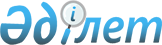 О внесении изменений и дополнений в некоторые законодательные акты Республики Казахстан по вопросам регулирования агропромышленного комплексаЗакон Республики Казахстан от 28 октября 2019 года № 268-VІ ЗРК.
      Статья 1. Внести изменения и дополнения в следующие законодательные акты Республики Казахстан:     
      1. В Гражданский кодекс Республики Казахстан (Общая часть), принятый Верховным Советом Республики Казахстан 27 декабря 1994 года (Ведомости Верховного Совета Республики Казахстан, 1994 г., № 23-24 (приложение); 1995 г., № 15-16, ст.109; № 20, ст.121; Ведомости Парламента Республики Казахстан, 1996 г., № 2, ст.187; № 14, ст.274; № 19, ст.370; 1997 г., № 1-2, ст.8; № 5, ст.55; № 12, ст.183, 184; № 13-14, ст.195, 205; 1998 г., № 2-3, ст.23; № 5-6, ст.50; № 11-12, ст.178; № 17-18, ст.224, 225; № 23, ст.429; 1999 г., № 20, ст.727, 731; № 23, ст.916; 2000 г., № 18, ст.336; № 22, ст.408; 2001 г., № 1, ст.7; № 8, ст.52; № 17-18, ст.240; № 24, ст.338; 2002 г., № 2, ст.17; № 10, ст.102; 2003 г., № 1-2, ст.3; № 11, ст.56, 57, 66; № 15, ст.139; № 19-20, ст.146; 2004 г., № 6, ст.42; № 10, ст.56; № 16, ст.91; № 23, ст.142; 2005 г., № 10, ст.31; № 14, ст.58; № 23, ст.104; 2006 г., № 1, ст.4; № 3, ст.22; № 4, ст.24; № 8, ст.45; № 10, ст.52; № 11, ст.55; № 13, ст.85; 2007 г., № 2, ст.18; № 3, ст.20, 21; № 4, ст.28; № 16, ст.131; № 18, ст.143; № 20, ст.153; 2008 г., № 12, ст.52; № 13-14, ст.58; № 21, ст.97; № 23, ст.114, 115; 2009 г., № 2-3, ст.7, 16, 18; № 8, ст.44; № 17, ст.81; № 19, ст.88; № 24, ст.125, 134; 2010 г., № 1-2, ст.2; № 7, ст.28; № 15, ст.71; № 17-18, ст.112; 2011 г., № 2, ст.21, 28; № 3, ст.32; № 4, ст.37; № 5, ст.43; № 6, ст.50; № 16, ст.129; № 24, ст.196; 2012 г., № 1, ст.5; № 2, ст.13, 15; № 6, ст.43; № 8, ст.64; № 10, ст.77; № 11, ст.80; № 20, ст.121; № 21-22, ст.124; № 23-24, ст.125; 2013 г., № 7, ст.36; № 10-11, ст.56; № 14, ст.72; № 15, ст.76; 2014 г., № 4-5, ст.24; № 10, ст.52; № 11, ст.61, 63; № 14, ст.84; № 21, ст.122; № 23, ст.143; 2015 г., № 7, ст.34; № 8, ст.42, 45; № 13, ст.68; № 15, ст.78; № 16, ст.79; № 20-I, ст.110; № 20-IV, ст.113; № 20-VII, ст.115; № 21-I, ст.128; № 22-I, ст.140, 143; № 22-V, ст.156; № 22-VI, ст.159; 2016 г., № 7-II, ст.55; № 8-II, ст.70; № 12, ст.87; 2017 г., № 4, ст.7; № 15, ст.55; № 22-III, ст.109; 2018 г., № 1, ст.4; № 10, ст.32; № 13, ст.41; № 14, ст.44; № 15, ст.50; 2019 г., № 2, ст.6; № 7, ст.37; Закон Республики Казахстан от 3 июля 2019 года "О внесении изменений и дополнений в некоторые законодательные акты Республики Казахстан по вопросам регулирования и развития финансового рынка, микрофинансовой деятельности и налогообложения", опубликованный в газетах "Егемен Қазақстан" и "Казахстанская правда" 5 июля 2019 года):
      пункт 3 статьи 79 дополнить словами ", если иное не установлено законами Республики Казахстан".
      2. В Гражданский кодекс Республики Казахстан (Особенная часть) от 1 июля 1999 года (Ведомости Парламента Республики Казахстан, 1999 г., № 16-17, ст.642; № 23, ст.929; 2000 г., № 3-4, ст.66; № 10, ст.244; № 22, ст.408; 2001 г., № 23, ст.309; № 24, ст.338; 2002 г., № 10, ст.102; 2003 г., № 1-2, ст.7; № 4, ст.25; № 11, ст.56; № 14, ст.103; № 15, ст.138, 139; 2004 г., № 3-4, ст.16; № 5, ст.25; № 6, ст.42; № 16, ст.91; № 23, ст.142; 2005 г., № 21-22, ст.87; № 23, ст.104; 2006 г., № 4, ст.24, 25; № 8, ст.45; № 11, ст.55; № 13, ст.85; 2007 г., № 3, ст.21; № 4, ст.28; № 5-6, ст.37; № 8, ст.52; № 9, ст.67; № 12, ст.88; 2009 г., № 2-3, ст.16; № 9-10, ст.48; № 17, ст.81; № 19, ст.88; № 24, ст.134; 2010 г., № 3-4, ст.12; № 5, ст.23; № 7, ст.28; № 15, ст.71; № 17-18, ст.112; 2011 г., № 3, ст.32; № 5, ст.43; № 6, ст.50, 53; № 16, ст.129; № 24, ст.196; 2012 г., № 2, ст.13, 14, 15; № 8, ст.64; № 10, ст.77; № 12, ст.85; № 13, ст.91; № 14, ст.92; № 20, ст.121; № 21-22, ст.124; 2013 г., № 4, ст.21; № 10-11, ст.56; № 15, ст.82; 2014 г., № 1, ст.9; № 4-5, ст.24; № 11, ст.61, 69; № 14, ст.84; № 19-I, 19-II, ст.96; № 21, ст.122; № 23, ст.143; 2015 г., № 7, ст.34; № 8, ст.42, 45; № 13, ст.68; № 15, ст.78; № 19-I, ст.100; № 19-II, ст.102; № 20-VII, ст.117, 119; № 22-I, ст.143; № 22-II, ст.145; № 22-III, ст.149; № 22-VI, ст.159; № 22-VII, ст.161; 2016 г., № 7-I, ст.49; № 7-II, ст.53; № 8-I, ст.62; № 12, ст.87; № 24, ст.126; 2017 г., № 4, ст.7; № 13, ст.45; № 21, ст.98; 2018 г., № 11, ст.37; № 13, ст.41; № 14, ст.44; № 15, ст.47, 50; № 19, ст.62; 2019 г., № 2, ст.6; № 7, ст.37; Закон Республики Казахстан от 3 июля 2019 года "О внесении изменений и дополнений в некоторые законодательные акты Республики Казахстан по вопросам регулирования и развития финансового рынка, микрофинансовой деятельности и налогообложения", опубликованный в газетах "Егемен Қазақстан" и "Казахстанская правда" 5 июля 2019 года): 
      1) в части второй подпункта 1) пункта 1 статьи 999 слово "(ядохимикату)" исключить;
      2) статью 1012 дополнить словами "в соответствии с законами Республики Казахстан".
      3. В Земельный кодекс Республики Казахстан от 20 июня 2003 года (Ведомости Парламента Республики Казахстан, 2003 г., № 13, ст.99; 2005 г., № 9, ст.26; 2006 г., № 1, ст.5; № 3, ст.22; № 11, ст.55; № 12, ст.79, 83; № 16, ст.97; 2007 г., № 1, ст.4; № 2, ст.18; № 14, ст.105; № 15, ст.106, 109; № 16, ст.129; № 17, ст.139; № 18, ст.143; № 20, ст.152; № 24, ст.180; 2008 г., № 6-7, ст.27; № 15-16, ст.64; № 21, ст.95; № 23, ст.114; 2009 г., № 2-3, ст.18; № 13-14, ст.62; № 15-16, ст.76; № 17, ст.79; № 18, ст.84, 86; 2010 г., № 5, ст.23; № 24, ст.146; 2011 г., № 1, ст.2; № 5, ст.43; № 6, ст.49, 50; № 11, ст.102; № 12, ст.111; № 13, ст.114; № 15, ст.120; 2012 г., № 1, ст.5; № 2, ст.9, 11; № 3, ст.27; № 4, ст.32; № 5, ст.35; № 8, ст.64; № 11, ст.80; № 14, ст.95; № 15, ст.97; № 21-22, ст.124; 2013 г., № 1, ст.3; № 9, ст.51; № 14, ст.72, 75; № 15, ст.77, 79, 81; 2014 г., № 2, ст.10; № 8, ст.44; № 11, ст.63, 64; № 12, ст.82; № 14, ст.84; № 19-І, 19-II, ст.96; № 21, ст.118, 122; № 23, ст.143; № 24, ст.145; 2015 г., № 8, ст.42; № 11, ст.57; № 19-І, ст.99, 101; № 19-II, ст.103; № 20-IV, ст.113; № 20-VII, ст.115, 117; № 21-І, ст.124, 126; № 22-II, ст.145; № 22-VI, ст.159; 2016 г., № 6, ст.45; № 7-II, ст.53, 56; № 8-II, ст.72; № 10, ст.79; 2017 г., № 3, ст.6; № 4, ст.7; № 12, ст.34; № 14, ст.51, 54; № 23-V, ст.113; 2018 г., № 9, ст.27; № 10, ст.32; 2019 г., № 1, ст.4; № 2, ст.6; № 7, ст.37, 39):
      1) статью 12 дополнить подпунктами 3-1) и 4-2) следующего содержания:
      "3-1) садоводство – вид деятельности, осуществляемой на земельном участке для выращивания сельскохозяйственных культур и многолетних древесно-кустарниковых насаждений;";
      "4-2) огородничество – вид деятельности, осуществляемой на земельном участке для выращивания сельскохозяйственных культур, за исключением многолетних древесно-кустарниковых насаждений;";
      2) пункт 4 статьи 23 дополнить частью четвертой следующего содержания:
      "При вхождении в состав участников (акционеров) юридического лица Республики Казахстан иностранца или лица без гражданства, иностранного юридического лица, юридического лица Республики Казахстан с иностранным участием право собственности на земельные участки, расположенные в пограничной зоне и пограничной полосе Государственной границы Республики Казахстан, подлежит переоформлению или отчуждению согласно нормам статьи 66 настоящего Кодекса.";
      3) пункт 6 статьи 24 дополнить частью третьей следующего содержания:
      "Земельные участки сельскохозяйственного назначения, расположенные в пограничной зоне Государственной границы Республики Казахстан, не могут принадлежать на праве землепользования иностранцам, лицам без гражданства, а также иностранным юридическим лицам и юридическим лицам Республики Казахстан с иностранным участием.";
      4) пункт 5 статьи 37 дополнить подпунктом 5) следующего содержания:
      "5) для разведения диких животных, в том числе в охотничьих целях, –гражданам и негосударственным юридическим лицам Республики Казахстан на землях лесного фонда и землях запаса, за исключением земель, указанных в подпунктах 1), 2), 3), 4) и 6) пункта 1 статьи 1 настоящего Кодекса, на срок от десяти до сорока девяти лет.";
      5) в части третьей пункта 2 статьи 43: 
      предложение второе изложить в следующей редакции:
      "Согласование проекта решения осуществляется в течение десяти рабочих дней со дня поступления проекта решения.";
      дополнить предложением третьим следующего содержания:
      "К проекту решения прилагаются положительное заключение земельной комиссии и утвержденный землеустроительный проект.";
      6) в части четвертой пункта 19 статьи 43-1 слова "поступления отказа" заменить словами "поступления письменного отказа на бумажном носителе либо неподписания вышеуказанного договора";
      7) в подпункте 12) части первой пункта 1 статьи 48 слова "подпунктом 10)" заменить словами "подпунктом 8) части пятой";
      8) в статье 121:
      в пункте 2 слова "8) территория, прилегающая к исправительным" заменить словами "9) территория, прилегающая к";
      в части второй пункта 3 слова "подпункте 8)" заменить словами "подпункте 9)";
      в пункте 4 слова "подпункте 8)" заменить словами "подпункте 9)";
      9) в части четвертой пункта 2 статьи 122:
      слова "объектов туризма, предусмотренных документами Системы государственного планирования Республики Казахстан," исключить;
      слова "строительства объектов" заменить словами "строительства, обустройства и функционирования объектов"; 
      слова "их обустройства и содержания" заменить словами "нужд обороны";
      10) пункт 1 статьи 126 дополнить словами ", а также для разведения диких животных";
      11) в статье 140:
      подпункт 2) пункта 1 изложить в следующей редакции: 
      "2) защиту земель от заражения карантинными объектами, чужеродными видами и особо опасными вредными организмами, их распространения, зарастания сорняками, кустарником и мелколесьем, а также от иных видов ухудшения состояния земель;";
      в пункте 2 слова "вредителями и болезнями растений" заменить словами "объектами, чужеродными видами и особо опасными вредными организмами";
      12) пункт 2-2 статьи 147 дополнить подпунктом 4) следующего содержания: 
      "4) использованием земель в соответствии с целевым назначением и земельным законодательством Республики Казахстан.";
      13) в статье 159:
      пункт 1 после слов "проводимых в целях" дополнить словами "государственного контроля за использованием и охраной земель,";
      пункт 3 дополнить частью второй следующего содержания:
      "Мониторинг земель в приоритетном порядке осуществляется на землях сельскохозяйственного назначения, где проявлены процессы, связанные с: 
      1) изменением плодородия почв (опустынивание, развитие водной и ветровой эрозии, дегумификация почв, снижение элементов питания, осолонцевание, заболачивание, переувлажнение и подтопление); 
      2) изменением состояния растительного покрова природных кормовых угодий.";
      14) в статье 160:
      пункт 1 дополнить подпунктом 3) следующего содержания:
      "3) выявление неиспользуемых земельных участков и земельных участков, используемых с нарушением законодательства Республики Казахстан.";
      пункт 3 изложить в следующей редакции:
      "3. Источниками информации для мониторинга земель служат результаты систематических наблюдений, наземных съемок, обследований, инвентаризаций, материалы государственного контроля за использованием и охраной земель, архивные данные, данные дистанционного зондирования земель, сведения, полученные из государственных информационных систем и электронных информационных ресурсов, а также другие сведения о качественном состоянии земель.";
      15) пункт 1 статьи 162 изложить в следующей редакции:
      "1. Для получения необходимой информации при ведении мониторинга земель применяются методы дистанционного зондирования, наземных съемок и наблюдений, фондовые данные, данные дистанционного зондирования земель, сведения, полученные из государственных информационных систем и электронных информационных ресурсов, а также другие сведения о качественном состоянии земель.".
      4. В Лесной кодекс Республики Казахстан от 8 июля 2003 года (Ведомости Парламента Республики Казахстан, 2003 г., № 16, ст.140; 2004 г., № 23, ст.142; 2006 г., № 3, ст.22; № 16, ст.97; 2007 г., № 1, ст.4; № 2, ст.18; № 3, ст.20; 2008 г., № 23, ст.114; 2009 г., № 18, ст.84; 2010 г., № 5, ст.23; 2011 г., № 1, ст.2, 3; № 11, ст.102; 2012 г., № 2, ст.14; № 3, ст.27; № 14, ст.92, 95; № 15, ст.97; 2013 г., № 9, ст.51; № 14, ст.75; 2014 г., № 7, ст.37; № 10, ст.52; № 19-І, 19-ІІ, ст.96; 2015 г., № 20-IV, ст.113; 2016 г., № 6, ст.45; № 7-II, ст.56; 2017 г., № 3, ст.6; № 12, ст.34; 2018 г., № 10, ст.32; № 24, ст.93):
      1) в оглавлении:
      заголовки раздела 2, статьи 13, главы 4 и статьи 19 изложить в следующей редакции:
      "Раздел 2. Государственное управление, контроль и надзор в области охраны, защиты, пользования лесным фондом, воспроизводства лесов и лесоразведения"; 
      "Статья 13. Компетенция уполномоченного органа, ведомства уполномоченного органа и территориальных подразделений ведомства уполномоченного органа";
      "Глава 4. Государственный контроль и надзор в области охраны, защиты, пользования лесным фондом, воспроизводства лесов и лесоразведения
      Статья 19. Государственный контроль и надзор в области охраны, защиты, пользования лесным фондом, воспроизводства лесов и лесоразведения";
      дополнить заголовками статей 19-1 и 19-2 следующего содержания:
      "Статья 19-1. Порядок осуществления проверок в области охраны, защиты, пользования лесным фондом, воспроизводства лесов и лесоразведения с посещением субъекта (объекта) контроля и надзора
      Статья 19-2. Меры оперативного реагирования по результатам государственного контроля и надзора";
      заголовок статьи 33 исключить; 
      дополнить заголовком статьи 102-3 следующего содержания:
      "Статья 102-3. Основные требования к процессу строительства на территории государственного лесного фонда";
      2) в подпункте 6) статьи 3 слово "контроля" заменить словами "контроля и надзора";
      3) в статье 4:
      дополнить подпунктом 40-1) следующего содержания:
      "40-1) государственный надзор в области охраны, защиты, пользования лесным фондом, воспроизводства лесов и лесоразведения – деятельность уполномоченного органа в области лесного хозяйства по проверке и наблюдению за соблюдением проверяемыми субъектами требований законодательства Республики Казахстан, в ходе осуществления и по результатам которой могут применяться меры правоограничительного характера, в том числе оперативного реагирования;";
      в подпункте 58) слово "контроля" заменить словами "контроля и надзора";
      4) в заголовке раздела 2 слово "контроль" заменить словами "контроль и надзор";
      5) в статье 11 слова "и его территориальные подразделения" заменить словами ", ведомство уполномоченного органа и территориальные подразделения ведомства уполномоченного органа";
      6) подпункт 2) статьи 11-1 изложить в следующей редакции: 
      "2) уполномоченный орган, ведомство уполномоченного органа и территориальные подразделения ведомства уполномоченного органа;";
      7) подпункт 17-3) статьи 12 исключить; 
      8) в статье 13:
      заголовок изложить в следующей редакции:
      "Статья 13. Компетенция уполномоченного органа, ведомства уполномоченного органа и территориальных подразделений ведомства уполномоченного органа";
      в пункте 1:
      в подпункте 5) слово "контроль" заменить словами "контроль и надзор";
      подпункты 18-4), 18-8) и 18-27) изложить в следующей редакции:
      "18-4) разрабатывает и утверждает правила выдачи административным органом разрешений на импорт на территорию Республики Казахстан, экспорт и (или) реэкспорт с территории Республики Казахстан объектов растительного мира, их частей и дериватов, подпадающих под действие Конвенции о международной торговле видами дикой фауны и флоры, находящимися под угрозой исчезновения;"; 
      "18-8) разрабатывает и утверждает правила осуществления авиационных работ по охране и защите лесного фонда;";
      "18-27) разрабатывает и утверждает перечень особо опасных вредителей и болезней леса, за исключением карантинных видов, и порядок борьбы с ними;"; 
      подпункт 18-34) исключить;
      подпункт 18-47) изложить в следующей редакции:
      "18-47) выдает разрешения на импорт на территорию Республики Казахстан, экспорт и (или) реэкспорт с территории Республики Казахстан объектов растительного мира, их частей и дериватов, подпадающих под действие Конвенции о международной торговле видами дикой фауны и флоры, находящимися под угрозой исчезновения;";
      дополнить подпунктами 18-49), 18-50), 18-51) и 18-52) следующего содержания: 
      "18-49) выдает заключение (разрешительный документ) на вывоз с таможенной территории Евразийского экономического союза отдельных дикорастущих растений и дикорастущего лекарственного сырья, в том числе редких и находящихся под угрозой исчезновения;
      18-50) выдает лицензию на экспорт с таможенной территории Евразийского экономического союза отдельных дикорастущих растений и дикорастущего лекарственного сырья, в том числе редких и находящихся под угрозой исчезновения;
      18-51) разрабатывает и утверждает правила проведения в государственном лесном фонде работ, не связанных с ведением лесного хозяйства и лесопользованием;
      18-52) разрабатывает и утверждает правила рекультивации нарушенных земельных участков на землях государственного лесного фонда и их передачи лесовладельцу при добыче урана методом подземного скважинного выщелачивания;";
      дополнить частью второй следующего содержания:
      "Ведомство уполномоченного органа осуществляет свою деятельность в пределах компетенции, установленной уполномоченным органом.";
      в пункте 2: 
      абзац первый изложить в следующей редакции:
      "2. Территориальные подразделения ведомства уполномоченного органа (далее – территориальные подразделения):";
      в абзаце первом подпункта 9) слово "контроль" заменить словами "контроль и надзор";
      в пункте 3 слова "уполномоченного органа и его территориальных органов" заменить словами "уполномоченного органа, ведомства уполномоченного органа, территориальных подразделений";
      9) подпункт 15-3) статьи 15 исключить;
      10) в заголовке главы 4 слово "контроль" заменить словами "контроль и надзор";
      11) в статье 19:
      в заголовке слово "контроль" заменить словами "контроль и надзор";
      в пункте 1:  
      слова "контроль", "осуществляется" заменить соответственно словами "контроль и надзор", "осуществляются";
      слово "установленного" заменить словами "порядка, установленного";
      слова "порядка пользования" заменить словом ", пользования";
      в пункте 2:  
      слово "контроль" заменить словами "контроль и надзор";
      слова "и его территориальные" заменить словом ", территориальные";
      слово "законодательством" заменить словом "законами";
      в пункте 3:  
      в части первой слова "контроль", "осуществляется" заменить соответственно словами "контроль и надзор", "осуществляются";
      часть вторую изложить в следующей редакции:
      "Проверка осуществляется в соответствии с настоящим Кодексом.";
      12) дополнить статьями 19-1 и 19-2 следующего содержания:
      "Статья 19-1. Порядок осуществления проверок в области охраны, защиты, пользования лесным фондом, воспроизводства лесов и лесоразведения с посещением субъекта (объекта) контроля и надзора
      1. Проверкам с посещением субъекта (объекта) контроля и надзора подлежит деятельность в области охраны, защиты, пользования лесным фондом, воспроизводства лесов и лесоразведения.
      2. Должностное лицо ведомства уполномоченного органа, территориальных подразделений осуществляет проверку работ и мероприятий в области охраны, защиты, пользования лесным фондом, воспроизводства лесов и лесоразведения, а также контроль за несанкционированным изъятием объектов растительного и животного мира с посещением субъекта (объекта) контроля и надзора.
      3. По результатам проведенных проверок в зависимости от установленных нарушений требований лесного законодательства Республики Казахстан должностными лицами ведомства уполномоченного органа, территориальных подразделений, осуществляющими государственный контроль за состоянием, охраной, защитой лесного фонда, пользованием им, воспроизводством лесов и лесоразведением, выносятся акт о результатах проверки и предписание об устранении выявленных нарушений в случаях выявления нарушений. 
      4. В случае отсутствия нарушений требований, установленных лесным законодательством Республики Казахстан в соответствии с пунктом 2 статьи 132 Предпринимательского кодекса Республики Казахстан, при проведении проверки в акте о результатах проверки производится соответствующая запись.   
      5. Должностное лицо ведомства уполномоченного органа, территориальных подразделений незамедлительно передает материалы в правоохранительные органы, если ущерб составляет сто месячных расчетных показателей, установленных законом о республиканском бюджете и действующих на 1 января соответствующего финансового года, либо его превышающий, или составляет протокол об административном правонарушении, если ущерб составляет до ста месячных расчетных показателей, установленных законом о республиканском бюджете и действующих на 1 января соответствующего финансового года, в случае обнаружения:  
      1) на территории государственного лесного фонда нарушений по: 
      факту незаконной порубки леса;
      уничтожению или повреждению деревьев и кустарников; 
      уничтожению или повреждению лесных культур, сеянцев, саженцев в лесных питомниках и на плантациях, молодняков естественного происхождения, подроста, самосева на площадях, предназначенных для воспроизводства лесов и лесоразведения;
      уничтожению или повреждению деревьев и кустарников в результате неосторожного обращения с огнем или иным источником повышенной опасности;
      2) умышленного уничтожения или повреждения объектов государственного природно-заповедного фонда. 
      6. Периодичность проверок:
      комплексные проводятся один раз в год;
      тематические – четыре раза в год (весенняя и осенняя ревизии обходов, подготовка к пожароопасному сезону, лесокультурные работы). 
      Сроки проверок составляют не более десяти рабочих дней и с продлением срока проверки – до пяти рабочих дней. Основаниями для продления сроков проверки являются:
      1) природно-климатические факторы (лесные пожары, разлив рек, лавины, камнепады, сели, снегопады, ураганы, ливни и другие);
      2) вновь выявленные обстоятельства (обнаруженный объем незаконных порубок леса, установление площадей пораженных участков воспроизводства лесов и другое). 
      7. Внеплановые проверки назначаются по обращениям физических или юридических лиц по конкретным фактам о причинении вреда жизни, здоровью человека, окружающей среде и законным интересам физических и юридических лиц, государства, поручениям органов прокуратуры и иных правоохранительных органов, обращениям государственных органов, а также в случаях возникновения крупных лесных пожаров и выявления незаконных порубок леса.
      Сроки внеплановых проверок составляют не более пяти рабочих дней и с продлением срока проверки – до трех рабочих дней.
      8. По объему проверки подразделяются на:
      1) комплексные;
      2) тематические.
      Комплексной проверкой является проверка деятельности субъектов (объектов) контроля и надзора по комплексу вопросов соблюдения требований лесного законодательства Республики Казахстан в части охраны, защиты, пользования лесным фондом, воспроизводства лесов и лесоразведения, а также контроль за несанкционированным изъятием объектов растительного и животного мира.
      Тематической проверкой является проверка деятельности субъектов (объектов) контроля и надзора по отдельным вопросам соблюдения требований лесного законодательства Республики Казахстан в части охраны, защиты, пользования лесным фондом, воспроизводства лесов и лесоразведения.
      9. Основанием для назначения проверки является приказ первого руководителя ведомства уполномоченного органа или первого руководителя территориального подразделения. Основаниями для издания соответствующего приказа являются:
      1) проведенный анализ и мониторинг деятельности субъектов (объектов) контроля и надзора;
      2) годовой график проверок;
      3) итоги мониторинга предыдущих проверок.
      10. Должностные лица ведомства уполномоченного органа, территориальных подразделений, прибывшие для проверки, обязаны предъявить субъекту:
      1) приказ о назначении проверки;
      2) служебное удостоверение;
      3) при необходимости – разрешение компетентного органа на посещение режимных объектов.
      Началом проведения проверки считается дата вручения проверяемому субъекту приказа о назначении проверки.
      11. Итоги проверок могут быть обжалованы проверяемым субъектом в порядке, установленном законодательством Республики Казахстан.
      12. Территориальные подразделения осуществляют мониторинг исполнения и прохождения материалов по фактам выявленных нарушений лесного законодательства Республики Казахстан в различных инстанциях с учетом действующих сроков обжалования и исполнения решений.
      13. В целях учета нарушений, анализа их динамики по количеству, видам и местам нарушения территориальными подразделениями ведется журнал регистрации нарушений лесного законодательства Республики Казахстан, изъятых орудий незаконного природопользования и незаконно добытых лесных ресурсов и объектов животного мира.
      14. Проверки с посещением субъекта (объекта) контроля и надзора признаются недействительными, если они проведены должностными лицами ведомства уполномоченного органа, территориальных подразделений с грубым нарушением требований к организации и проведению проверок.
      Рассмотрение вышестоящим государственным органом заявления субъекта контроля и надзора об отмене акта о результатах проверки в связи с недействительностью проверки и отмене предписания об устранении выявленных нарушений в связи с недействительностью результатов проверки с посещением субъекта (объекта) контроля и надзора осуществляется в течение десяти рабочих дней со дня подачи заявления.
      Признание вышестоящим государственным органом результатов проверки с посещением субъекта (объекта) контроля и надзора недействительными является основанием для их отмены.
      Акт о результатах проверки и предписание об устранении выявленных нарушений по итогам проверок с посещением субъекта (объекта) контроля и надзора, признанных недействительными, не могут являться доказательством нарушения субъектами контроля и надзора требований, установленных в соответствии с пунктом 2 статьи 132 Предпринимательского кодекса Республики Казахстан.
      К грубым нарушениям проверок относятся:
      1) отсутствие оснований проведения проверки с посещением субъекта (объекта) контроля и надзора;
      2) отсутствие приказа о назначении проверки с посещением субъекта (объекта) контроля и надзора;
      3) непредставление субъекту контроля и надзора приказа о назначении проверки с посещением субъекта (объекта) контроля и надзора;
      4) назначение ведомством уполномоченного органа, территориальными подразделениями проверок с посещением субъекта (объекта) контроля и надзора по вопросам, не входящим в их компетенцию;
      5) нарушение сроков проведения проверок с посещением субъекта (объекта) контроля и надзора.
      15. При проведении проверки с посещением субъекта (объекта) контроля и надзора должностные лица ведомства уполномоченного органа, территориальных подразделений не вправе:
      1) требовать предоставления документов, информации, если они не являются объектами проверки или не относятся к предмету проверки;
      2) разглашать и (или) распространять информацию, полученную в результате проведения проверки с посещением субъекта (объекта) контроля и надзора и составляющую коммерческую, налоговую или иную охраняемую законом тайну, за исключением случаев, предусмотренных законами Республики Казахстан;
      3) превышать установленные сроки проведения проверки с посещением субъекта (объекта) контроля и надзора;
      4) проводить проверку с посещением субъекта (объекта) контроля и надзора, в отношении которого ранее проводилась проверка с посещением субъекта (объекта) контроля и надзора его вышестоящим (нижестоящим) органом либо иным государственным органом, по одному и тому же вопросу за один и тот же период, за исключением случаев, предусмотренных пунктом 7 настоящей статьи;
      5) проводить мероприятия, носящие затратный характер, в целях государственного контроля за счет проверяемых субъектов.
      Статья 19-2. Меры оперативного реагирования по результатам государственного контроля и надзора
      1. Мерами оперативного реагирования являются способы воздействия на проверяемых субъектов в целях предотвращения наступления общественно опасных последствий, применяемые в ходе осуществления и по результатам проверки.
      2. Меры оперативного реагирования применяются должностными лицами ведомства уполномоченного органа, территориальных подразделений в случае, если деятельность проверяемых субъектов представляет непосредственную угрозу сохранению биологического разнообразия лесов, объектов государственного природно-заповедного фонда, культурного и природного наследия.
      3. К мерам оперативного реагирования относятся:
      1) задержание и доставление в правоохранительные органы лиц, совершивших правонарушения в области лесного законодательства Республики Казахстан в части охраны, защиты, пользования лесным фондом, воспроизводства лесов и лесоразведения, а также контроль за несанкционированным изъятием объектов растительного и животного мира, соблюдением требований законодательства Республики Казахстан в области охраны, воспроизводства и использования животного мира и особо охраняемых природных территорий;
      2) изъятие у физических и юридических лиц, а также должностных лиц незаконно добытых лесных ресурсов и ресурсов животного мира, орудия их добывания, а также транспортных средств;
      3) приостановление деятельности государственных лесовладельцев или лесопользователей путем приостановления на срок не более трех рабочих дней действия лесорубочного билета или лесного билета;
      4) ограничение видов лесопользования;
      5) прекращение права лесопользования в соответствии с законодательством Республики Казахстан.";
      13) в статье 20:
      в пункте 1:
      слова "органа и его" заменить словом "органа,";
      слово "контроль" заменить словами "контроль и надзор";
      в пункте 4 слова "уполномоченного органа" заменить словами "ведомства уполномоченного органа";
      в пунктах 5, 6, 7 и 8 слово "ведомства" исключить;
      14) в статье 21: 
      в подпункте 1) пункта 1 слова "производстве в лесах работ, не связанных с ведением лесного хозяйства и лесопользованием на территории лесного фонда" заменить словами "проведении в государственном лесном фонде работ, не связанных с ведением лесного хозяйства и лесопользованием";
      в абзаце первом пункта 2 слово "контроль" заменить словами "контроль и надзор";
      15) статью 33 исключить;
      16) статью 35 дополнить частью второй следующего содержания:
      "Тендер по предоставлению лесных ресурсов на участках государственного лесного фонда в долгосрочное лесопользование проводится с использованием веб-портала реестра государственного имущества в электронной форме.";
      17) в подпункте 20) статьи 38:
      слова "государственного лесного мониторинга уполномоченному органу и его" заменить словами "государственного мониторинга лесов, ведомству уполномоченного органа,";
      слова "областным исполнительным органам" заменить словами "местным исполнительным органам областей";
      слова "установленном Правительством Республики Казахстан" заменить словами "определенном уполномоченным органом";
      18) статью 51 дополнить пунктом 1-1 следующего содержания:  
      "1-1. Перевод земель государственного лесного фонда в земли других категорий для целей, не связанных с ведением лесного хозяйства, допускается в исключительных случаях при наличии положительного заключения государственной экологической экспертизы в соответствии с требованиями лесного и земельного законодательства Республики Казахстан на основании материалов лесоустройства и землеустройства и только связанных с: 
      1) созданием и расширением особо охраняемых природных территорий; 
      2) выполнением международных обязательств;  
      3) обнаружением под участком месторождения полезных ископаемых, при отсутствии альтернативных вариантов их разработки;  
      4) строительством автомобильных и железных дорог международного и республиканского значения, линий электропередачи, линий связи и магистральных трубопроводов; 
      5) изменением границ (черты) населенных пунктов, при отсутствии других вариантов возможного их размещения. 
      При переводе земель лесного фонда в случаях, предусмотренных подпунктом 3) части первой настоящего пункта, лица, в чью пользу переводится участок, осуществляют посадку лесных культур в двухкратном размере от площади переводимого участка и уход за лесными культурами в течение первых трех лет после их посадки.";
      19) статью 54 дополнить пунктом 1-1 следующего содержания: 
      "1-1. Добыча урана методом подземного скважинного выщелачивания на землях государственного лесного фонда осуществляется без их перевода в земли других категорий с дальнейшей рекультивацией нарушенных земельных участков и их передачей лесовладельцу в порядке, определенном уполномоченным органом.
      Недропользователи при использовании участков государственного лесного фонда для добычи урана методом подземного скважинного выщелачивания обязаны в течение первых трех лет разработки недр произвести компенсационные посадки лесных насаждений в двойном размере от используемого участка и их содержание до перевода в покрытую лесом площадь.";
      20) в пункте 1 статьи 63 слова "Правительство Республики Казахстан, уполномоченный орган и его" заменить словами "Уполномоченный орган, ведомство уполномоченного органа,";
      21) пункт 2-1 статьи 67 исключить;
      22) в пункте 3 статьи 84 слова "уполномоченным органом и его" заменить словами "ведомством уполномоченного органа,";
      23) дополнить статьей 102-3 следующего содержания: 
      "Статья 102-3. Основные требования к процессу строительства на территории государственного лесного фонда
      1. В государственном лесном фонде основанием для получения архитектурно-планировочного задания является договор долгосрочного лесопользования.
      Основанием для составления задания на проектирование намеченного объекта строительства является архитектурно-планировочное задание.
      2. На землях государственных национальных природных парков или государственных природных резерватов основанием для получения архитектурно-планировочного задания и задания на проектирование является договор долгосрочного пользования, заключенный физическими и юридическими лицами с государственным национальным природным парком или государственным природным резерватом, в соответствии с законодательством Республики Казахстан в области особо охраняемых природных территорий.
      3. Порядок организации и проведения контроля и надзора за качеством строительства объектов на участках государственного лесного фонда определяется Предпринимательским кодексом Республики Казахстан и Законом Республики Казахстан "Об архитектурной, градостроительной и строительной деятельности в Республике Казахстан".
      4. Приемка построенных объектов в эксплуатацию регулируется Гражданским кодексом Республики Казахстан и Законом Республики Казахстан "Об архитектурной, градостроительной и строительной деятельности в Республике Казахстан".".
      5. В Водный кодекс Республики Казахстан от 9 июля 2003 года (Ведомости Парламента Республики Казахстан, 2003 г., № 17, ст.141; 2004 г., № 23, ст.142; 2006 г., № 1, ст.5; № 3, ст.22; № 15, ст.95; 2007 г., № 1, ст.4; № 2, ст.18; № 19, ст.147; № 24, ст.180; 2008 г., № 6-7, ст.27; № 23, ст.114; № 24, ст.129; 2009 г., № 2-3, ст.15; № 15-16, ст.76; № 18, ст.84; 2010 г., № 1-2, ст.5; № 5, ст.23; № 24, ст.146; 2011 г., № 1, ст.2, 7; № 5, ст.43; № 6, ст.50; № 11, ст.102; № 16, ст.129; 2012 г., № 3, ст.27; № 14, ст.92; № 15, ст.97; № 21-22, ст.124; 2013 г., № 9, ст.51; № 14, ст.72, 75; № 15, ст.79, 82; № 16, ст.83; 2014 г., № 1, ст.4; № 2, ст.10; № 7, ст.37; № 10, ст.52; № 19-I, 19-II, ст.96; № 21, ст.122; № 23, ст.143; 2015 г., № 11, ст.57; № 19-II, ст.103; № 20-IV, ст.113; 2016 г., № 6, ст.45; № 7-II, ст.56; № 8-II, ст.72; 2017 г., № 3, ст.6; № 12, ст.34; № 14, ст.51, 54; № 23-V, ст.113; 2018 г., № 10, ст.32; № 19, ст.62; № 24, ст.93; 2019 г., № 8, ст.45):
      1) по всему тексту слова "уполномоченным органом в области санитарно-эпидемиологического благополучия населения", "уполномоченный орган в области санитарно-эпидемиологического благополучия населения", "уполномоченного органа в области санитарно-эпидемиологического благополучия населения", "уполномоченному органу в области санитарно-эпидемиологического благополучия населения" и "уполномоченного органа в сфере санитарно-эпидемиологического благополучия населения" заменить соответственно словами "государственным органом в сфере санитарно-эпидемиологического благополучия населения", "государственный орган в сфере санитарно-эпидемиологического благополучия населения", "государственного органа в сфере санитарно-эпидемиологического благополучия населения", "государственному органу в сфере санитарно-эпидемиологического благополучия населения" и "государственного органа в сфере санитарно-эпидемиологического благополучия населения";
      2) в оглавлении заголовки статьи 37, главы 7 и статьи 40 изложить в следующей редакции:
      "Статья 37. Компетенция уполномоченного органа, ведомства уполномоченного органа";
      "Глава 7. Бассейновые инспекции по регулированию использования и охране водных ресурсов
      Статья 40. Задачи и функции бассейновой инспекции по регулированию использования и охране водных ресурсов";
      3) в статье 1:  
      в подпункте 4-2) слова "уполномоченным органом" заменить словами "ведомством уполномоченного органа"; 
      дополнить подпунктом 13-3) следующего содержания:
      "13-3) многофакторное обследование – оценка технического состояния гидротехнических сооружений и основного оборудования, определение остаточного ресурса их элементов методом визуального осмотра и проведением комплекса инженерных исследований (геодезических, геофизических, геотехнических, гидрографических и других) в целях предупреждения вредного воздействия вод;";
      4) в пункте 4 статьи 7 слова "законодательным актом Республики Казахстан о земле" заменить словами "земельным законодательством Республики Казахстан";
      5) в пункте 2 статьи 32 слова "осуществляет уполномоченный орган" заменить словами "осуществляют ведомство уполномоченного органа и бассейновые инспекции по регулированию использования и охране водных ресурсов";
      6) пункт 1 статьи 33 после слов "уполномоченный орган," дополнить словами "ведомство уполномоченного органа,";
      7) в статье 37: 
      заголовок изложить в следующей редакции:
      "Статья 37. Компетенция уполномоченного органа, ведомства уполномоченного органа";
      в пункте 1:
      подпункты 3-1) и 13-1) изложить в следующей редакции: 
      "3-1) разрабатывает и утверждает критерии безопасности водохозяйственных систем и сооружений, правила определения критериев безопасности водохозяйственных систем и сооружений;";
      "13-1) разрабатывает и утверждает правила эксплуатации водохозяйственных, гидромелиоративных систем и сооружений;";
      дополнить подпунктом 28-5) следующего содержания:
      "28-5) разрабатывает и утверждает правила выполнения многофакторного обследования гидротехнических сооружений и основного оборудования;";
      дополнить частью второй следующего содержания:
      "Ведомство уполномоченного органа осуществляет свою деятельность в пределах компетенции, установленной уполномоченным органом.";
      пункт 2 изложить в следующей редакции: 
      "2. Решения уполномоченного органа, ведомства уполномоченного органа и бассейновых инспекций по регулированию использования и охране водных ресурсов, принятые в пределах их компетенции, являются обязательными для исполнения всеми физическими и юридическими лицами.";
      8) в статье 39: 
      в подпунктах 2) и 2-1) слова "бассейновыми водохозяйственными управлениями" заменить словами "бассейновыми инспекциями по регулированию использования и охране водных ресурсов";
      в подпункте 3) слова "установленном Правительством Республики Казахстан" заменить словами "определенном уполномоченным органом";
      подпункт 11) исключить;
      9) заголовок главы 7 изложить в следующей редакции: 
      "Глава 7. Бассейновые инспекции по регулированию использования и охране водных ресурсов";
      10) в статье 40:
      заголовок и пункт первый изложить в следующей редакции:
      "Статья 40. Задачи и функции бассейновой инспекции по регулированию использования и охране водных ресурсов
      1. Бассейновые инспекции по регулированию использования и охране водных ресурсов (далее – бассейновые инспекции) – территориальные подразделения (деятельность которых осуществляется и их полномочия распространяются на территорию двух и более областей) ведомства уполномоченного органа, имеющие отделы в областях, основной задачей которых является осуществление государственного управления в области использования и охраны водного фонда на территории соответствующего бассейна.";
      в пункте 2:
      абзац первый изложить в следующей редакции:
      "2. Бассейновые инспекции осуществляют следующие функции:";
      подпункты 8) и 9) изложить в следующей редакции:
      "8) участие в работах по ликвидации последствий, возникших в результате наступления чрезвычайных ситуаций природного и техногенного характера;
      9) установление лимитов водопользования в разрезе областей, городов республиканского значения, столицы, районов и первичных водопользователей;";
      11) в подпункте 2) пункта 1 статьи 41 слова "уполномоченным органом" заменить словами "бассейновыми инспекциями";
      12) в пункте 1 статьи 42 слова "бассейновыми управлениями" заменить словами "бассейновыми инспекциями";
      13) в пункте 2 статьи 43: 
      слова "соответствующего бассейнового управления" заменить словами "соответствующей бассейновой инспекции";
      слова "бассейновое управление" заменить словами "бассейновую инспекцию";
      14) в пункте 2 статьи 46 слова "уполномоченным органом" заменить словами "ведомством уполномоченного органа";
      15) в абзаце первом пункта 3 статьи 48 слова "уполномоченного органа" заменить словами "ведомства уполномоченного органа и бассейновых инспекций";
      16) в статье 49:
      подпункт 1) пункта 1 изложить в следующей редакции:
      "1) уполномоченный орган, ведомство уполномоченного органа и бассейновые инспекции;";
      в пункте 2 слова "Уполномоченный орган" заменить словами "Ведомство уполномоченного органа";
      в пункте 3:
      абзац первый части первой изложить в следующей редакции:
      "3. Ведомство уполномоченного органа и бассейновые инспекции осуществляют контроль за:";
      в абзаце первом части второй:
      слова "санитарно-эпидемиологического благополучия населения," исключить;
      слова "уполномоченный орган, осуществляющий карантинный контроль," заменить словами "карантина растений, государственный орган в сфере санитарно-эпидемиологического благополучия населения";
      17) подпункт 3-1) пункта 1 статьи 51 после слов "водохозяйственных сооружений" дополнить словами ", расположенных непосредственно на водных объектах, и эксплуатации водохозяйственных, гидромелиоративных систем и сооружений";
      18) в пункте 3 статьи 56: 
      слова "Уполномоченный орган" заменить словами "Ведомство уполномоченного органа";
      слова "утвержденной уполномоченным органом" заменить словами "утвержденной ведомством уполномоченного органа";
      19) в пункте 4 статьи 57 слова "уполномоченным органом" заменить словами "ведомством уполномоченного органа и бассейновыми инспекциями"; 
      20) в пункте 3 статьи 58 слова "осуществляется уполномоченным органом" заменить словами "осуществляется ведомством уполномоченного органа"; 
      21) в статье 59:
      в пункте 4 слова "осуществляется уполномоченным органом" заменить словами "осуществляется ведомством уполномоченного органа";
      в пункте 5 слова "в уполномоченный орган" заменить словами "в бассейновые инспекции";
      в пункте 6 слова "Уполномоченный орган обязан" заменить словами "Ведомство уполномоченного органа обязано";
      22) в пункте 3 статьи 60 слова "осуществляется уполномоченным органом" заменить словами "осуществляется ведомством уполномоченного органа";
      23) в статье 66:
      слова "региональные органы уполномоченного органа", "региональными органами уполномоченного органа", "региональный орган уполномоченного органа", "Региональный орган уполномоченного органа, выдавший", "региональный орган уполномоченного органа выдает", "региональный орган уполномоченного органа проводит", "региональный орган уполномоченного органа в течение" и "региональный орган уполномоченного органа ограничивается" заменить соответственно словами "бассейновые инспекции", "бассейновыми инспекциями", "бассейновую инспекцию", "Бассейновая инспекция, выдавшая", "бассейновая инспекция выдает", "бассейновая инспекция проводит", "бассейновая инспекция в течение" и "бассейновая инспекция ограничивается";
      пункт 2 дополнить частью второй следующего содержания:
      "Разрешение на использование подземных вод питьевого качества для целей, не связанных с удовлетворением питьевых нужд населения, выдается в соответствии с требованиями пункта 5 статьи 90 настоящего Кодекса.";
      в подпункте 2) пункта 4 слово "морскими" исключить;
      в подпункте 2) пункта 6 слова ", с лимитами изъятия от пятидесяти кубических метров в сутки" исключить;
      подпункт 4) пункта 10 исключить;
      пункт 10-1 изложить в следующей редакции:
      "10-1. Бассейновые инспекции после получения документов для выдачи разрешения на специальное водопользование на забор и (или) использование подземных вод с лимитами изъятия от пятидесяти кубических метров в сутки, за исключением минеральных подземных вод, в течение трех рабочих дней направляют запрос в соответствующее территориальное подразделение уполномоченного органа по изучению недр для согласования условий данного водопользования.
      Территориальные подразделения уполномоченного органа по изучению недр в течение пяти рабочих дней обязаны представить в бассейновые инспекции положительное либо отрицательное заключение.
      В случае отсутствия балансовых запасов подземных вод по скважинам, пробуренным до 29 июня 2018 года, согласование выдается сроком до трех лет с условием проведения мониторинговых исследований в рамках выданного разрешения на специальное водопользование с целью оценки и экспертизы запасов подземных вод в уполномоченном органе по изучению недр.";
      в пункте 14 слова "двадцати четырех" заменить словом "десяти";
      пункт 15 дополнить частью пятой следующего содержания:
      "Переоформление разрешения на специальное водопользование проводится бассейновыми инспекциями не позднее трех рабочих дней со дня подачи заявления со всеми необходимыми документами, представленными заявителем в соответствии с настоящим Кодексом.";
      пункт 15-1 дополнить частью второй следующего содержания:
      "Продление разрешения на специальное водопользование проводится бассейновыми инспекциями не позднее трех рабочих дней со дня подачи заявления со всеми необходимыми документами, представленными заявителем в соответствии с настоящим Кодексом.";
      часть пятую пункта 16 исключить;
      24) подпункт 13) статьи 72 изложить в следующей редакции:
      "13) не допускать использования подземных вод питьевого качества для целей, не связанных с питьевым водоснабжением, если иное не предусмотрено настоящим Кодексом;";
      25) в части второй пункта 1 статьи 75 слова "региональный орган уполномоченного органа" заменить словами "бассейновая инспекция"; 
      26) в статье 82: 
      в части первой пункта 2 слова "региональными органами уполномоченного органа" заменить словами "бассейновыми инспекциями"; 
      в части первой пункта 3 слова "региональный орган уполномоченного органа" заменить словами "бассейновая инспекция"; 
      27) в пункте 1 статьи 84 слова "установленных уполномоченным органом" заменить словами "установленных ведомством уполномоченного органа"; 
      28) в абзаце первом статьи 87 слова "Уполномоченный орган" заменить словами "Ведомство уполномоченного органа";  
      29) в статье 90: 
      пункт 5 изложить в следующей редакции: 
      "5. Использование подземных вод, пригодных для питьевого водоснабжения, для иных целей не допускается, за исключением случаев отсутствия иных источников водоснабжения и когда данные подземные воды не являются безальтернативным источником питьевого водоснабжения.";
      пункт 6 исключить; 
      30) в пункте 2 статьи 91 слова "уполномоченному органу," заменить словами "ведомству уполномоченного органа,";
      31) в пункте 2 статьи 92 слова "согласованию с уполномоченным органом" заменить словами "согласованию с бассейновыми инспекциями";
      32) в пункте 2 статьи 94 слова "согласованию с уполномоченным органом" заменить словами "согласованию с бассейновыми инспекциями";
      33) в пункте 2 статьи 95 слова "Уполномоченный орган" заменить словами "Бассейновая инспекция";
      34) в статье 103: 
      в части второй пункта 2 слова "представить в уполномоченный орган" заменить словами "представить в бассейновую инспекцию";
      в пункте 5 слова "уполномоченным органом" заменить словами "бассейновой инспекцией";
      35) в пункте 1 статьи 104 слова "согласованию с уполномоченным органом" заменить словами "согласованию с бассейновой инспекцией";
      36) в статье 105: 
      пункт 3 изложить в следующей редакции: 
      "3. Утверждение порядка отнесения водных объектов к категории судоходных и перечня судоходных водных путей осуществляется уполномоченным органом по вопросам водного транспорта."; 
      в пункте 4 слова "согласованию с уполномоченным органом" заменить словами "согласованию с бассейновой инспекцией";
      37) в пункте 2 статьи 106 слова "предъявляемых уполномоченным органом" заменить словами "предъявляемых ведомством уполномоченного органа";
      38) в подпункте 1) пункта 2 статьи 107 слова "согласованию с уполномоченным органом" заменить словами "согласованию с бассейновой инспекцией";
      39) в пунктах 1, 3 и 4 статьи 108 слова "уполномоченным органом" заменить словами "бассейновой инспекцией";  
      40) в статье 110:  
      пункт 4 изложить в следующей редакции:
      "4. Порядок эксплуатации водохранилищ определяется правилами организаций, эксплуатирующих водохранилища, разработанными в соответствии с правилами, указанными в подпунктах 7-7) и 13-1) пункта 1 статьи 37 настоящего Кодекса.";
      в пункте 6 слова "уполномоченным органом" заменить словами "ведомством уполномоченного органа и бассейновыми инспекциями";  
      41) в статье 111: 
      пункты 2 и 3-1 изложить в следующей редакции: 
      "2. Регулирование водопользователями поверхностного стока при помощи подпорных гидротехнических сооружений осуществляется с учетом судоходства, комплексного использования и охраны водных ресурсов данного речного бассейна на основании разрешения на специальное водопользование."; 
      "3-1. Собственники подпорных гидротехнических сооружений, соответствующих критериям отнесения плотин к декларируемым, утвержденным уполномоченным органом, обязаны провести декларирование их безопасности."; 
      в пункте 4:   
      слова "организацией, эксплуатирующей плотину" заменить словом "собственником";
      слово "ее" заменить словом "его"; 
      в пункте 5 слова "уполномоченным органом" заменить словами "ведомством уполномоченного органа";
      в пункте 6 слова "уполномоченный орган", "Уполномоченный орган", "уполномоченным органом" и "уполномоченном органе" заменить соответственно словами "бассейновую инспекцию", "Бассейновая инспекция", "бассейновой инспекцией" и "бассейновой инспекции"; 
      42) в подпункте 1) пункта 3 статьи 113 слова "ядохимикатов, удобрений на водосборной площади" заменить словами "пестицидов, удобрений на водоохранных полосах";
      43) в пункте 3 статьи 115 слова "согласовываются с уполномоченным органом" заменить словами "согласовываются с бассейновыми инспекциями";
      44) в части первой пункта 2 статьи 116:
      слова "согласованной с уполномоченным органом" заменить словами "согласованной с бассейновыми инспекциями";
      слова "территориальным органом по управлению земельными ресурсами" заменить словами "уполномоченным органом по земельным отношениям";
      45) в статье 119:
      в пункте 1 слова "законодательным актом Республики Казахстан о земле" заменить словами "земельным законодательством Республики Казахстан";
      в пункте 1-1 слова "бассейновыми управлениями" заменить словами "бассейновыми инспекциями";
      в пункте 2:
      слова "осуществляется уполномоченным органом" заменить словами "осуществляется ведомством уполномоченного органа, бассейновыми инспекциями";
      слова "центральным уполномоченным органом по управлению земельными ресурсами" заменить словами "уполномоченным органом по контролю за использованием и охраной земель";
      46) в пункте 3 статьи 121 слова "уполномоченным органом" заменить словами "ведомством уполномоченного органа";  
      47) в статье 122:  
      в пункте 1 слова "согласованию с уполномоченным органом" заменить словами "согласованию с бассейновыми инспекциями";  
      в пункте 3 слова "уполномоченным органом" заменить словами "ведомством уполномоченного органа";  
      48) в статье 125:
      в пункте 1:
      подпункт 2) дополнить словами ", без строительства зданий и сооружений досугового и (или) оздоровительного назначения";
      в подпункте 7) слово "удобрений" заменить словами "пестицидов и удобрений";
      в части первой пункта 2:
      в подпункте 2):
      слова "уполномоченным органом," заменить словами "бассейновыми инспекциями,";
      слова "центральным уполномоченным органом по управлению земельными ресурсами, уполномоченными органами в области энергоснабжения и" заменить словами "государственным органом в сфере";
      в подпункте 3) слова "ядохимикатов и", "и ядохимикатами" исключить;
      в подпункте 6) слово "ядохимикатами" заменить словом "пестицидами";
      в подпункте 7) слово "ядохимикатов" заменить словом "пестицидов";
      в части первой пункта 3:  
      слова "согласовываются с уполномоченным органом" заменить словами "согласовываются с бассейновыми инспекциями";  
      слова "центральным уполномоченным органом по управлению земельными ресурсами," исключить;
      в пункте 5 и части второй пункта 6 слова "согласованию с уполномоченным органом" заменить словами "согласованию с бассейновыми инспекциями";
      49) в статье 126 слова "согласованию с уполномоченным органом" заменить словами "согласованию с бассейновыми инспекциями". 
      6. В Экологический кодекс Республики Казахстан от 9 января 2007 года (Ведомости Парламента Республики Казахстан, 2007 г., № 1, ст.1; № 20, ст.152; 2008 г., № 21, ст.97; № 23, ст.114; 2009 г., № 11-12, ст.55; № 18, ст.84; № 23, ст.100; 2010 г., № 1-2, ст.5; № 5, ст.23; № 24, ст.146; 2011 г., № 1, ст.2, 3, 7; № 5, ст.43; № 11, ст.102; № 12, ст.111; № 16, ст.129; № 21, ст.161; 2012 г., № 3, ст.27; № 8, ст.64; № 14, ст.92, 95; № 15, ст.97; № 21-22, ст.124; 2013 г., № 9, ст.51; № 12, ст.57; № 14, ст.72, 75; 2014 г., № 1, ст.4; № 2, ст.10; № 7, ст.37; № 10, ст.52; № 12, ст.82; № 14, ст.84; № 19-І, 19-ІІ, ст.96; № 21, ст.122; № 23, ст.143; № 24, ст.145; 2015 г., № 8, ст.42; № 11, ст.57; № 20-IV, ст.113; № 20-VII, ст.115; № 22-I, ст.141; № 22-II, ст.144; № 22-V, ст.156; 2016 г., № 1, ст.2; № 6, ст.45; № 7-II, ст.56, 57; № 8-II, ст.71, 72; № 24, ст.124; 2017 г., № 4, ст.7; № 7, ст.14; № 9, ст.17; № 12, ст.34; № 23-III, ст.111; № 23-V, ст.113; 2018 г., № 10, ст.32; № 19, ст.62; № 24, ст.93; 2019 г., № 7, ст.37):
      1) по всему тексту слова "уполномоченный государственный орган в области санитарно-эпидемиологического благополучия населения", "уполномоченным государственным органом в области санитарно-эпидемиологического благополучия населения", "уполномоченный орган в сфере санитарно-эпидемиологического благополучия населения", "уполномоченными государственными органами в области охраны окружающей среды и санитарно-эпидемиологического благополучия населения", "государственным органом в области санитарно-эпидемиологического благополучия населения", "государственного органа в области санитарно-эпидемиологического благополучия населения" и "государственный орган в области санитарно-эпидемиологического благополучия населения" заменить соответственно словами "государственный орган в сфере санитарно-эпидемиологического благополучия населения", "государственным органом в сфере санитарно-эпидемиологического благополучия населения", государственный орган в сфере санитарно-эпидемиологического благополучия населения", "уполномоченным органом в области охраны окружающей среды и государственным органом в сфере санитарно-эпидемиологического благополучия населения", "государственным органом в сфере санитарно-эпидемиологического благополучия населения", "государственного органа в сфере санитарно-эпидемиологического благополучия населения" и "государственный орган в сфере санитарно-эпидемиологического благополучия населения";
      2) в статье 32:
      дополнить пунктом 2-1 следующего содержания:
      "2-1. Производители сельскохозяйственной продукции, продукции аквакультуры и рыболовства, продукции из дикорастущих растений и продуктов их переработки, в том числе пищевой продукции, осуществляют на добровольной основе экологическую маркировку в соответствии с Законом Республики Казахстан "О производстве органической продукции".";
      пункт 3 после слова "Производители" дополнить словами ", за исключением указанных в пункте 2-1 настоящей статьи,";
      3) пункт 3 статьи 142 после слов "проводимых в целях" дополнить словами "государственного контроля за использованием и охраной земель,";
      4) часть вторую пункта 1 статьи 145-2 после слов "окружающей среды" дополнить словами ", осуществляемая на государственной наблюдательной сети,";
      5) пункт 3 статьи 195 после слов "животного мира," дополнить словами "государственным органом в сфере"; 
      6) пункт 4 статьи 213 изложить в следующей редакции:   
      "4. Перевод земель лесного фонда в земли других категорий для целей, не связанных с ведением лесного хозяйства, допускается при наличии положительного заключения государственной экологической экспертизы в соответствии с требованиями лесного и земельного законодательства Республики Казахстан на основании материалов лесоустройства и землеустройства.";
      7) подпункт 2) пункта 7 статьи 217 изложить в следующей редакции:
      "2) защите земель от заражения карантинными объектами, чужеродными видами и особо опасными вредными организмами, их распространения, зарастания сорняками, кустарником и мелколесьем, а также от иных видов ухудшения состояния земель;";
      8) в статье 224-1:
      в пункте 8 слова "в области санитарно-эпидемиологического благополучия населения" заменить словами "государственный орган в сфере санитарно-эпидемиологического благополучия населения"; 
      в пункте 13 слова "органом в области санитарно-эпидемиологического благополучия населения" заменить словами "государственным органом в сфере санитарно-эпидемиологического благополучия населения";
      9) в статье 239:
      в пункте 3 слово "(ядохимикатов)" заменить словами ", ядохимикатов и других химических препаратов";
      в пункте 4:
      слово "(ядохимикаты)" исключить;
      слова "(ядохимикатов), утвержденный уполномоченным государственным органом в области защиты и карантина растений" заменить словами ", утвержденный уполномоченным органом по карантину растений";
      в пунктах 4-1 и 5 слово "(ядохимикатов)" исключить;
      в пункте 6:
      слово "(ядохимикатов)" исключить;
      слова "установленном уполномоченным государственным органом в области защиты и карантина растений" заменить словами "определенном уполномоченным органом по карантину растений";
      в пункте 7 слова "уполномоченный государственный орган в области защиты и карантина растений" заменить словами "уполномоченный орган по карантину растений";
      в пункте 8:
      в подпункте 1) слова "с применением ядохимикатов, за исключением применения ядохимикатов" заменить словами "с применением взрывных устройств, ядохимикатов и других химических препаратов, за исключением применения ядохимикатов и других химических препаратов";
      в абзаце первом подпункта 2) слово "(ядохимикатов)" заменить словом ", ядохимикатов";
      в пункте 9:
      в абзаце первом слово "(ядохимикатами)" заменить словами ", ядохимикатами и другими химическими препаратами"; 
      в подпункте 2) слова "(ядохимикатов)", "(ядохимикатами)" заменить соответственно словами ", ядохимикатов", ", ядохимикатами". 
      7. В Бюджетный кодекс Республики Казахстан от 4 декабря 2008 года (Ведомости Парламента Республики Казахстан, 2008 г., № 21, ст.93; 2009 г., № 23, ст.112; № 24, ст.129; 2010 г., № 5, ст.23; № 7, ст.29, 32; № 15, ст.71; № 24, ст.146, 149, 150; 2011 г., № 2, ст.21, 25; № 4, ст.37; № 6, ст.50; № 7, ст.54; № 11, ст.102; № 13, ст.115; № 15, ст.125; № 16, ст.129; № 20, ст.151; № 24, ст.196; 2012 г., № 1, ст.5; № 2, ст.16; № 3, ст.21; № 4, ст.30, 32; № 5, ст.36, 41; № 8, ст.64; № 13, ст.91; № 14, ст.94; № 18-19, ст.119; № 23-24, ст.125; 2013 г., № 2, ст.13; № 5-6, ст.30; № 8, ст.50; № 9, ст.51; № 10-11, ст.56; № 13, ст.63; № 14, ст.72; № 15, ст.81, 82; № 16, ст.83; № 20, ст.113; № 21-22, ст.114; 2014 г., № 1, ст.6; № 2, ст.10, 12; № 4-5, ст.24; № 7, ст.37; № 8, ст.44; № 11, ст.63, 69; № 12, ст.82; № 14, ст.84, 86; № 16, ст.90; № 19-I, 19-II, ст.96; № 21, ст.122; № 22, ст.128, 131; № 23, ст.143; 2015 г., № 2, ст.3; № 11, ст.57; № 14, ст.72; № 15, ст.78; № 19-I, ст.100; № 19-II, ст.106; № 20-IV, ст.113; № 20-VII, ст.117; № 21-I, ст.121, 124; № 21-II, ст.130, 132; № 22-I, ст.140, 143; № 22-ІІ, ст.144; № 22-V, ст.156; № 22-VI, ст.159; № 23-II, ст.172; 2016 г., № 7-II, ст.53; № 8-I, ст.62; № 12, ст.87; № 22, cт.116; № 23, cт.119; № 24, cт.126; 2017 г., № 4, ст.7; № 6, ст.11; № 9, ст.18; № 10, ст.23; № 13, ст.45; № 14, ст.51; № 15, ст.55; № 20, ст.96; № 22-III, ст.109; № 23-III, ст.111; № 23-V, ст.113; № 24, ст.115; 2018 г., № 1, ст.2; № 7-8, ст.22; № 9, ст.31; № 10, ст.32; № 12, ст.39; № 14, ст.42; № 15, ст.47, 50; № 16, ст.55; № 19, ст.62; № 22, ст.82, 83; № 24, ст.93; 2019 г., № 1, ст.4; № 5-6, ст.27; № 7, ст.37, 39; № 8, ст.45; Закон Республики Казахстан от 3 июля 2019 года "О внесении изменений и дополнений в некоторые законодательные акты Республики Казахстан по вопросам регулирования и развития финансового рынка, микрофинансовой деятельности и налогообложения", опубликованный в газетах "Егемен Қазақстан" и "Казахстанская правда" 5 июля 2019 года):
      1) в подпункте 8) пункта 1 статьи 53:
      абзац двадцать седьмой дополнить словами "и чужеродных видов";
      в абзаце двадцать восьмом слово "(ядохимикатов)" исключить;
      абзац тридцать пятый исключить;
      абзац тридцать седьмой изложить в следующей редакции:
      "поддержка страхования в агропромышленном комплексе;";
      дополнить абзацем сороковым следующего содержания: 
      "субсидирование агропромышленного комплекса по направлениям в соответствии с законами Республики Казахстан;";
      2) в подпункте 8) пункта 1 статьи 54:
      в абзаце первом слова "лесное хозяйство" заменить словами "лесное, рыбное хозяйство";
      в абзаце пятом слово "(ядохимикатов)" исключить;
      дополнить абзацами девятнадцатым – двадцать первым следующего содержания:
      "строительство, содержание и реконструкция скотомогильников (биотермических ям);
      организация санитарного убоя больных животных;
      возмещение владельцам стоимости обезвреженных (обеззараженных) и переработанных без изъятия животных, продукции и сырья животного происхождения, представляющих опасность для здоровья животных и человека;";
      3) в абзаце пятом подпункта 8) пункта 1 статьи 55 слово "(ядохимикатов)" исключить;
      4) в подпункте 7) пункта 1 статьи 56:   
      в абзаце первом слова "сельское хозяйство," исключить;  
      абзацы второй, третий и четвертый исключить;
      5) пункт 1 статьи 70 после слов "сельскохозяйственного производства," дополнить словами "мониторинга и оценки мелиоративного состояния орошаемых земель,".
      8. В Уголовный кодекс Республики Казахстан от 3 июля 2014 года (Ведомости Парламента Республики Казахстан, 2014 г., № 13-I, 13-II, ст.83; № 21, ст.122; 2015 г., № 16, ст.79; № 21-III, ст.137; № 22-I, ст.140; № 22-III, ст.149; № 22-V, ст.156; № 22-VI, ст.159; 2016 г., № 7-II, ст.55; № 8-II, ст.67; № 12, ст.87; № 23, ст.118; № 24, ст.126; 2017 г., № 8, ст.16; № 9, ст.21; № 14, ст.50; № 16, ст.56; № 22-III, ст.109; № 23-III, ст.111; № 24, ст.115; 2018 г., № 1, ст.2; № 14, ст.44; № 15, ст.46; № 16, ст.56; № 23, ст.88, 91; № 24, ст.94; 2019 г., № 2, ст.6; № 7, ст.36; № 8, ст.45; Закон Республики Казахстан от 3 июля 2019 года "О внесении изменений и дополнений в некоторые законодательные акты Республики Казахстан по вопросам регулирования и развития финансового рынка, микрофинансовой деятельности и налогообложения", опубликованный в газетах "Егемен Қазақстан" и "Казахстанская правда" 5 июля 2019 года):
      1) в статье 3:
      в пункте 2): 
      после цифр "337" дополнить цифрами ", 340";
      слова ", превышающем сто месячных расчетных показателей" заменить словами "ста месячных расчетных показателей либо его превышающем";
      пункт 3) после цифр "337" дополнить цифрами ", 339";
      пункт 38) после цифр "338" дополнить цифрами ", 339";
      2) в абзаце первом части первой статьи 332 слово "ядохимикатами" заменить словами "пестицидами, ядохимикатами";
      3) в статье 335:
      абзац второй части первой и абзац второй части второй: 
      после слова "суток," дополнить словами "либо выдворением за пределы Республики Казахстан иностранца или лица без гражданства сроком на пять лет,";
      дополнить словами ", с конфискацией имущества";
      в части третьей:
      пункты 1), 2) и 4) абзаца первого изложить в следующей редакции:
      "1) в отношении редких и находящихся под угрозой исчезновения видов животных, а также животных, на которых введен запрет на пользование, в том числе осетровых видов рыб;
      2) на нерестилищах, в местах размножения других водных животных или на миграционных путях к ним;";
      "4) группой лиц, группой лиц по предварительному сговору;";
      абзац второй дополнить словами ", с конфискацией имущества";
      абзац второй части четвертой дополнить словами ", с конфискацией имущества";
      4) абзац второй статьи 336 после слова "суток," дополнить словами "либо выдворением за пределы Республики Казахстан иностранца или лица без гражданства сроком на пять лет,";
      5) в статье 337:    
      в части первой:    
      абзац первый изложить в следующей редакции: 
      "1. Незаконная охота, в том числе с применением огнестрельного, пневматического, метательного, холодного оружия, других видов орудий добывания, собак, ловчих хищных птиц, верхового, гужевого транспорта, если это деяние совершено с причинением значительного ущерба, а равно незаконная охота с применением взрывчатых устройств или иных средств массового уничтожения животных, авиа-, авто-, мототранспортных средств, в том числе снегоходной техники, либо маломерных судов –"; 
      в абзаце втором:
      слово "наказывается" заменить словом "наказываются";
      после слова "суток," дополнить словами "либо выдворением за пределы Республики Казахстан иностранца или лица без гражданства сроком на пять лет,";
      слова "одного года" заменить словами "двух лет, с конфискацией имущества";
      в части второй:
      абзац первый изложить в следующей редакции:
      "2. Незаконная охота, предусмотренная частью первой настоящей статьи, совершенная неоднократно, –";
      в абзаце втором:
      после слова "суток," дополнить словами "либо выдворением за пределы Республики Казахстан иностранца или лица без гражданства сроком на пять лет,";
      слова "одного года" заменить словами "двух лет, с конфискацией имущества";
      в части третьей:
      абзац первый изложить в следующей редакции:
      "3. Незаконная охота, предусмотренная частями первой или второй настоящей статьи, совершенная:
      1) группой лиц, группой лиц по предварительному сговору;
      2) на особо охраняемых природных территориях или территориях с чрезвычайной экологической ситуацией;
      3) в отношении редких и находящихся под угрозой исчезновения видов животных, а также животных, на которых введен запрет на пользование;
      4) лицом с использованием своего служебного положения;
      5) с причинением крупного ущерба, –";
      в абзаце втором:
      слово "наказываются" заменить словом "наказывается";
      слова "до двух тысяч" заменить словами "до пяти тысяч";
      слова "до шестисот" заменить словами "до одной тысячи двухсот";
      слова "свободы на срок до двух лет" заменить словами "свободы на срок до пяти лет";
      слова "деятельностью на срок до двух лет" заменить словами "деятельностью на срок до трех лет, с конфискацией имущества";
      часть четвертую изложить в следующей редакции:
      "4. Незаконная охота, предусмотренная частями первой, второй или третьей настоящей статьи, совершенная:
      1) преступной группой;
      2) с причинением особо крупного ущерба, – 
      наказывается лишением свободы на срок от трех до семи лет с лишением права занимать определенные должности или заниматься определенной деятельностью на срок до пяти лет, с конфискацией имущества.";
      часть пятую исключить;
      6) статью 339 изложить в следующей редакции:
      "Статья 339. Незаконное обращение с редкими и находящимися под угрозой исчезновения, а также запрещенными к пользованию видами растений или животных, их частями или дериватами 
      1. Незаконные добывание, приобретение, хранение, сбыт, ввоз, вывоз, пересылка, перевозка или уничтожение редких и находящихся под угрозой исчезновения видов растений или животных, их частей или дериватов, а также растений или животных, на которых введен запрет на пользование, их частей или дериватов, а равно уничтожение мест их обитания – 
      наказываются штрафом в размере до трех тысяч месячных расчетных показателей либо исправительными работами в том же размере, либо привлечением к общественным работам на срок до восьмисот часов, либо ограничением свободы на срок до трех лет, либо лишением свободы на тот же срок, с лишением права занимать определенные должности или заниматься определенной деятельностью на срок до пяти лет, с конфискацией имущества.
      2. Те же деяния, совершенные: 
      1) неоднократно; 
      2) группой лиц, группой лиц по предварительному сговору; 
      3) на особо охраняемых природных территориях; 
      4) лицом с использованием своего служебного положения; 
      5) с причинением крупного ущерба, – 
      наказываются штрафом в размере от трех тысяч до семи тысяч месячных расчетных показателей либо исправительными работами в том же размере, либо ограничением свободы на срок от трех до семи лет, либо лишением свободы на тот же срок, с лишением права занимать определенные должности или заниматься определенной деятельностью на срок до пяти лет, с конфискацией имущества.
      3. Деяния, предусмотренные частями первой или второй настоящей статьи, совершенные:
      1) преступной группой;
      2) с причинением особо крупного ущерба, – 
      наказываются лишением свободы на срок от семи до двенадцати лет с лишением права занимать определенные должности или заниматься определенной деятельностью на срок до пяти лет, с конфискацией имущества.";
      7) в статье 340:
      в части первой:
      абзац первый после слова "лесоразведения," дополнить словами "с причинением значительного ущерба";
      абзац второй дополнить словами ", либо выдворением за пределы Республики Казахстан иностранца или лица без гражданства сроком на пять лет, с конфискацией имущества";
      в части второй:
      абзац первый после слова "фонд," дополнить словами "с причинением значительного ущерба";
      абзац второй дополнить словами ", либо выдворением за пределы Республики Казахстан иностранца или лица без гражданства сроком на пять лет, с конфискацией имущества";
      абзац второй части третьей:
      после слова "суток," дополнить словами "либо выдворением за пределы Республики Казахстан иностранца или лица без гражданства сроком на пять лет,";
      дополнить словами ", с конфискацией имущества";
      абзац второй части четвертой дополнить словами "с конфискацией имущества";
      8) в статье 341:
      абзац второй части первой дополнить словами ", с конфискацией имущества";
      абзац второй части второй дополнить словами "с конфискацией имущества";
      9) в статье 342:
      абзац второй части первой:
      после слова "суток," дополнить словами "либо выдворением за пределы Республики Казахстан иностранца или лица без гражданства сроком на пять лет,";
      дополнить словами ", с конфискацией имущества";
      абзац второй части второй дополнить словами ", с конфискацией имущества".
      9. В Уголовно-процессуальный кодекс Республики Казахстан от 4 июля 2014 года (Ведомости Парламента Республики Казахстан, 2014 г., № 15-I, 15-II, ст.88; № 19-I, 19-II, ст.96; № 21, ст.122; 2015 г., № 20-VII, ст.115; № 21-III, ст.137; № 22-V, ст.156; № 22-VI, ст.159; 2016 г., № 7-II, ст.55; № 8-II, ст.67; № 12, ст.87; № 23, ст.118; № 24, ст.126, 129; 2017 г., № 1-2, ст.3; № 8, ст.16; № 14, ст.50, 53; № 16, ст.56; № 21, ст.98, 102; № 24, ст.115; 2018 г., № 1, ст.2; № 10, ст.32; № 16, ст.53, 56; № 23, ст.91; № 24, ст.93; 2019 г., № 2, ст.6; № 7, ст.36):
      1) в статье 118: 
      часть первую изложить в следующей редакции:
      "1. Вещественными доказательствами признаются:
      1) имущество, если есть основания полагать, что оно служило орудием или средством совершения уголовного правонарушения;
      2) предметы, которые сохранили на себе следы уголовного правонарушения;
      3) предметы, которые были объектами общественно опасного посягательства;
      4) деньги или иные ценности, предметы или документы, которые могут служить средствами к обнаружению уголовного правонарушения, установлению фактических обстоятельств дела, выявлению виновного лица либо опровержению его виновности или смягчению ответственности."; 
      в части третьей: 
      пункт 1) изложить в следующей редакции: 
      "1) орудия и (или) средства совершения уголовного правонарушения, принадлежащие лицу, совершившему уголовное правонарушение, подлежат конфискации на основании статьи 48 Уголовного кодекса Республики Казахстан;"; 
      дополнить пунктами 1-1) и 1-2) следующего содержания: 
      "1-1) орудия и (или) средства совершения уголовного правонарушения, принадлежащие на законных основаниях лицу, которое не знало либо не должно было знать о противоправных целях использования его имущества, подлежат возвращению этому лицу;
      1-2) в иных случаях орудия и (или) средства совершения уголовного правонарушения передаются в соответствующие учреждения определенным лицам или уничтожаются;";
      в пункте 4) слова "иные ценности, нажитые преступным путем," заменить словами "иное имущество, добытые преступным путем либо приобретенные на средства, добытые преступным путем, за исключением имущества и доходов от него, подлежащих возвращению законному владельцу,";
      2) в части второй статьи 187 слова "337 (частями четвертой и пятой), 338, 340 (частью четвертой)" заменить словами "337 (частями третьей и четвертой), 338, 339 (частями второй и третьей), 340 (частью четвертой)";
      3) в статье 191:
      в части второй слова "337 (частью третьей), 339" заменить словами "339 (частью первой)";
      часть шестнадцатую после цифр "336," дополнить словами "337 (частями первой и второй),".
      10. В Кодекс Республики Казахстан об административных правонарушениях от 5 июля 2014 года (Ведомости Парламента Республики Казахстан, 2014 г., № 18-I, 18-II, ст.92; № 21, ст.122; № 23, ст.143; № 24, ст.145, 146; 2015 г., № 1, ст.2; № 2, ст.6; № 7, ст.33; № 8, ст.44, 45; № 9, ст.46; № 10, ст.50; № 11, ст.52; № 14, ст.71; № 15, ст.78; № 16, ст.79; № 19-I, ст.101; № 19-II, ст.102, 103, 105; № 20-IV, ст.113; № 20-VII, ст.115; № 21-I, ст.124, 125; № 21-II, ст.130; № 21-III, ст.137; № 22-I, ст.140, 141, 143; № 22-II, ст.144, 145, 148; № 22-III, ст.149; № 22-V, ст.152, 156, 158; № 22-VI, ст.159; № 22-VII, ст.161; № 23-I, ст.166, 169; № 23-II, ст.172; 2016 г., № 1, ст.4; № 2, ст.9; № 6, ст.45; № 7-I, ст.49, 50; № 7-II, ст.53, 57; № 8-I, ст.62, 65; № 8-II, ст.66, 67, 68, 70, 72; № 12, ст.87; № 22, cт.116; № 23, cт.118; № 24, cт.124, 126, 131; 2017 г., № 1-2, ст.3; № 9, ст.17, 18, 21, 22; № 12, ст.34; № 14, ст.49, 50, 54; № 15, ст.55; № 16, ст.56; № 22-III, ст.109; № 23-III, ст.111; № 23-V, ст.113; № 24, ст.114, 115; 2018 г., № 1, ст.4; № 7-8, ст.22; № 9, ст.27; № 10, ст.32; № 11, ст.36, 37; № 12, ст.39; № 13, ст.41; № 14, ст.44; № 15, ст.46, 49, 50; № 16, ст.53; № 19, ст.62; № 22, ст.82; № 23, ст.91; № 24, ст.93, 94; 2019 г., № 1, ст.2, 4; № 2, ст.6; № 5-6, ст.27; № 7, ст.36, 37; № 8, ст.45; Закон Республики Казахстан от 3 июля 2019 года "О внесении изменений и дополнений в некоторые законодательные акты Республики Казахстан по вопросам регулирования и развития финансового рынка, микрофинансовой деятельности и налогообложения", опубликованный в газетах "Егемен Қазақстан" и "Казахстанская правда" 5 июля 2019 года):  
      1) в оглавлении:  
      заголовки статей 299 и 377 изложить в следующей редакции: 
      "Статья 299. Нарушение законодательства Республики Казахстан при проведении аттестуемых видов работ в области промышленной безопасности и безопасности плотин, эксплуатации подпорных гидротехнических сооружений";
      "Статья 377. Незаконные транспортировка, хранение и применение пестицидов, ядохимикатов и других препаратов";
      дополнить заголовком статьи 381-1 следующего содержания:
      "Статья 381-1. Незаконная порубка, уничтожение или повреждение деревьев и кустарников";
      заголовок статьи 408 изложить в следующей редакции:
      "Статья 408. Нарушение правил выпаса сельскохозяйственных животных, правил содержания и выгула собак и кошек, правил отлова и уничтожения бродячих собак и кошек";
      заголовок статьи 717 исключить; 
      2) части третью и седьмую статьи 228 исключить;
      3) в статье 299: 
      заголовок дополнить словами ", эксплуатации подпорных гидротехнических сооружений";  
      дополнить частями третьей и четвертой следующего содержания:
      "3. Эксплуатация подпорных гидротехнических сооружений, соответствующих критериям отнесения плотин к декларируемым, без наличия декларации безопасности –
      влечет штраф на физических лиц, субъектов малого предпринимательства или некоммерческие организации в размере двадцати пяти, на субъектов среднего предпринимательства – в размере пятидесяти, на субъектов крупного предпринимательства – в размере двухсот месячных расчетных показателей. 
      4. Действие, предусмотренное частью третьей настоящей статьи, совершенное повторно в течение года после наложения административного взыскания, – 
      влечет штраф на физических лиц, субъектов малого предпринимательства или некоммерческие организации в размере пятидесяти, на субъектов среднего предпринимательства – в размере ста, на субъектов крупного предпринимательства – в размере четырехсот месячных расчетных показателей.";
      4) в абзаце первом части второй статьи 337 слово "ядохимикатами" заменить словами "пестицидами, ядохимикатами";
      5) в подпункт 1) части первой статьи 339 внесено изменение на казахском языке, текст на русском языке не изменяется;
      6) в заголовке и абзаце первом части первой статьи 377 слово "(ядохимикатов)" заменить словом ", ядохимикатов"; 
      7) дополнить статьей 381-1 следующего содержания:
      "Статья 381-1. Незаконная порубка, уничтожение или повреждение деревьев и кустарников
      1. Незаконная порубка, уничтожение или повреждение деревьев и кустарников, не входящих в лесной фонд и запрещенных к порубке, кроме деревьев и кустарников на приусадебных, дачных и садовых участках, а равно уничтожение или повреждение лесных культур, сеянцев либо саженцев в лесных питомниках и на плантациях, а также молодняков естественного происхождения, подроста либо самосева на площадях, предназначенных для воспроизводства лесов и лесоразведения, с причинением ущерба до ста месячных расчетных показателей –
      влекут штраф на физических лиц в размере десяти, на должностных лиц, субъектов малого предпринимательства или некоммерческие организации – в размере тридцати, на субъектов среднего предпринимательства – в размере сорока, на субъектов крупного предпринимательства – в размере ста месячных расчетных показателей, с конфискацией незаконно срубленных деревьев и кустарников, транспортных средств и иных предметов нарушителя, явившихся орудием совершения указанных нарушений.
      2. Незаконная порубка, уничтожение или повреждение деревьев и кустарников, входящих в лесной фонд, с причинением ущерба до ста месячных расчетных показателей –
      влекут штраф на физических лиц в размере двадцати, на должностных лиц, субъектов малого предпринимательства или некоммерческие организации – в размере сорока, на субъектов среднего предпринимательства – в размере пятидесяти, на субъектов крупного предпринимательства – в размере двухсот месячных расчетных показателей, с конфискацией незаконно срубленных деревьев и кустарников, транспортных средств и иных предметов нарушителя, явившихся орудием совершения указанных нарушений.
      3. Действия, предусмотренные частями первой или второй настоящей статьи, совершенные на особо охраняемых природных территориях, –
      влекут штраф на физических лиц в размере тридцати, на должностных лиц, субъектов малого предпринимательства или некоммерческие организации – в размере семидесяти, на субъектов среднего предпринимательства – в размере девяноста, на субъектов крупного предпринимательства – в размере пятисот месячных расчетных показателей, с конфискацией незаконно срубленных деревьев и кустарников, транспортных средств и иных предметов нарушителя, явившихся орудием совершения указанных нарушений.";
      8) подпункт 5) статьи 384 изложить в следующей редакции:
      "5) применения пестицидов, удобрений на водоохранных полосах водных объектов;";
      9) в части третьей статьи 403:
      в абзаце первом, подпунктах 1) и 2) слово "(ядохимикатов)" исключить;
      в подпункте 3) слова "(ядохимикатов)", "(ядохимикатами)" исключить;
      в подпункте 4):
      слово "(ядохимикатов)" исключить;
      слова "пестицида (ядохимиката)" заменить словом "пестицида)";
      в подпунктах 5), 6) и 7) слово "(ядохимикатов)" исключить;
      10) часть вторую статьи 404 исключить;
      11) в статье 408:
      заголовок после слова "Нарушение" дополнить словами "правил выпаса сельскохозяйственных животных,";
      абзац первый части первой после слова "столицы" дополнить словами "правил выпаса сельскохозяйственных животных,";
      12) часть первую статьи 684 после слов "360 (частью первой)," дополнить цифрами "381-1,";
      13) в части второй статьи 705:
      подпункт 2) дополнить словами ", районов, городов областного значения";
      подпункт 3) изложить в следующей редакции:
      "3) государственные инспекторы по карантину растений.";
      14) часть первую статьи 707 после цифр "403" дополнить словами ", 415 (подпунктом 1) части первой) (в части нарушения требований технических регламентов в сфере оборота пестицидов)";   
      15) в части первой статьи 708 слова "(частью первой) (за исключением промышленной безопасности)" заменить словами "(частями первой (за исключением промышленной безопасности), третьей и четвертой)";
      16) статью 717 исключить; 
      17) в части второй статьи 720 слова "400 (частью первой), 406 (частями первой и второй)," исключить;  
      18) в части первой статьи 729:  
      после цифр "338," дополнить словами "382 (частью первой), 383 (частями первой и второй),";
      слова "404 (частями первой, второй," заменить словами "404 (частями первой,";
      слова "406 (за исключением подпункта 2) (в части правонарушений, совершенных в организациях по производству ветеринарных препаратов и кормовых добавок), подпунктов 3) и 5) части первой, частями седьмой и восьмой)," исключить;
      19) в подпункте 6) части первой статьи 785 слова "и вещей" заменить словами ", вещей и товаров";
      20) в подпункте 2) части первой статьи 786:
      слова "законодательства об охране и использовании животного мира – работниками государственной и ведомственной охраны лесного и охотничьего хозяйства, уполномоченными на то должностными лицами органов, осуществляющих государственный надзор за соблюдением правил охоты, органов рыбоохраны," заменить словами "законодательства Республики Казахстан в области охраны, воспроизводства и использования животного мира – работниками органов лесного хозяйства, животного мира, особо охраняемых природных территорий, осуществляющих государственный контроль и надзор, а также специализированных организаций уполномоченного органа и местных исполнительных органов,";
      слова "охраной и использованием животного мира" заменить словами "охраной, воспроизводством и использованием животного мира"; 
      слова "заповедников и других особо охраняемых природных территорий, а также" заменить словами "особо охраняемых природных территорий,"; 
      21) в статье 787:      
      подпункт 6) изложить в следующей редакции:      
      "6) органами лесного хозяйства, животного мира, особо охраняемых природных территорий, осуществляющими государственный контроль и надзор, а также специализированными организациями уполномоченного органа и местных исполнительных органов – при совершении правонарушений в области лесного законодательства Республики Казахстан, законодательства Республики Казахстан в области охраны, воспроизводства и использования животного мира, в области особо охраняемых природных территорий;";  
      в подпункте 9) слова ", заповедников и других особо охраняемых природных территорий" исключить;  
      дополнить подпунктом 14-1) следующего содержания: 
      "14-1) должностными лицами уполномоченного органа: в области ветеринарии, по карантину растений – при нарушении правил, требований, контроль и надзор за соблюдением которых осуществляют эти органы; в области защиты растений – при нарушении правил, требований, контроль за соблюдением которых осуществляет этот орган;";    
      22) в статье 797:  
      в части первой:  
      подпункт 1) после цифр "396," дополнить словами "400, 403 (часть вторая), 406 (за исключением частей седьмой и восьмой),";
      в подпункте 2) слова "571 (частями пятой, шестой, седьмой и восьмой)" заменить словами "400, 403 (часть вторая), 406 (за исключением частей седьмой и восьмой), 571 (части пятая, шестая, седьмая и восьмая)"; 
      абзац первый части второй после слов "(при нарушении законодательства в области лесного, рыбного, охотничьего хозяйства, особо охраняемых природных территорий)," дополнить словами "должностными лицами уполномоченного органа в области ветеринарии, по карантину растений и в области защиты растений,";
      23) в части первой статьи 804:
      подпункт 1) после слов "282 (части третья и четвертая)," дополнить цифрами "381-1,";
      в подпункте 7) цифры ", 463" исключить;
      подпункт 9): 
      после слова "хозяйства" дополнить словами ", особо охраняемых природных территорий";
      после слов "160 (часть вторая)," дополнить словами "381-1 (части вторая и третья),";
      в подпункте 15):
      после слов "400 (часть вторая)," дополнить словами "415 (часть вторая) (по нарушениям требований технических регламентов в сфере оборота пестицидов),";
      слова "(по нарушениям требований безопасности к химической продукции)" заменить словами "(по нарушениям требований технических регламентов в сфере оборота пестицидов)";
      в подпункте 31) слова "статьями 400 (часть вторая) и" заменить словом "статьей";
      подпункт 50) после слов "320 (части первая, вторая и третья)," дополнить цифрами "381-1,".
      11. В Предпринимательский кодекс Республики Казахстан от 29 октября 2015 года (Ведомости Парламента Республики Казахстан, 2015 г., № 20-II, 20-III, cт.112; 2016 г., № 1, ст.4; № 6, ст.45; № 7-II, ст.55; № 8-I, ст.62, 65; № 8-II, ст.72; № 12, ст.87; № 23, ст.118; № 24, ст.124, 126; 2017 г., № 9, ст.21; № 14, ст.50, 51; № 22-III, ст.109; № 23-III, ст.111; № 23-V, ст.113; № 24, ст.115; 2018 г., № 10, ст.32; № 11, ст.37; № 14, ст.44; № 15, ст.46, 49, 50; № 19, ст.62; № 22, ст.82, 83; № 24, ст.94; 2019 г., № 2, ст.6; № 5-6, ст.27; № 7, ст.37, 39; № 8, ст.45; Закон Республики Казахстан от 3 июля 2019 года "О внесении изменений и дополнений в некоторые законодательные акты Республики Казахстан по вопросам регулирования и развития финансового рынка, микрофинансовой деятельности и налогообложения", опубликованный в газетах "Егемен Қазақстан" и "Казахстанская правда" 5 июля 2019 года):
      1) в оглавлении заголовок статьи 240 изложить в следующей редакции:
      "Статья 240. Государственная поддержка страхования в агропромышленном комплексе";
      2) в подпункте 37) статьи 90-6 слова "типовому внешнему акту антимонопольного комплаенса" заменить словами "нормам законодательства Республики Казахстан в области защиты конкуренции";
      3) подпункт 27) статьи 138 исключить;
      4) статью 139 дополнить подпунктами 20), 21) и 22) следующего содержания:
      "20) в области охраны, воспроизводства и использования животного мира;
      21) в области охраны, защиты, пользования лесным фондом, воспроизводства лесов и лесоразведения;
      22) в области особо охраняемых природных территорий.";
      5) в статье 140:
      в части первой пункта 3: 
      подпункт 2) дополнить словами ", а также проведением контроля и надзора в области карантина растений, ветеринарного контроля на фитосанитарных и ветеринарных контрольных постах";
      абзац первый подпункта 9) после слова "контроля" дополнить словами "и надзора";
      пункт 8 после слов "(объекта) контроля и надзора" дополнить словами ", осуществляемых на основе критериев оценки степени риска,";
      6) часть одиннадцатую пункта 3 статьи 141 дополнить подпунктом 3-1) следующего содержания:   
      "3-1) проведения обследования территории и объектов для выявления и установления причин и условий возникновения и распространения болезней животных и их пищевых отравлений, карантинных объектов и (или) чужеродных видов, для выявления очагов распространения карантинных объектов, чужеродных видов, вредных и (или) особо опасных вредных организмов, а также выявления фактов реализации, хранения, применения и (или) ввоза пестицидов, не прошедших государственную регистрацию, фальсифицированных пестицидов;";
      7) в пункте 7 статьи 144 слово "(ядохимикатов)" исключить;
      8) в части второй пункта 2 статьи 146 слова "подпунктами 1) и 3)" заменить словами "подпунктами 1), 3) и 3-1)";
      9) в части второй пункта 1 статьи 147 слова "подпунктами 1), 3) и 6)" заменить словами "подпунктами 1), 3), 3-1) и 6)";
      10) часть вторую пункта 6 статьи 169 дополнить подпунктом 3) следующего содержания:
      "3) получение права определять условия ведения предпринимательской деятельности субъектов рынка или давать данным субъектам рынка обязательные для исполнения указания в соответствии с договором государственно-частного партнерства, комплексной предпринимательской лицензией (франчайзинг), лицензионным договором или иным соглашением между правообладателем (лицом, уполномоченным правообладателем) и субъектами рынка об организации продажи товара под товарным знаком или иным средством индивидуализации правообладателя.";
      11) подпункт 1) пункта 4 статьи 170 изложить в следующей редакции:
      "1) совершенствование производства (реализации) товаров путем внедрения передовых технологий, стандартизации, системы контроля качества, защиты окружающей среды, предоставляя потребителям соразмерную часть получаемых преимуществ;";
      12) пункт 2 статьи 175 изложить в следующей редакции:
      "2. Товарным рынком является сфера обращения товара (в том числе товара иностранного производства), который не может быть заменен другим товаром, или взаимозаменяемых товаров, в границах которой (в том числе географической) исходя из экономической, технической или иной возможности либо целесообразности приобретатель может приобрести товар и за пределами которой такая возможность либо целесообразность отсутствует.";
      13) в пунктах 3 и 4 статьи 195-1 слова "типовому внешнему акту антимонопольного комплаенса" заменить словами "нормам законодательства Республики Казахстан в области защиты конкуренции";
      14) пункт 2 статьи 216 дополнить подпунктом 5) следующего содержания:
      "5) неисполнение субъектом рынка, государственным органом, местным исполнительным органом, организацией, наделенной государством функциями регулирования деятельности субъектов рынка, уведомления антимонопольного органа о наличии в действиях (бездействии) субъекта рынка, государственного, местного исполнительного органов, организации, наделенной государством функциями регулирования деятельности субъектов рынка, признаков нарушения законодательства Республики Казахстан в области защиты конкуренции в установленный срок.";
      15) пункт 3 статьи 218 дополнить подпунктами 4-1) и 4-2) следующего содержания:
      "4-1) предмет расследования; 
      4-2) проверяемый период;"; 
      16) в статье 224:  
      пункт 2 дополнить частями четвертой и пятой следующего содержания: 
      "В случае несогласия с замечаниями и рекомендациями согласительной комиссии должностное лицо (должностные лица) формирует (формируют) мотивированное заключение, которое подлежит рассмотрению согласительной комиссией.  
      Течение срока проведения расследования приостанавливается с момента поступления обращения объекта расследования или мотивированного заключения должностного лица (должностных лиц) до вынесения замечаний и рекомендаций согласительной комиссией.";
      дополнить пунктом 5-1 следующего содержания:  
      "5-1. В случае, если по результатам расследования вынесено решение о возбуждении дела об административном правонарушении, приказ об утверждении заключения по результатам расследования вступает в силу по истечении десяти рабочих дней с момента его принятия.
      Обжалование приказа об утверждении заключения по результатам расследования приостанавливает течение срока вступления его в силу до рассмотрения жалобы.";
      в пункте 6 слова "День подписания приказа" заменить словами "Дата вступления в силу приказа";
      17) статью 240 изложить в следующей редакции: 
      "Статья 240. Государственная поддержка страхования в агропромышленном комплексе
      Государственная поддержка страхования в агропромышленном комплексе осуществляется в порядке, установленном Законом Республики Казахстан "О государственном регулировании развития агропромышленного комплекса и сельских территорий"."; 
      18) подпункт 4) пункта 2 статьи 241 исключить.
      12. В Кодекс Республики Казахстан от 25 декабря 2017 года "О налогах и других обязательных платежах в бюджет" (Налоговый кодекс) (Ведомости Парламента Республики Казахстан, 2017 г., № 22-I, 22-II, ст.107; 2018 г., № 10, ст.32; № 11, ст.37; № 13, ст.41; № 14, ст.42, 44; № 15, ст.50; № 19, ст.62; № 22, ст.82, 83; № 24, ст.93, 94; 2019 г., № 1, ст.2, 4; № 2, ст.6; № 5-6, ст.27; № 7, ст.37, 39; № 8, ст.45; Закон Республики Казахстан от 3 июля 2019 года "О внесении изменений и дополнений в некоторые законодательные акты Республики Казахстан по вопросам регулирования и развития финансового рынка, микрофинансовой деятельности и налогообложения", опубликованный в газетах "Егемен Қазақстан" и "Казахстанская правда" 5 июля 2019 года):  
      1) в подпункте 8) части первой пункта 1 статьи 427 слово "(ядохимикаты)" исключить;
      2) в подпункте 8) части первой пункта 1 статьи 428 слово "(ядохимикаты)" исключить;
      3) часть вторую пункта 4 статьи 509 после слов "настоящего пункта" дополнить словами "и пункта 5 настоящей статьи";
      4) в строке 1.16 таблицы пункта 4 статьи 554 слово "(ядохимикатов)" исключить;
      5) подпункт 9) пункта 1 статьи 609 изложить в следующей редакции:
      "9) за выдачу:
      разрешений на импорт на территорию Республики Казахстан, экспорт и (или) реэкспорт с территории Республики Казахстан объектов растительного мира, их частей и дериватов, подпадающих под действие Конвенции о международной торговле видами дикой фауны и флоры, находящимися под угрозой исчезновения;
      разрешений на импорт на территорию Республики Казахстан, экспорт и (или) реэкспорт с территории Республики Казахстан видов животных, подпадающих под действие Конвенции о международной торговле видами дикой фауны и флоры, находящимися под угрозой исчезновения;
      заключения (разрешительного документа) на вывоз с таможенной территории Евразийского экономического союза отдельных дикорастущих растений и дикорастущего лекарственного сырья, в том числе редких и находящихся под угрозой исчезновения;
      заключения (разрешительного документа) на вывоз с таможенной территории Евразийского экономического союза диких животных, в том числе редких и находящихся под угрозой исчезновения;";
      6) подпункт 2) статьи 615 изложить в следующей редакции:
      "2) за выдачу:
      разрешений на импорт на территорию Республики Казахстан, экспорт и (или) реэкспорт с территории Республики Казахстан объектов растительного мира, их частей и дериватов, подпадающих под действие Конвенции о международной торговле видами дикой фауны и флоры, находящимися под угрозой исчезновения, – 2 МРП;
      разрешений на импорт на территорию Республики Казахстан, экспорт и (или) реэкспорт с территории Республики Казахстан видов животных, подпадающих под действие Конвенции о международной торговле видами дикой фауны и флоры, находящимися под угрозой исчезновения, – 2 МРП;
      заключения (разрешительного документа) на вывоз с таможенной территории Евразийского экономического союза отдельных дикорастущих растений и дикорастущего лекарственного сырья, в том числе редких и находящихся под угрозой исчезновения, – 2 МРП;
      заключения (разрешительного документа) на вывоз с таможенной территории Евразийского экономического союза диких животных, в том числе редких и находящихся под угрозой исчезновения, – 2 МРП;";
      7) абзац пятый подпункта 5) пункта 1 статьи 623 изложить в следующей редакции:
      "за выдачу:
      разрешений на импорт на территорию Республики Казахстан, экспорт и (или) реэкспорт с территории Республики Казахстан объектов растительного мира, их частей и дериватов, подпадающих под действие Конвенции о международной торговле видами дикой фауны и флоры, находящимися под угрозой исчезновения;
      разрешений на импорт на территорию Республики Казахстан, экспорт и (или) реэкспорт с территории Республики Казахстан видов животных, подпадающих под действие Конвенции о международной торговле видами дикой фауны и флоры, находящимися под угрозой исчезновения;
      заключения (разрешительного документа) на вывоз с таможенной территории Евразийского экономического союза отдельных дикорастущих растений и дикорастущего лекарственного сырья, в том числе редких и находящихся под угрозой исчезновения;
      заключения (разрешительного документа) на вывоз с таможенной территории Евразийского экономического союза диких животных, в том числе редких и находящихся под угрозой исчезновения;".
      13. В Кодекс Республики Казахстан от 26 декабря 2017 года "О таможенном регулировании в Республике Казахстан" (Ведомости Парламента Республики Казахстан, 2017 г., № 23-I, 23-II, ст.110; 2018 г., № 15, ст.50; № 19, ст.62; № 24, ст.93; 2019 г., № 7, ст.37, 39; Закон Республики Казахстан от 3 июля 2019 года "О внесении изменений и дополнений в некоторые законодательные акты Республики Казахстан по вопросам регулирования и развития финансового рынка, микрофинансовой деятельности и налогообложения", опубликованный в газетах "Егемен Қазақстан" и "Казахстанская правда" 5 июля 2019 года):
      1) подпункт 18) пункта 2 статьи 12 исключить;
      2) пункты 6 и 7 статьи 402 изложить в следующей редакции:
      "6. Государственный ветеринарно-санитарный контроль и надзор в автомобильных пунктах пропуска через таможенную границу Евразийского экономического союза осуществляются в целях проверки выполнения требований законодательства Республики Казахстан в области ветеринарии и направлены на охрану таможенной территории Евразийского экономического союза от заноса и распространения возбудителей заразных и экзотических болезней животных из других государств, не являющихся членами Евразийского экономического союза.
      Государственный ветеринарно-санитарный контроль и надзор в автомобильных пунктах пропуска через таможенную границу Евразийского экономического союза осуществляются государственными ветеринарно-санитарными инспекторами ведомства уполномоченного органа в области ветеринарии, прикомандированными в органы государственных доходов, в порядке, определяемом уполномоченным органом по согласованию с уполномоченным органом в области ветеринарии.
      7. Государственный карантинный фитосанитарный контроль и надзор в автомобильных пунктах пропуска через таможенную границу Евразийского экономического союза осуществляются в целях проверки выполнения требований законодательства Республики Казахстан в области карантина растений и направлены на охрану таможенной территории Евразийского экономического союза от занесения или самостоятельного проникновения из других государств, не являющихся членами Евразийского экономического союза, карантинных объектов.
      Государственный карантинный фитосанитарный контроль и надзор в автомобильных пунктах пропуска через таможенную границу Евразийского экономического союза осуществляются государственными инспекторами по карантину растений ведомства уполномоченного органа в области карантина растений, прикомандированными в органы государственных доходов, в порядке, определяемом уполномоченным органом по согласованию с уполномоченным органом в области карантина растений.".
      14. В Закон Республики Казахстан от 22 апреля 1998 года "О товариществах с ограниченной и дополнительной ответственностью" (Ведомости Парламента Республики Казахстан, 1998 г., № 5-6, ст.49; 1999 г., № 20, ст.727; 2002 г., № 10, ст.102; 2003 г., № 11, ст.56; № 24, ст.178; 2004 г., № 5, ст.30; 2005 г., № 14, ст.58; 2006 г., № 3, ст.22; № 4, ст.24, 25; № 8, ст.45; 2007 г., № 4, ст.28; № 20, ст.153; 2008 г., № 13-14, ст.56; 2009 г., № 2-3, ст.16; 2010 г., № 1-2, ст.2; 2011 г., № 1, ст.9; № 5, ст.43; № 6, ст.50; № 24, ст.196; 2012 г., № 2, ст.15; № 21-22, ст.124; 2014 г., № 4-5, ст.24; № 23, ст.143; 2015 г., № 20-VII, ст.117; № 22-VI, ст.159; 2016 г., № 6, ст.45; № 8-II, ст.70; 2017 г., № 4, ст.7; 2018 г., № 10, ст.32; № 13, ст.41; 2019 г., № 2, ст.6; № 7, ст.37):
      1) в пункте 2 статьи 43:
      абзац первый после слова "ответственностью" дополнить словами ", если иное не установлено частью второй настоящего пункта,";
      дополнить частью второй следующего содержания:
      "Общее собрание участников кредитного товарищества вправе делегировать исполнительному органу кредитного товарищества следующие исключительные компетенции общего собрания участников кредитного товарищества:
      принятие (выбытие) участников кредитного товарищества;
      изменение устава кредитного товарищества или утверждение его в новой редакции в связи с принятием (выбытием) участников кредитного товарищества.";
      2) пункт 1-1 статьи 46 дополнить частью четвертой следующего содержания:
      "Порядок и сроки созыва общего собрания участников кредитного товарищества определяются законодательством Республики Казахстан о кредитных товариществах.";
      3) часть первую пункта 1 статьи 52 дополнить словами ", а также вопросы, указанные в части второй пункта 2 статьи 43 настоящего Закона".
      15. В Закон Республики Казахстан от 11 февраля 1999 года "О карантине растений" (Ведомости Парламента Республики Казахстан, 1999 г., № 2-3, ст.34; № 23, ст.931; 2002 г., № 4, ст.30; 2003 г., № 15, ст.121; 2004 г., № 23, ст.142; 2006 г., № 1, ст.5; № 3, ст.22; 2009 г., № 18, ст.84, 85; 2010 г., № 1-2, ст.1; № 5, ст.23; № 15, ст.71; 2011 г., № 1, ст.2, 3; № 6, ст.49; № 11, ст.102; № 12, ст.111; 2012 г., № 14, ст.95; № 15, ст.97; 2013 г., № 9, ст.51; № 14, ст.75; 2014 г., № 19-I, 19-II, ст.94, 96; № 21, ст.123; № 23, ст.143; 2015 г., № 13, ст.65; № 20-IV, ст.113; 2016 г., № 8-I, ст.65; № 23-III, ст.111; 2018 г., № 10, ст.32; № 24, ст.93; 2019 г., № 7, ст.39):
      1) в статье 1:
      подпункт 1) исключить;
      в подпункте 4):
      слова "(карантинных вредных организмов)" исключить;
      слова "карантинных мер" заменить словами "карантинных фитосанитарных мер";
      подпункт 4-1) дополнить словами "и надзору";  
      подпункт 6) изложить в следующей редакции:   
      "6) карантинный объект – вредитель, возбудитель болезни растений или сорняк, который может причинить значительный вред растениям и растительной продукции, отсутствующий или ограниченно распространенный на территории Республики Казахстан, включенный в единый перечень карантинных объектов Евразийского экономического союза и (или) перечень карантинных объектов и чужеродных видов, по отношению к которым устанавливаются и осуществляются мероприятия по карантину растений;";   
      дополнить подпунктом 6-1) следующего содержания:
      "6-1) карантинный режим – правовой режим, предусматривающий обязательное проведение мероприятий по карантину растений, направленных на ликвидацию очага распространения карантинного объекта, ограничение или прекращение хозяйственных связей и приостановку транспортировки (перемещений) подкарантинной продукции с территории карантинной зоны с целью недопущения распространения карантинного объекта;";
      подпункт 9) исключить;
      в подпункте 9-3):
      слова "карантинная мера" заменить словами "карантинная фитосанитарная мера";
      слова "и уполномоченным органом в автомобильных пунктах пропуска" исключить;
      в подпункте 9-4) слова "и уполномоченного органа в автомобильных пунктах пропуска" исключить;
      дополнить подпунктом 14-1) следующего содержания:
      "14-1) временные карантинные фитосанитарные меры – запрет или ограничение ввоза подкарантинной продукции из других государств на территорию Республики Казахстан и (или) транзита подкарантинной продукции по территории Республики Казахстан, применяемые в целях обеспечения охраны территории Республики Казахстан от завоза и (или) дальнейшего распространения карантинных объектов либо снижения причиняемых ими потерь;";
      подпункт 15) изложить в следующей редакции: 
      "15) фитосанитарный контрольный пост – подразделение ведомства уполномоченного органа, расположенное на территории пограничных и таможенных пунктов (пунктов пропуска через Государственную границу Республики Казахстан, совпадающую с таможенной границей Евразийского экономического союза), а также в иных местах перемещения подкарантинной продукции через таможенную границу Евразийского экономического союза, расположенных на территории Республики Казахстан в пределах автомобильного сообщения, и иных местах, определенных уполномоченным органом, оснащенное необходимым оборудованием и приборами, осуществляющее государственный карантинный фитосанитарный надзор и (или) прием предварительной информации о ввозе, транзите подкарантинной продукции;";
      в подпункте 17) слова "фитосанитарных мер" заменить словами "карантинных фитосанитарных мер";
      в подпункте 17-1) слова "карантинных мер" заменить словами "карантинных фитосанитарных мер";
      дополнить подпунктом 17-2) следующего содержания:
      "17-2) экстренные меры – мероприятия по незамедлительной локализации и ликвидации очагов распространения впервые или вновь выявленных на территории Республики Казахстан карантинных объектов.";
      2) подпункт 5) статьи 6 исключить;
      3) в статье 7:
      в пункте 1:
      подпункт 5) изложить в следующей редакции:
      "5) разрабатывает и утверждает карантинные фитосанитарные требования;";
      дополнить подпунктами 7-1), 7-2), 7-3), 7-4) и 8-1) следующего содержания:
      "7-1) разрабатывает и утверждает правила возмещения физическим и юридическим лицам затрат на закладку и выращивание уничтоженных плодово-ягодных культур, зараженных бактериальным ожогом плодовых;
      7-2) разрабатывает и утверждает правила проведения анализа фитосанитарного риска;
      7-3) выдает, приостанавливает действие и отзывает учетные номера;
      7-4) разрабатывает и утверждает порядок использования материальных средств, технических средств для фото- и видеофиксации при осуществлении государственного карантинного фитосанитарного контроля и надзора;";
      "8-1) разрабатывает и утверждает перечень карантинных объектов и чужеродных видов, по отношению к которым мероприятия по локализации и ликвидации очагов распространения осуществляются за счет бюджетных средств;";
      подпункт 9) после слова "областей" дополнить словами "(за исключением случаев локального распространения карантинного объекта на территории областей)";
      в подпункте 10) слово "(ядохимикатов)" исключить;
      дополнить подпунктом 13-1) следующего содержания:
      "13-1) определяет подкарантинные объекты, зоны, места, участки производства, свободные или имеющие ограниченное распространение карантинных объектов и (или) чужеродных видов, предоставляет подтверждение стране-импортеру и обеспечивает доступ представителям страны-импортера для проведения инспектирования в случаях, предусмотренных международными договорами, ратифицированными Республикой Казахстан;";
      в подпункте 16) слова "карантинные меры" заменить словами "карантинные фитосанитарные меры";
      дополнить подпунктом 19-1) следующего содержания:
      "19-1) вводит и отменяет временные карантинные фитосанитарные меры в соответствии с правилами по охране территории Республики Казахстан от карантинных объектов и чужеродных видов;";
      в подпунктах 20) и 21) слово "(ядохимикатов)" исключить;
      в подпункте 22) слово "(ядохимикаты)" исключить;
      в подпункте 23) слова "лабораторную экспертизу" заменить словами "карантинную фитосанитарную экспертизу и (или) лабораторную экспертизу";
      в подпункте 24):
      слова "лабораторную экспертизу" заменить словами "карантинную фитосанитарную экспертизу и (или) лабораторную экспертизу";
      слова "зон, свободных от карантинных объектов или с незначительной их распространенностью" заменить словами "зон, мест, участков производства, свободных или имеющих ограниченное распространение карантинных объектов и (или) чужеродных видов";
      в подпунктах 25) и 27) слова "лабораторную экспертизу" заменить словами "карантинную фитосанитарную экспертизу и (или) лабораторную экспертизу";
      в части второй пункта 2:
      слова "территориальных подразделений" заменить словами ", районных, городов областного значения территориальных подразделений";
      дополнить словами ", районов, городов областного значения";
      в пункте 4:
      после слова "органа," дополнить словами "ведомства уполномоченного органа и его территориального подразделения,";
      слово "его" заменить словом "их";
      4) в статье 7-1:
      в пункте 1:
      дополнить подпунктами 3-1), 3-2), 3-3) и 3-4) следующего содержания:
      "3-1) разрабатывает методы, методики, рекомендации, регламентирующие порядок и способы осуществления мероприятий по карантину растений;
      3-2) вносит предложения в уполномоченный орган об исключении карантинных объектов, чужеродных видов из перечня карантинных объектов и чужеродных видов или дополнении его карантинными объектами, чужеродными видами на основе проведенного анализа фитосанитарного риска;
      3-3) проводит обучение государственных инспекторов по карантину растений и заинтересованных лиц;
      3-4) обеспечивает депонирование и хранение коллекции карантинных объектов и чужеродных видов;";
      подпункт 5) изложить в следующей редакции:
      "5) оказывает уполномоченному органу методическую помощь в разработке карантинных фитосанитарных требований;";
      пункт 2 изложить в следующей редакции:
      "2. Республиканский методический центр фитосанитарной диагностики и прогнозов:
      1) проводит обследование территории с целью выявления очагов распространения карантинных объектов и чужеродных видов;
      2) определяет границы и площадь очагов распространения карантинных объектов и чужеродных видов;
      3) ведет учет очагов распространения карантинных объектов и чужеродных видов;
      4) предоставляет в ведомство уполномоченного органа краткосрочный и долгосрочный прогнозы распространения карантинных объектов и чужеродных видов;
      5) осуществляет иные полномочия, предусмотренные законодательством Республики Казахстан.";
      5) пункт 1 статьи 7-2 изложить в следующей редакции:
      "1. Локализация и ликвидация очагов распространения карантинных объектов и чужеродных видов, включенных в перечень карантинных объектов и чужеродных видов, по отношению к которым мероприятия по локализации и ликвидации очагов распространения осуществляются за счет бюджетных средств, и (или) проведение экстренных мер относятся к государственной монополии и осуществляются республиканским государственным предприятием по обеспечению карантина растений.
      Деятельность по осуществлению карантинной фитосанитарной экспертизы подкарантинной продукции является технологически связанной с деятельностью по локализации и ликвидации очагов распространения карантинных объектов и чужеродных видов, включенных в перечень карантинных объектов и чужеродных видов, по отношению к которым мероприятия по локализации и ликвидации очагов распространения осуществляются за счет бюджетных средств, и (или) проведению экстренных мер.
      Проведение локализации и ликвидации очагов распространения карантинных объектов и чужеродных видов, а также экстренных мер осуществляется в соответствии с правилами по охране территории Республики Казахстан от карантинных объектов и чужеродных видов.";
      6) статью 7-3 исключить;
      7) дополнить статьей 7-4 следующего содержания:
      "Статья 7-4. Компетенция государственных инспекторов по карантину растений
      1. В компетенцию государственных инспекторов по карантину растений входят:
      1) осуществление государственного карантинного фитосанитарного контроля и надзора;
      2) контроль за исполнением выданного предписания об устранении выявленных нарушений законодательства Республики Казахстан в области карантина растений, о выполнении мероприятий по карантину растений;
      3) оказание государственных услуг в области карантина растений в соответствии с законодательством Республики Казахстан;
      4) рассмотрение дел об административных правонарушениях и наложение административных взысканий;
      5) составление протоколов об административных правонарушениях;
      6) остановка транспортных средств и задержание подкарантинной продукции и объектов государственного карантинного фитосанитарного контроля и надзора на фитосанитарных контрольных постах на период проведения осмотра, досмотра, карантинной фитосанитарной экспертизы и (или) лабораторной экспертизы и, при необходимости, обеззараживания, уничтожения, а также при их перевозке без карантинного либо фитосанитарного сертификата или в случаях несоответствия карантинным фитосанитарным требованиям;
      7) организация проведения экстренных мер в соответствии с правилами по охране территории Республики Казахстан от карантинных объектов и чужеродных видов и контроль за их проведением;
      8) осуществление иных полномочий, предусмотренных законодательством Республики Казахстан.
      2. Действия (бездействие) государственных инспекторов по карантину растений могут быть обжалованы физическими и юридическими лицами в вышестоящие органы и (или) суд.";
      8) в статье 8:
      в подпункте 1):
      слова "фитосанитарной экспертизы" заменить словами "карантинной фитосанитарной экспертизы и (или) лабораторной экспертизы";
      после слова "несоответствия" дополнить словом "карантинным";
      подпункт 1-1) изложить в следующей редакции:
      "1-1) запрещать ввоз, вывоз и транзит подкарантинной продукции, не соответствующей карантинным фитосанитарным требованиям и (или) требованиям законодательства Республики Казахстан в области карантина растений;";
      в подпункте 3) слова "лабораторной экспертизы" заменить словами "карантинной фитосанитарной экспертизы и (или) лабораторной экспертизы";
      в подпункте 4):
      после слова "предписания" дополнить словами "об устранении выявленных нарушений законодательства Республики Казахстан в области карантина растений,";
      слова "в очагах распространения карантинных объектов и на транспорте" исключить;
      9) в заголовке и тексте статьи 8-1 слово "(ядохимикатов)" исключить;
      10) в статье 9:
      заголовок и абзац первый изложить в следующей редакции:
      "Статья 9. Обязанности физических и юридических лиц по предупреждению завоза и (или) распространения карантинных объектов, чужеродных видов
      Физические и юридические лица обязаны:";
      в подпункте 1) слова "уполномоченного органа" заменить словами "государственного инспектора по карантину растений";
      дополнить подпунктами 5), 6), 7) и 8) следующего содержания:
      "5) не создавать препятствий при проведении мероприятий по карантину растений; 
      6) оказывать содействие при проведении локализации и ликвидации очагов распространения карантинных объектов и чужеродных видов;
      7) проводить за счет собственных средств мероприятия по локализации и ликвидации очагов распространения карантинных объектов и чужеродных видов, включенных в перечень карантинных объектов и чужеродных видов, по отношению к которым устанавливаются и осуществляются мероприятия по карантину растений;
      8) соблюдать требования введенных временных карантинных фитосанитарных мер.";
      11) подпункт 3) статьи 9-1 изложить в следующей редакции:
      "3) в течение пяти рабочих дней со дня поступления представления территориальных подразделений ведомства уполномоченного органа принимают решение об установлении карантинной зоны с введением карантинного режима или его отмене на соответствующих территориях;";
      12) в статье 10:
      в части второй пункта 1 слова "лабораторная экспертиза" заменить словами "карантинная фитосанитарная экспертиза и (или) лабораторная экспертиза";
      пункт 2 исключить;
      в пункте 3 слова "карантинных мер" заменить словами "карантинных фитосанитарных мер";
      дополнить пунктом 3-1 следующего содержания:
      "3-1. Решение о проведении профилактического контроля и надзора с посещением субъекта (объекта) контроля и надзора с целью обследования территории и объектов для выявления и установления причин и условий возникновения и распространения карантинных объектов и (или) чужеродных видов, выявления очагов распространения карантинных объектов, чужеродных видов принимается руководителем областного (города республиканского значения и столицы) территориального подразделения ведомства уполномоченного органа при:
      выявлении на территории области, города республиканского значения и столицы ранее не зарегистрированного карантинного объекта и (или) чужеродного вида;
      поступлении информации об ухудшении карантинного фитосанитарного состояния территории приграничных областей, городов республиканского значения, столицы и приграничных государств;
      поступлении нотификаций, карантинного донесения, уведомления, сигнального сообщения, результатов экспертиз о фактах выявления карантинного объекта и (или) чужеродного вида, в том числе в партии подкарантинной продукции, вывезенной с территории области, города республиканского значения, столицы;
      выявлении фактов нарушения запретов и ограничений на вывоз или ввоз подкарантинной продукции, временных карантинных фитосанитарных мер.";
      13) в пункте 1 статьи 11:
      часть первую дополнить словами ", материальными средствами, техническими средствами для фото- и видеофиксации";
      часть третью после слов "(без погон)" дополнить словами ", а также материальными средствами, техническими средствами для фото- и видеофиксации";
      14) подпункт 5) статьи 12 после слова "перерабатывающих" дополнить словом ", обеззараживающих";
      15) дополнить статьей 12-1 следующего содержания:
      "Статья 12-1. Разрешения и уведомления, государственные услуги в области карантина растений
      1. Для получения фитосанитарного сертификата физические и юридические лица подают заявление в территориальное подразделение ведомства уполномоченного органа на территории соответствующего района, города областного значения, города республиканского значения, столицы, где находится подкарантинная продукция, предъявляют государственному инспектору по карантину растений подкарантинную продукцию для определения карантинного состояния.
      Фитосанитарный сертификат выдается и заверяется личной подписью и печатью (штампом) установленного образца государственным инспектором по карантину растений в соответствии с правилами по охране территории Республики Казахстан от карантинных объектов и чужеродных видов. Фитосанитарный сертификат выдается на каждую партию подкарантинной продукции и должен удостоверять ее карантинное состояние, иметь сведения о проведенном обеззараживании, выполнении других дополнительных карантинных фитосанитарных требований по поставке этой продукции.
      Фитосанитарный сертификат или мотивированный отказ в его выдаче оформляется в срок не более пяти рабочих дней с даты подачи заявления на его получение.
      Основаниями для мотивированного отказа в выдаче фитосанитарного сертификата являются:
      1) непредъявление заявителем подкарантинной продукции для досмотра;
      2) выявление карантинных объектов в подкарантинной продукции, за исключением случаев, когда требованиями страны-импортера (при экспорте) допускается наличие в подкарантинной продукции выявленных карантинных объектов;
      3) выявление несоответствия требованиям страны-импортера (при экспорте);
      4) неоднократное (два и более раза) неуведомление о прибытии или непредъявление подкарантинной продукции для досмотра должностному лицу уполномоченного органа государства – члена Евразийского экономического союза является основанием для отказа в выдаче фитосанитарного сертификата в течение тридцати календарных дней после получения информации от соответствующего уполномоченного государственного органа государства – члена Евразийского экономического союза, за исключением случаев изменения места назначения;
      5) иные основания, предусмотренные законами Республики Казахстан "О государственных услугах", "О разрешениях и уведомлениях".
      2. Для получения карантинного сертификата физические и юридические лица подают заявление в территориальное подразделение ведомства уполномоченного органа на территории соответствующего района, города областного значения, города республиканского значения, столицы, где находится подкарантинная продукция, предъявляют государственному инспектору по карантину растений подкарантинную продукцию для определения карантинного состояния.
      Карантинный сертификат выдается и заверяется личной подписью и печатью (штампом) установленного образца государственным инспектором по карантину растений в соответствии с правилами по охране территории Республики Казахстан от карантинных объектов и чужеродных видов.
      Карантинный сертификат или мотивированный отказ в его выдаче оформляется в срок не более трех рабочих дней с даты подачи заявления на его получение.
      Основаниями для мотивированного отказа в выдаче карантинного сертификата являются:
      1) непредъявление заявителем подкарантинной продукции для досмотра;
      2) выявление карантинных объектов в подкарантинной продукции, за исключением случаев, предусмотренных частью третьей пункта 4-1 статьи 13 настоящего Закона; 
      3) неоднократное (два и более раза) неуведомление о прибытии или непредъявление подкарантинной продукции для досмотра государственному инспектору по карантину растений территориального подразделения ведомства уполномоченного органа является основанием для отказа в выдаче карантинного сертификата в течение тридцати календарных дней после получения информации от соответствующего территориального подразделения ведомства уполномоченного органа, за исключением случаев изменения места назначения;
      4) иные основания, предусмотренные законами Республики Казахстан "О государственных услугах", "О разрешениях и уведомлениях".
      3. Для ввоза в научно-исследовательских целях карантинных объектов согласно утвержденному перечню физические и юридические лица подают заявку на получение письма-согласования на ввоз карантинных объектов в научно-исследовательских целях в территориальное подразделение ведомства уполномоченного органа на территории соответствующего района, города областного значения, города республиканского значения, столицы, где находится подкарантинный объект.
      Письмо-согласование на ввоз карантинных объектов в научно-исследовательских целях выдается на каждый карантинный объект и действует в течение шести месяцев с даты его выдачи.
      Письмо-согласование на ввоз карантинных объектов в научно-исследовательских целях не может быть использовано более одного раза.
      Письмо-согласование на ввоз карантинных объектов в научно-исследовательских целях выдается в соответствии с правилами по охране территории Республики Казахстан от карантинных объектов и чужеродных видов.
      Письмо-согласование на ввоз карантинных объектов в научно-исследовательских целях или мотивированный отказ в его выдаче оформляется в срок не более десяти рабочих дней с даты подачи заявки на его получение.
      Основаниями для мотивированного отказа в выдаче письма-согласования на ввоз карантинных объектов в научно-исследовательских целях являются несоответствие требованиям по изоляции карантинных объектов различного уровня биологической безопасности и иные основания, предусмотренные законами Республики Казахстан "О государственных услугах", "О разрешениях и уведомлениях".
      4. Для получения учетного номера физические и юридические лица подают заявку в территориальное подразделение ведомства уполномоченного органа на территории соответствующего района, города областного значения, города республиканского значения, столицы, где находится подкарантинный объект, предъявляют государственному инспектору по карантину растений подкарантинный объект для определения карантинного состояния и соответствия карантинным фитосанитарным требованиям.
      Учетный номер выдается на осуществление деятельности по:
      переработке засоренных карантинными сорняками (за исключением карантинных сорняков рода Striga spp.) зерна и продуктов его переработки по технологиям, обеспечивающим лишение семян и плодов карантинных сорных растений жизнеспособности;
      обеззараживанию и маркировке древесного упаковочного материала.
      Учетный номер выдается с присвоением кода и регистрационного номера в соответствии с правилами по охране территории Республики Казахстан от карантинных объектов и чужеродных видов.
      Выдача учетного номера или мотивированный отказ в его выдаче оформляется в течение десяти рабочих дней с даты подачи заявки на его получение.
      Основаниями для мотивированного отказа в выдаче учетного номера являются:
      1) несоответствие подкарантинного объекта предъявляемым карантинным фитосанитарным требованиям;
      2) выявление очагов распространения карантинных объектов на территории подкарантинного объекта; 
      3) иные основания, предусмотренные Законом Республики Казахстан "О государственных услугах".
      Основаниями для отзыва учетного номера являются:
      1) выявление очагов распространения карантинных объектов на территории подкарантинного объекта;
      2) нарушение карантинных фитосанитарных требований;
      3) выявление живых и (или) жизнеспособных карантинных объектов в продукции, полученной путем переработки зерна и продуктов его переработки по технологиям, обеспечивающим лишение семян и плодов карантинных сорных растений жизнеспособности;
      4) выявление живых и (или) жизнеспособных карантинных объектов в обеззараженном и маркированном древесном упаковочном материале;
      5) иные основания, предусмотренные Законом Республики Казахстан "О государственных услугах"."; 
      16) в статье 13:  
      в части первой пункта 1 слова "карантинных мерах" заменить словами "карантинных фитосанитарных мерах"; 
      в пункте 2:  
      части первую и четвертую изложить в следующей редакции:  
      "2. Ввоз на территорию Республики Казахстан, начало и завершение транзита по территории Республики Казахстан подкарантинной продукции разрешаются только через фитосанитарные контрольные посты."; 
      "Признание эквивалентности карантинных фитосанитарных мер других государств осуществляется в соответствии с международными договорами Республики Казахстан."; 
      дополнить частью пятой следующего содержания: 
      "Ввозимая и транзитная подкарантинная продукция должна соответствовать карантинным фитосанитарным требованиям и требованиям законодательства Республики Казахстан в области карантина растений."; 
      в части пятой слово "Импортная" заменить словом "Ввозимая"; 
      дополнить частью седьмой следующего содержания:
      "В местах назначения подкарантинной продукции высокого фитосанитарного риска оригинал фитосанитарного сертификата государства места отправления подлежит изъятию государственным инспектором по карантину растений при осуществлении карантинного фитосанитарного контроля и надзора.";
      в пункте 2-1: 
      подпункт 1) после слова "продукции" дополнить словами "высокого фитосанитарного риска";
      подпункты 2) и 3) изложить в следующей редакции:
      "2) подкарантинной продукции, зараженной карантинными объектами и чужеродными видами, за исключением случаев, предусмотренных едиными карантинными фитосанитарными требованиями Евразийского экономического союза;
      3) почвы, живых укорененных растений с почвой из зон, мест и (или) участков производства, имеющих очаги распространения карантинных объектов;";
      дополнить подпунктом 5) следующего содержания:
      "5) подкарантинной продукции, в отношении которой введены временные карантинные фитосанитарные меры.";
      в пункте 4:
      в части первой:
      в абзаце первом слова "уполномоченного органа" заменить словами "ведомства уполномоченного органа";
      подпункты 1) и 2) изложить в следующей редакции:
      "1) за пределы Республики Казахстан при соблюдении требований законодательства Республики Казахстан в области карантина растений, наличии фитосанитарных сертификатов в соответствии с карантинными фитосанитарными требованиями страны-импортера; 
      2) внутри Республики Казахстан при соблюдении требований законодательства Республики Казахстан в области карантина растений, наличии карантинных сертификатов на подкарантинную продукцию высокого фитосанитарного риска.";
      часть вторую исключить; 
      в части третьей:  
      слова "подкарантинной продукции устанавливается" заменить словами "за пределы территории Республики Казахстан подкарантинной продукции на соответствие карантинным фитосанитарным требованиям страны-импортера удостоверяется";
      после слов "При вывозе" дополнить словами "за пределы территории Республики Казахстан";
      слово "(посту)" заменить словами "(фитосанитарном контрольном посту)";
      части четвертую и пятую исключить;
      пункт 4-1 изложить в следующей редакции:
      "4-1. Межобластные перевозки подкарантинной продукции высокого фитосанитарного риска осуществляются при наличии карантинных сертификатов, выдаваемых государственным инспектором по карантину растений территориального подразделения ведомства уполномоченного органа. 
      Карантинное состояние подкарантинной продукции при межобластных перевозках удостоверяется государственными инспекторами по карантину растений в местах первоначальной отгрузки и вторично – в местах назначения подкарантинной продукции. 
      Допускается выдача карантинного сертификата:
      1) на зерно и продукты его переработки, засоренные карантинными сорняками (за исключением карантинных сорняков рода Striga spp.), при условии направления на переработку физическим и юридическим лицам, получившим учетный номер. Карантинное состояние подкарантинной продукции после переработки зерна и продуктов его переработки, засоренных карантинными сорняками (за исключением карантинных сорняков рода Striga spp.), определяется государственными инспекторами по карантину растений по результатам досмотра подкарантинной продукции и карантинной фитосанитарной экспертизы и (или) лабораторной экспертизы; 
      2) на плоды и ягоды с наличием вируса шарки (оспы) слив (Plum Pox Potyvirus), карантинных видов ложнощитовок и щитовок. 
      Переадресовка подкарантинной продукции в пути следования или пункте назначения производится с разрешения территориального подразделения ведомства уполномоченного органа, на территории которого осуществляется эта операция.   
      Переадресовка подкарантинной продукции, вывезенной из карантинной зоны Республики Казахстан, в пути следования запрещается.  
      Перемещаемая подкарантинная продукция вторично подлежит карантинному досмотру в пункте ее назначения.  
      В местах назначения подкарантинной продукции высокого фитосанитарного риска оригинал карантинного сертификата подлежит изъятию государственным инспектором по карантину растений при осуществлении карантинного фитосанитарного контроля и надзора.";
      в пункте 5:     
      в части первой слова "лабораторная экспертиза" заменить словами "карантинная фитосанитарная экспертиза и (или) лабораторная экспертиза";  
      в части третьей слова "сертификата национальной карантинной службы страны-экспортера" заменить словами "сертификата, карантинного сертификата на подкарантинную продукцию высокого фитосанитарного риска";  
      в части четвертой:  
      после слов "страну-экспортер" дополнить словами "или отправителю при осуществлении межобластных перевозок подкарантинной продукции";
      слова "территориальное подразделение уполномоченного органа, пограничные" заменить словами "территориальное подразделение ведомства уполномоченного органа или пограничные";
      дополнить словами "при осуществлении возврата подкарантинной продукции в страну-экспортер";
      в части пятой:
      после слова "переработке" дополнить словом ", уничтожению";
      после слова "продукции," дополнить словами "ее уничтожением,";
      в части десятой слова "подвергаются карантинному досмотру" заменить словами "представляются государственному инспектору по карантину растений для проведения вторичного карантинного фитосанитарного контроля и надзора";
      часть одиннадцатую изложить в следующей редакции:
      "Досмотр подкарантинной продукции и транспортных средств, отбор образцов на анализ и экспертизу в пункте назначения подкарантинной продукции осуществляются государственными инспекторами по карантину растений территориального подразделения ведомства уполномоченного органа, в случае обнаружения организмов, сходных по морфологическим признакам с карантинными объектами, чужеродными видами, симптомов болезней растений, признаков повреждения подкарантинной продукции карантинными объектами и чужеродными видами образцы направляются на лабораторную экспертизу для установления видового состава вредителей, болезней растений и сорняков. По результатам карантинного фитосанитарного контроля и надзора составляется акт с записью об условиях использования этой продукции.";
      в пункте 6:
      в части второй слова "владельцами подкарантинной продукции на договорной основе с фумигационными отрядами" заменить словами "за счет средств владельцев подкарантинной продукции на договорной основе с физическими и юридическими лицами, допущенными к осуществлению указанных видов деятельности в соответствии с законодательством Республики Казахстан";
      дополнить частью третьей следующего содержания:
      "Переработка зерна и продуктов его переработки, засоренных карантинными сорняками (за исключением карантинных сорняков рода Striga spp.), по технологиям, обеспечивающим лишение семян и плодов карантинных сорных растений жизнеспособности, обеззараживание и маркировка древесного упаковочного материала физическими и юридическими лицами, не получившими учетный номер, запрещены.";
      17) в части второй пункта 2 статьи 13-1 слова "уполномоченного органа" заменить словами "ведомства уполномоченного органа"; 
      18) в статье 18:
      пункт 1 изложить в следующей редакции:
      "1. За счет бюджетных средств осуществляется финансирование мероприятий по:
      1) локализации и ликвидации очагов распространения карантинных объектов и чужеродных видов, определенных уполномоченным органом в соответствии с подпунктом 8-1) пункта 1 статьи 7 настоящего Закона, а также проведению экстренных мер;
      2) организации и обеспечению доступа представителям страны-импортера для проведения аудита системы государственного карантинного фитосанитарного контроля и надзора;
      3) организации и проведению представителями страны-импортера инспектирования подкарантинных объектов, зон, мест, участков производства, свободных или имеющих ограниченное распространение карантинных объектов и (или) чужеродных видов.";
      подпункт 1) пункта 2 изложить в следующей редакции:
      "1) мероприятия по локализации и ликвидации очагов распространения карантинных объектов и чужеродных видов на земельных участках, находящихся в собственности и (или) землепользовании физических и юридических лиц, за исключением случаев, указанных в подпункте 1) пункта 1 настоящей статьи;";
      дополнить пунктом 3 следующего содержания:
      "3. Финансирование мероприятий, предусмотренных подпунктом 3) пункта 1 настоящей статьи, сверх объема их финансирования за счет бюджетных средств на соответствующий финансовый год осуществляется из иных источников, не запрещенных законодательством Республики Казахстан.".
      16. В Закон Республики Казахстан от 13 июля 1999 года "Об охране селекционных достижений" (Ведомости Парламента Республики Казахстан, 1999 г., № 19, ст.655; 2004 г., № 17, ст.100; 2005 г., № 21-22, ст.87; 2007 г., № 5-6, ст.37; 2009 г., № 24, ст.129; 2011 г., № 1, ст.7; № 11, ст.102; 2012 г., № 2, ст.13, 16; № 14, ст.95; 2014 г., № 2, ст.10; № 19-I, 19-II, ст.96; 2015 г., № 7, ст.34; № 20-VII, ст.115, 119; № 22-VII, ст.161; 2018 г., № 11, ст.37; 2019 г., № 2, ст.6):
      1) в статье 2:
      подпункт 5) после слова "экспертизу" дополнить словами "и испытание";
      подпункты 13) и 17) изложить в следующей редакции:
      "13) селекционное достижение – новый сорт растения, новая порода животного (включая дополнительные отрасли животноводства, такие как звероводство, кролиководство, мараловодство, муловодство, оленеводство, ословодство, птицеводство, пчеловодство, рыбоводство, собаководство), являющиеся результатом творческой деятельности человека, на которые выдан патент;";
      "17) сорт – группа сельскохозяйственных растений в рамках низшего из ботанических таксонов, которая определяется по степени выраженности признаков, характеризующих данный генотип или комбинацию генотипов, отличается от других групп сельскохозяйственных растений того же ботанического таксона одним или несколькими признаками либо степенью выраженности признаков и является стабильной. Охраняемыми категориями сорта являются: клон, линия, гибрид первого поколения, популяция;";
      2) часть вторую пункта 2 статьи 4 изложить в следующей редакции:
      "Порода, которая на дату включения соответствующих родов и видов в государственные реестры селекционных достижений зарегистрирована в Государственном реестре селекционных достижений, рекомендуемых к использованию, может быть признана патентоспособной без предъявления к породе требований новизны.";
      3) часть вторую пункта 5 статьи 5 после слова "экспертизы" дополнить словами "и испытания";
      4) в статье 10:
      в заголовке статьи слова "Экспертиза заявок" заменить словами "Экспертиза и испытание";
      в части третьей пункта 2 слова "для экспертизы" заменить словами "на испытание";
      часть первую пункта 5 после слова "экспертизы" дополнить словами "и испытания";
      5) статью 17 дополнить подпунктом 4) следующего содержания: 
      "4) по использованию селекционных достижений для собственных нужд без права реализации на семенные цели.".
      17. В Закон Республики Казахстан от 16 июля 1999 года "Патентный закон Республики Казахстан" (Ведомости Парламента Республики Казахстан, 1999 г., № 20, ст.718; 2004 г., № 17, ст.100; 2005 г., № 21-22, ст.87; 2007 г., № 5-6, ст.37; 2009 г., № 15-16, ст.75; 2011 г., № 11, ст.102; 2012 г., № 2, ст.13; № 14, ст.95; 2014 г., № 19-I, 19-II, ст.96; 2015 г. № 7, ст.34; № 19-II, ст.102; № 20-VII, ст.115, 119; 2018 г., № 11, ст.37; 2019 г., № 2, ст.6):
      в части второй пункта 3 статьи 5 слово "(ядохимикату)" исключить.
      18. В Закон Республики Казахстан от 16 июля 1999 года "О государственном регулировании производства и оборота этилового спирта и алкогольной продукции" (Ведомости Парламента Республики Казахстан, 1999 г., № 20, ст.720; 2004 г., № 5, ст.27; № 23, ст.140, 142; 2006 г., № 23, ст.141; 2007 г., № 2, ст.18; № 12, ст.88; 2009 г., № 17, ст.82; 2010 г., № 15, ст.71; № 22, ст.128; 2011 г., № 11, ст.102; № 12, ст.111; 2012 г., № 15, ст.97; 2013 г., № 14, ст.72; 2014 г., № 10, ст.52; № 11, ст.65; № 19-I, 19-II, ст.96; 2015 г., № 19-I, ст.101; № 23-I, ст.169; 2016 г., № 22, ст.116; 2017 г., № 22-III, ст.109; 2018 г., № 24, ст.94; 2019 г., № 8, ст.45):
      пункт 6 статьи 3 изложить в следующей редакции:
      "6. Государственное регулирование производства и оборота этилового спирта и алкогольной продукции, предусмотренное настоящей статьей, не распространяется на производство и оборот биоэтанола, которые регламентируются Законом Республики Казахстан "О государственном регулировании производства и оборота биотоплива".".
      19. В Закон Республики Казахстан от 19 января 2001 года "О зерне" (Ведомости Парламента Республики Казахстан, 2001 г., № 2, ст.12; № 15-16, ст.232; 2003 г., № 19-20, ст.148; 2004 г., № 23, ст.142; 2006 г., № 1, ст.5; № 24, ст.148; 2007 г., № 2, ст.18; № 3, ст.20; № 9, ст.67; № 18, ст.145; 2008 г., № 13-14, ст.58; № 20, ст.89; 2009 г., № 18, ст.84; № 24, ст.129; 2010 г., № 5, ст.23; № 15, ст.71; 2011 г., № 1, ст.2; № 11, ст.102; № 12, ст.111; 2012 г., № 2, ст.14; № 14, ст.94; № 15, ст.97; № 21-22, ст.124; 2013 г., № 9, ст.51; № 14, ст.75; 2014 г., № 1, ст.4; № 4-5, ст.24; № 10, ст.52; № 19-I, 19-II, ст.96; № 21, ст.122; № 23, ст.143; 2015 г., № 11, ст.52; № 20-IV, ст.113; № 23-II, ст.172; 2016 г., № 7-II, ст.55; № 8-II, ст.68; 2018 г., № 10, ст.32; № 19, ст.62):
      1) в статье 1:
      подпункт 2-1) исключить;
      подпункт 7) изложить в следующей редакции:
      "7) зернохранилище (элеватор, хлебоприемный пункт) – специализированное техническое сооружение для хранения зерна, за исключением технических сооружений для перегрузки зерна, помещенного под таможенную процедуру экспорта, с одного вида транспорта на другой;";
      подпункт 7-2) исключить;
      в подпункте 7-3) слова "информационной системе" заменить словами "регистраторской информационной системе";
      подпункт 7-4) исключить;
      подпункт 10-1) изложить в следующей редакции:
      "10-1) зерновая расписка – складское свидетельство в виде долговой бездокументарной неэмиссионной ценной бумаги, удостоверяющей права ее держателя на получение зерна у хлебоприемного предприятия в объеме и качестве, определенных при ее выпуске;";
      подпункт 13-3) исключить;
      в подпункте 18-3) слова "информационной системе" заменить словами "регистраторской информационной системе";
      подпункт 27) исключить;
      дополнить подпунктами 28-1), 28-2) и 28-3) следующего содержания:
      "28-1) регистратор – юридическое лицо с участием государства в уставном капитале, обладающее опытом работы на рынке ценных бумаг, определяемое Правительством Республики Казахстан;
      28-2) регистраторская информационная система – автоматизированная система ведения реестра, предназначенная для хранения, обработки, поиска, распространения, передачи и предоставления информации по зерновым распискам и их держателям;
      28-3) веб-портал регистраторской информационной системы – интернет-ресурс, размещенный в сети Интернет, предоставляющий единую точку доступа к данным реестра;";
      2) подпункт 4-2) статьи 4 исключить;
      3) в подпункте 4-1) статьи 5 слова "зерновых расписок" исключить;
      4) в подпункте 32-5) статьи 6 слова "зерновых расписок" исключить;
      5) в статье 6-1:
      заголовок изложить в следующей редакции:
      "Статья 6-1. Компетенция местного исполнительного органа области, города республиканского значения и столицы";
      в пункте 1:
      в подпункте 6) слово "гербицидов" заменить словом "пестицидов"; 
      в подпункте 17-6) слова "зерновых расписок" исключить; 
      подпункт 17-13) исключить; 
      дополнить пунктом 3 следующего содержания: 
      "3. В компетенцию местного исполнительного органа города республиканского значения и столицы входят:
      1) лицензирование деятельности по оказанию услуг по складской деятельности с выпуском зерновых расписок;
      2) контроль за соблюдением хлебоприемными предприятиями правил ведения количественно-качественного учета зерна, хранения зерна, формирования и ведения государственного электронного реестра держателей зерновых расписок в соответствии с Предпринимательским кодексом Республики Казахстан;
      3) выдача предписаний о нарушении законодательства Республики Казахстан о зерне, рассмотрение дел об административных правонарушениях в соответствии с законодательством Республики Казахстан об административных правонарушениях;
      4) осуществление мониторинга зернового рынка в пределах административно-территориальной единицы;
      5) направление держателям зерновых расписок уведомления о представлении кандидатур для включения в состав комиссии по временному управлению хлебоприемным предприятием;
      6) осуществление в интересах местного государственного управления иных полномочий, возлагаемых на местные исполнительные органы законодательством Республики Казахстан.";
      6) в пункте 2 статьи 9-4 слово "агрохимикатов" заменить словом "удобрений";
      7) в статье 13-1:
      в части второй пункта 2 слова "информационной системы" заменить словами "регистраторской информационной системы";
      в пункте 3 слово "областей" исключить;
      в пункте 4:
      в подпункте 1) слова "информационной системы" заменить словами "регистраторской информационной системы";
      в подпункте 4) слова "информационную систему" заменить словами "регистраторскую информационную систему";
      в подпунктах 5) и 6) слова "информационной системы" заменить словами "регистраторской информационной системы";
      8) в подпункте 2) статьи 17 слова "реестра зерновых расписок" заменить словом "реестра";
      9) статью 18 исключить; 
      10) в статье 19:
      в части первой пункта 1:
      подпункты 1) и 2) изложить в следующей редакции: 
      "1) производства и реализации мукомольной и крупяной продукции, комбикормов, хлебобулочных, макаронных изделий, переработки и реализации маслосемян и продуктов их переработки; 
      2) оказания услуг подъездных путей при условии отсутствия конкурентного подъездного пути, а также услуг по хранению горюче-смазочных материалов, твердого топлива;";
      дополнить подпунктами 5) и 6) следующего содержания: 
      "5) реализации зерна, зерноотходов и иного имущества, получаемого в процессе осуществления деятельности по оказанию услуг по хранению зерна;
      6) оказания услуг по хранению зерноотходов."; 
      в пункте 2:
      подпункт 1) исключить;
      в подпункте 2) слова "или получению доходов за счет взимания с потребителей платы, не учтенной в установленных тарифах" исключить;
      11) в пункте 1 статьи 30 слово "области" исключить;
      12) в подпункте 1) части первой пункта 4 статьи 33 слово "области" исключить;
      13) в заголовке главы 6-1 слова "экспортеров зерна и" исключить;
      14) подпункт 6) пункта 2 статьи 33-2 изложить в следующей редакции:
      "6) выдача хлебоприемным предприятиям и местным исполнительным органам предписаний в случае выявления нарушений законодательства Республики Казахстан о зерне;";
      15) в пункте 2 статьи 37 слова "информационной системы" заменить словами "регистраторской информационной системы";
      16) в пункте 1 статьи 39 слова "информационной системе" заменить словами "регистраторской информационной системе";
      17) в пункте 2 статьи 39-1 слово "календарных" заменить словом "рабочих";
      18) в части третьей пункта 1 статьи 41-2 слово "реестра" заменить словами "регистраторской информационной системы". 
      20. В Закон Республики Казахстан от 23 января 2001 года "О местном государственном управлении и самоуправлении в Республике Казахстан" (Ведомости Парламента Республики Казахстан, 2001 г., № 3, ст.17; № 9, ст.86; № 24, ст.338; 2002 г., № 10, ст.103; 2004 г., № 10, ст.56; № 17, ст.97; № 23, ст.142; № 24, ст.144; 2005 г., № 7-8, ст.23; 2006 г., № 1, ст.5; № 13, ст.86, 87; № 15, ст.92, 95; № 16, ст.99; № 18, ст.113; № 23, ст.141; 2007 г., № 1, ст.4; № 2, ст.14; № 10, ст.69; № 12, ст.88; № 17, ст.139; № 20, ст.152; 2008 г., № 21, ст.97; № 23, ст.114, 124; 2009 г., № 2-3, ст.9; № 24, ст.133; 2010 г., № 1-2, ст.2; № 5, ст.23; № 7, ст.29, 32; № 24, ст.146; 2011 г., № 1, ст.3, 7; № 2, ст.28; № 6, ст.49; № 11, ст.102; № 13, ст.115; № 15, ст.118; № 16, ст.129; 2012 г., № 2, ст.11; № 3, ст.21; № 5, ст.35; № 8, ст.64; № 14, ст.92; № 23-24, ст.125; 2013 г., № 1, ст.2, 3; № 8, ст.50; № 9, ст.51; № 14, ст.72, 75; № 15, ст.81; № 20, ст.113; № 21-22, ст.115; 2014 г., № 2, ст.10; № 3, ст.21; № 7, ст.37; № 8, ст.49; № 10, ст.52; № 11, ст.67; № 12, ст.82; № 14, ст.84, 86; № 19-I, 19-II, ст.94, 96; № 21, ст.118, 122; № 22, ст.131; 2015 г., № 9, ст.46; № 19-I, ст.101; № 19-II, ст.103; № 21-I, ст.121, 124, 125; № 21-II, ст.130, 132; № 22-I, ст.140; № 22-V, ст.154, 156, 158; 2016 г., № 6, ст.45; № 7-I, ст.47, 49; № 8-II, ст.72; № 23, ст.118; 2017 г., № 3, ст.6; № 8, ст.16; № 13, ст.45; № 15, ст.55; № 16, ст.56; 2018 г., № 12, ст.39; № 16, ст.56; № 21, ст.72; № 22, ст.83; № 24, ст.93; 2019 г., № 1, ст.4; № 7, ст.37, 39):
      1) пункт 2-2 статьи 6 после слов "содержания животных," дополнить словами "правил содержания сельскохозяйственных животных в населенных пунктах, правил выпаса сельскохозяйственных животных,";
      2) пункт 1 статьи 27 дополнить подпунктами 36) и 37) следующего содержания:
      "36) принимает решение о запрещении сбора лекарственных растений и технического сырья растительного происхождения и его отмене;
      37) обеспечивает включение мероприятий по вопросам развития и использования земель в программу развития соответствующей территории.";
      3) пункт 1 статьи 31 дополнить подпунктом 1-11) следующего содержания:
      "1-11) обеспечивает включение мероприятий по вопросам развития и использования земель в программу развития соответствующей территории;";
      4) пункт 1 статьи 33 дополнить подпунктом 14-1) следующего содержания:
      "14-1) оказывает содействие государственным ветеринарным организациям, созданным местными исполнительными органами областей, при выполнении ими функций в области ветеринарии на соответствующей административно-территориальной единице;";
      5) пункт 1 статьи 35 дополнить подпунктом 14-2) следующего содержания:
      "14-2) оказывает содействие государственным ветеринарным организациям, созданным местными исполнительными органами областей, при выполнении ими функций в области ветеринарии на соответствующей административно-территориальной единице;".
      21. В Закон Республики Казахстан от 16 июля 2001 года "Об архитектурной, градостроительной и строительной деятельности в Республике Казахстан" (Ведомости Парламента Республики Казахстан, 2001 г., № 17-18, ст.243; 2004 г., № 23, ст.142; 2005 г., № 6, ст.10; № 7-8, ст.19; 2006 г., № 1, ст.5; № 3, ст.22; № 15, ст.95; № 23, ст.144; № 24, ст.148; 2007 г., № 1, ст.4; № 2, ст.18; № 16, ст.129; 2008 г., № 21, ст.97; № 24, ст.129; 2009 г., № 15-16, ст.76; № 18, ст.84; 2010 г., № 5, ст.23; 2011 г., № 1, ст.2; № 6, ст.50; № 11, ст.102; № 12, ст.111; 2012 г., № 3, ст.21, 27; № 4, ст.32; № 8, ст.64; № 14, ст.92, 95; № 15, ст.97; 2013 г., № 9, ст.51; № 13, ст.63; № 14, ст.72, 75; № 21-22, ст.114; 2014 г., № 1, ст.4, 6; № 2, ст.10, 12; № 7, ст.37; № 8, ст.44; № 10, ст.52; № 14, ст.86; № 19-I, 19-II, ст.96; № 23, ст.143; 2015 г., № 19-I, ст.99, 101; № 19-II, ст.103; № 20-IV, ст.113; № 21-I, ст.128; № 22-V, ст.156; № 23-II, ст.170; 2016 г., № 6, ст.45; № 7-II, ст.53; 2017 г., № 4, ст.7; № 14, ст.51; № 22-III, ст.109; 2018 г., № 10, ст.32; № 19, ст.62; № 22, ст.82; № 24, ст.93; 2019 г., № 7, ст.37, 39; № 8, ст.45):
      в пункте 1 статьи 30 слова "территориях населенных пунктов" заменить словами "территории Республики Казахстан".
      22. В Закон Республики Казахстан от 3 июля 2002 года "О защите растений" (Ведомости Парламента Республики Казахстан, 2002 г., № 13-14, ст.140; 2004 г., № 17, ст.98; № 23, ст.142; 2006 г., № 1, ст.5; № 3, ст.22; № 24, ст.148; 2007 г., № 2, ст.18; 2009 г., № 18, ст.84, 85; 2010 г., № 5, ст.23; № 15, ст.71; 2011 г., № 1, ст.2, 7; № 11, ст.102; № 12, ст.111; 2012 г., № 14, ст.95; № 15, ст.97; 2013 г., № 9, ст.51; № 14, ст.75; 2014 г., № 1, ст.4; № 10, ст.52; № 19-I, 19-II, ст.94, 96; № 23, ст.143; 2015 г., № 20-IV, ст.113; 2016 г., № 6, ст.45; № 7-I, ст.50; 2017 г., № 12, ст.34; 2018 г., № 10, ст.32; № 19, ст.62; № 24, ст.93):
      1) по всему тексту слова "(ядохимикатов)", "(ядохимикаты)" и "(ядохимиката)" исключить;
      2) в статье 1:
      дополнить подпунктом 4-1) следующего содержания:
      "4-1) биоагенты – организмы, размножающиеся в естественных условиях, уничтожающие и (или) подавляющие жизнедеятельность вредных, особо опасных вредных организмов, а также карантинных объектов, применяемые в целях защиты растений;";
      подпункт 7) изложить в следующей редакции: 
      "7) государственный контроль в области защиты растений (далее – государственный фитосанитарный контроль) – деятельность ведомства уполномоченного органа и его территориальных подразделений по проверке и наблюдению за соблюдением физическими и юридическими лицами, а также должностными лицами требований законодательства Республики Казахстан о защите растений, по результатам которой могут применяться меры правоограничительного характера без оперативного реагирования;";
      дополнить подпунктом 8-1) следующего содержания:
      "8-1) средства защиты растений – пестициды, биоагенты, а также технические и другие средства, применяемые в целях защиты растений;";
      подпункт 10) изложить в следующей редакции:
      "10) пестициды – химические и (или) биологические препараты (инсектициды, родентициды, фунгициды, гербициды, противовсходовые средства и регуляторы роста растений, дефолианты, десиканты), используемые для борьбы с вредными и особо опасными вредными организмами, карантинными объектами и чужеродными видами, вредителями хранящейся сельскохозяйственной продукции, а также для протравливания семян, предуборочного просушивания, удаления листьев и регулирования роста растений;";
      в подпункте 11) слова ", а также тары из-под них" заменить словами "и тары из-под них, а также тары из-под использованных пестицидов";
      подпункты 12), 16) и 16-1) изложить в следующей редакции:
      "12) государственная регистрация пестицида – процедура, по результатам которой регистранту (заявителю) выдается регистрационное удостоверение на пестицид в соответствии с законодательством Республики Казахстан;";
      "16) список пестицидов – перечень зарегистрированных пестицидов, разрешенных к производству (формуляции), ввозу, хранению, транспортировке, реализации и применению на территории Республики Казахстан;
      16-1) регистрационные (мелкоделяночные и производственные) испытания пестицидов – процедура подтверждения эффективности и безопасности использования пестицидов, осуществляемая на мелкоделяночных опытах и в производственных условиях, включающая биологическую, хозяйственную, токсикологическую, гигиеническую и экологическую оценки пестицидов, в соответствии с правилами проведения регистрационных (мелкоделяночных и производственных) испытаний и государственной регистрации пестицидов;";
      дополнить подпунктом 17-1) следующего содержания: 
      "17-1) регистрант (заявитель) – физическое или юридическое лицо, подавшее заявление на проведение регистрационных (мелкоделяночных и производственных) испытаний пестицидов, а также государственную регистрацию пестицидов для получения регистрационного удостоверения;";
      подпункт 22) изложить в следующей редакции: 
      "22) фитосанитарные мероприятия – комплекс мер, обеспечивающих уничтожение и (или) снижение численности и вредоносности вредных и особо опасных вредных организмов ниже экономического порога вредоносности.";
      3) подпункт 2) статьи 4 изложить в следующей редакции:
      "2) уполномоченный орган, ведомство уполномоченного органа и его территориальные подразделения;";
      4) в пункте 1 статьи 6:
      в абзаце первом слова "1. К компетенции" заменить словами "К компетенции";
      подпункты 5) и 5-1) изложить в следующей редакции:
      "5) разработка и утверждение технического регламента о безопасности средств защиты растений (пестицидов);
      5-1) выдача заключения (разрешительного документа) на ввоз образцов незарегистрированных средств защиты растений (пестицидов) для проведения регистрационных (мелкоделяночных и производственных) испытаний и (или) научных исследований в соответствии с решениями Коллегии Евразийской экономической комиссии;"; 
      дополнить подпунктом 5-2) следующего содержания: 
      "5-2) выдача лицензии на импорт средств защиты растений (пестицидов);";
      подпункт 7) изложить в следующей редакции: 
      "7) разработка и утверждение правил проведения регистрационных (мелкоделяночных и производственных) испытаний и государственной регистрации пестицидов по согласованию с уполномоченным органом в области охраны окружающей среды и государственным органом в сфере санитарно-эпидемиологического благополучия населения;";
      подпункты 8), 10), 17) и 24) изложить в следующей редакции: 
      "8) государственная регистрация пестицидов и выдача регистрационных удостоверений на пестициды;";
      "10) разработка и утверждение правил проведения фитосанитарных мероприятий;";
      "17) организация регистрационных (мелкоделяночных и производственных) испытаний и государственной регистрации пестицидов;";
      "24) определение порядка обезвреживания пестицидов, а также условий содержания специальных хранилищ (могильников) в надлежащем состоянии по согласованию с уполномоченным органом в области охраны окружающей среды и государственным органом в сфере санитарно-эпидемиологического благополучия населения;";
      5) в статье 7:
      в пункте 1 слово "ведомства" заменить словами "ведомства уполномоченного органа";
      пункты 2, 3 и 4 изложить в следующей редакции:
      "2. В компетенцию Главного государственного инспектора по защите растений Республики Казахстан входят:
      1) организация и осуществление государственного фитосанитарного контроля за соблюдением требований законодательства Республики Казахстан о защите растений на территории Республики Казахстан;
      2) вынесение физическим и юридическим лицам предписаний об устранении выявленных нарушений законодательства Республики Казахстан о защите растений и контроль за их исполнением;
      3) организация ведения фитосанитарных учета и отчетности;
      4) отбор образцов при осуществлении государственного фитосанитарного контроля;
      5) составление протоколов об административных правонарушениях, рассмотрение дел об административных правонарушениях и наложение административных взысканий;
      6) осуществление иных полномочий, предусмотренных законодательством Республики Казахстан.
      3. В компетенцию главного государственного инспектора по защите растений соответствующей административно-территориальной единицы входят:
      1) организация и осуществление государственного фитосанитарного контроля за соблюдением требований законодательства Республики Казахстан о защите растений на соответствующей территории;
      2) вынесение физическим и юридическим лицам предписаний об устранении выявленных нарушений законодательства Республики Казахстан о защите растений и контроль за их исполнением;
      3) организация, ведение фитосанитарных учета и отчетности на соответствующей территории и представление отчета в порядке, установленном законодательством Республики Казахстан;
      4) отбор образцов при осуществлении государственного фитосанитарного контроля; 
      5) составление протоколов об административных правонарушениях, рассмотрение дел об административных правонарушениях и наложение административных взысканий.
      4. В компетенцию государственного инспектора по защите растений входят:
      1) организация и осуществление государственного фитосанитарного контроля за соблюдением требований законодательства Республики Казахстан о защите растений на соответствующей территории;
      2) ведение фитосанитарных учета и отчетности по установленной форме и представление их ведомству уполномоченного органа;
      3) отбор образцов при осуществлении государственного фитосанитарного контроля;
      4) составление протоколов об административных правонарушениях, рассмотрение дел об административных правонарушениях и наложение административных взысканий;
      5) вынесение физическим и юридическим лицам предписаний об устранении выявленных нарушений законодательства Республики Казахстан о защите растений и контроль за их исполнением.";
      6) в статье 9:
      в подпункте 1) слова "уполномоченными государственными органами в области охраны окружающей среды и здравоохранения" заменить словами "уполномоченным органом в области охраны окружающей среды и государственным органом в сфере санитарно-эпидемиологического благополучия населения";
      дополнить подпунктом 4-1) следующего содержания: 
      "4-1) организация и проведение фитосанитарных мероприятий по борьбе с нестадными саранчовыми с численностью выше экономического порога вредоносности;";
      7) в статье 10:  
      пункт 1 изложить в следующей редакции:
      "1. Государственные организации, осуществляющие деятельность в области защиты растений, создаются Правительством Республики Казахстан с целью выполнения следующих видов деятельности:
      1) проведение фитосанитарного мониторинга по выявлению мест заселения вредными и особо опасными вредными организмами;
      2) составление и предоставление в ведомство уполномоченного органа фитосанитарного прогноза распространения вредных и особо опасных вредных организмов;
      3) проведение регистрационных (производственных) испытаний рекомендуемых к регистрации пестицидов для их апробации в производственных условиях;
      4) анализ и экспертиза сельскохозяйственной продукции на содержание остаточных количеств пестицидов;
      5) осуществление иных полномочий, предусмотренных законодательством Республики Казахстан.";
      в пункте 3 слова "уполномоченному органу" заменить словами "ведомству уполномоченного органа";
      8) в статье 12:
      в заголовке и пункте 1 слово "транспортировка" заменить словом "реализация";
      пункт 2 изложить в следующей редакции:
      "2. Обязательные требования к условиям хранения, реализации и применения пестицидов устанавливаются техническими регламентами в сфере оборота пестицидов.";
      пункт 3 исключить;
      9) в пункте 1 статьи 13 слова "уполномоченному органу" заменить словами "ведомству уполномоченного органа";
      10) статью 14 изложить в следующей редакции: 
      "Статья 14. Лицензирование деятельности в области защиты растений
      Лицензирование деятельности в области защиты растений осуществляется в соответствии с законодательством Евразийского экономического союза в области нетарифного регулирования, а также в соответствии с законодательством Республики Казахстан о разрешениях и уведомлениях, в сфере оказания государственных услуг.
      Деятельность физических и юридических лиц по производству (формуляции) пестицидов, реализации пестицидов, применению пестицидов аэрозольным и фумигационным способами, а также по импорту средств защиты растений (пестицидов) запрещается без наличия соответствующей лицензии, получаемой в соответствии с законодательством Республики Казахстан.";
      11) в статье 14-1:
      пункт 1 изложить в следующей редакции:
      "1. Запрещенные, пришедшие в негодность пестициды, тара из-под них, а также тара из-под использованных пестицидов подлежат обезвреживанию в соответствии с порядком обезвреживания пестицидов.";
      в пункте 3 слова "государственным органом в области окружающей среды и водных ресурсов" заменить словами "органом в области охраны окружающей среды"; 
      в пункте 4 слова "уполномоченными государственными органами в области окружающей среды и водных ресурсов и здравоохранения" заменить словами "уполномоченным органом в области охраны окружающей среды и государственным органом в сфере санитарно-эпидемиологического благополучия населения";
      12) в статье 14-2:
      в пункте 1 слова "уполномоченного органа" заменить словами "ведомства уполномоченного органа";
      пункт 3 исключить;
      13) в статье 14-5:
      в подпункте 1) слово "организмов" заменить словами "и особо опасных вредных организмов";
      в подпункте 3) слова "уполномоченному органу" заменить словами "ведомству уполномоченного органа";
      подпункт 4) изложить в следующей редакции:
      "4) проводить регистрационные (мелкоделяночные и производственные) испытания пестицидов в соответствии с правилами проведения регистрационных (мелкоделяночных и производственных) испытаний и государственной регистрации пестицидов;";
      дополнить подпунктом 7-1) следующего содержания:
      "7-1) обеспечить доступ государственных инспекторов по защите растений к объектам государственного фитосанитарного контроля;";
      14) статью 14-6 изложить в следующей редакции:
      "Статья 14-6. Государственная регистрация пестицидов
      1. Государственная регистрация пестицидов проводится по итогам регистрационных (мелкоделяночных и производственных) испытаний в соответствии с правилами проведения регистрационных (мелкоделяночных и производственных) испытаний и государственной регистрации пестицидов.
      Основаниями для мотивированного отказа в государственной регистрации пестицидов являются:
      1) несоответствие химического состава, рецептуры и технологии производства (формуляции) пестицидов, заявленных для проведения регистрационных (мелкоделяночных и производственных) испытаний, химическому составу, рецептуре и технологии производства (формуляции) пестицидов, представленных на государственную регистрацию пестицидов;
      2) нарушение прав патентообладателей на изобретения, относящиеся к пестицидам;
      3) иные основания, предусмотренные законами Республики Казахстан "О государственных услугах", "О разрешениях и уведомлениях".  
      Пестициды, прошедшие государственную регистрацию, разрешаются к производству (формуляции), ввозу, хранению, транспортировке, реализации, применению и вносятся уполномоченным органом в список пестицидов.
      Допускается в соответствии с правилами проведения регистрационных (мелкоделяночных и производственных) испытаний и государственной регистрации пестицидов временная регистрация пестицидов на срок не более двух лет для: 
      1) борьбы с отдельными вредными и особо опасными вредными организмами, а также впервые выявленными на территории Республики Казахстан карантинными объектами, распространение которых может привести к причинению значительного вреда растениям и растительной продукции, ухудшению фитосанитарной обстановки, если отсутствуют пестициды необходимого назначения;
      2) биологических препаратов с низким риском.
      В период временной регистрации биологического препарата должны быть проведены регистрационные (мелкоделяночные и производственные) испытания с дальнейшим представлением регистрантом (заявителем) документов, необходимых для его государственной регистрации.
      2. Лишение (отзыв) регистрационного удостоверения на пестицид осуществляется в случаях:
      1) получения ранее неизвестных сведений об опасности пестицида для здоровья людей или окружающей среды, подтвержденных уполномоченным органом в области охраны окружающей среды и государственным органом в сфере санитарно-эпидемиологического благополучия населения;
      2) включения пестицида в перечень средств защиты растений, запрещенных к ввозу на таможенную территорию Евразийского экономического союза, подпадающих под действие приложений А и В Стокгольмской Конвенции о стойких органических загрязнителях от 22 мая 2001 года;
      3) подтверждения факта отсутствия биологической эффективности применяемого зарегистрированного пестицида на основе результатов, полученных по итогам проведения фитосанитарных мероприятий.
      3. Приостановление действия регистрационного удостоверения на пестицид осуществляется по результатам проведения государственного фитосанитарного контроля, при котором выявлен факт несоответствия химического состава и количества действующего вещества применяемого зарегистрированного пестицида химическому составу и количеству действующего вещества, заявленным в регистрационном досье при его государственной регистрации.
      При установлении факта несоответствия химического состава и количества действующего вещества применяемого зарегистрированного пестицида химическому составу и количеству действующего вещества, заявленным в регистрационном досье при его государственной регистрации, ведомством уполномоченного органа принимается решение о приостановлении действия регистрационного удостоверения на пестицид сроком на двенадцать месяцев.
      Возобновление действия регистрационного удостоверения осуществляется в порядке, установленном законодательством Республики Казахстан о разрешениях и уведомлениях. 
      4. Запрещаются производство (формуляция), ввоз, хранение, транспортировка, реализация и применение пестицидов, не прошедших государственную регистрацию, а также исходных компонентов для производства (формуляции) незарегистрированных пестицидов, за исключением опытных образцов, ввозимых для проведения регистрационных (мелкоделяночных и производственных) испытаний и (или) научных исследований на основании заключения (разрешительного документа) на ввоз образцов незарегистрированных средств защиты растений (пестицидов) для проведения регистрационных (мелкоделяночных и производственных) испытаний и (или) научных исследований в соответствии с решениями Коллегии Евразийской экономической комиссии. Количество пестицидов, ввозимых для регистрационных (мелкоделяночных и производственных) испытаний и (или) научных исследований, определяется уполномоченным органом.
      Основаниями для мотивированного отказа на ввоз незарегистрированных образцов пестицидов, предназначенных для проведения регистрационных (мелкоделяночных и производственных) испытаний и (или) научных исследований, являются отсутствие незарегистрированных пестицидов в планах проведения регистрационных (мелкоделяночных и производственных) испытаний пестицидов, отсутствие договора на проведение научных исследований, а также иные основания, предусмотренные законодательством Республики Казахстан.";
      15) подпункт 3) статьи 15 изложить в следующей редакции:
      "3) пестициды, специальная техника, которая используется для проведения фитосанитарных мероприятий;";
      16) в статье 15-1:
      в заголовке и пункте 1 слова "Государственный контроль в области защиты растений (государственный фитосанитарный контроль)" заменить словами "Государственный фитосанитарный контроль";
      дополнить пунктом 4 следующего содержания:
      "4. Решение о проведении профилактического контроля с посещением субъекта (объекта) контроля с целью проведения обследования территории и объектов для выявления и установления причин возникновения и распространения вредных и (или) особо опасных вредных организмов, а также выявления фактов реализации, хранения, применения и (или) ввоза пестицидов, не прошедших государственную регистрацию, фальсифицированных пестицидов принимается руководителем областного (города республиканского значения, столицы) территориального подразделения ведомства уполномоченного органа при наличии и (или) поступлении информации:
      1) о распространении ранее незарегистрированного на территории области (города республиканского значения, столицы) вредного и (или) особо опасного вредного организма;
      2) об ухудшении фитосанитарной обстановки приграничных территорий со странами, граничащими с Республикой Казахстан, и областей (факты миграции особо опасных вредных организмов); 
      3) о проведении на соответствующей территории оперативных фитосанитарных мероприятий против особо опасных вредных организмов;
      4) о фактах реализации, хранения, применения и (или) ввоза пестицидов, не прошедших государственную регистрацию, фальсифицированных пестицидов в целях предотвращения их распространения;
      5) о выявленных фактах наличия остаточного количества пестицидов в растениеводческой продукции, вывезенной с соответствующей территории.";
      17) подпункты 2), 4) и 5) статьи 17 изложить в следующей редакции: 
      "2) соблюдением требований технического регламента о безопасности средств защиты растений (пестицидов) при производстве (формуляции), хранении, реализации и применении пестицидов, а также регламентов применения пестицидов, указанных в списке пестицидов;";
      "4) проведением регистрационных (мелкоделяночных и производственных) испытаний пестицидов;
      5) обезвреживанием пестицидов и содержанием специальных хранилищ (могильников) в надлежащем состоянии;";
      18) статьи 19 и 19-2 изложить в следующей редакции:
      "Статья 19. Контроль за хранением, реализацией и применением пестицидов
      1. Контроль за хранением, реализацией и применением пестицидов осуществляется на предмет соответствия условий хранения, реализации и применения пестицидов обязательным требованиям технического регламента о безопасности средств защиты растений (пестицидов), а также регламентов применения пестицидов, указанных в списке пестицидов. Для определения соответствия обязательным требованиям технического регламента о безопасности средств защиты растений (пестицидов) отбираются образцы.
      2. Контроль за хранением, реализацией и применением пестицидов осуществляется с периодичностью не более двух раз в год и продолжительностью не более пяти рабочих дней, и с продлением до пяти рабочих дней.";
      "Статья 19-2. Контроль за проведением регистрационных (мелкоделяночных и производственных) испытаний пестицидов
      1. Контроль за проведением регистрационных (мелкоделяночных и производственных) испытаний пестицидов осуществляется на предмет методической выдержанности, а также соблюдения правил проведения регистрационных (мелкоделяночных и производственных) испытаний и государственной регистрации пестицидов.
      2. Контроль за проведением регистрационных (мелкоделяночных и производственных) испытаний пестицидов осуществляется в период их проведения с периодичностью не более двух раз в год и продолжительностью не более пяти рабочих дней, и с продлением до пяти рабочих дней.";
      19) пункт 2 статьи 19-3 исключить;
      20) статью 19-10 исключить;
      21) в статье 20:
      в пункте 1:
      подпункты 2), 3) и 4) изложить в следующей редакции:
      "2) закуп пестицидов для проведения химических обработок против стадных саранчовых (азиатская, мароккская и итальянский прус) с численностью выше экономического порога вредоносности, а также формирование, хранение и обновление запаса пестицидов;
      3) таможенное декларирование, закуп услуг по хранению и транспортировке пестицидов против стадных саранчовых (азиатская, мароккская и итальянский прус) с численностью выше экономического порога вредоносности;
      4) закуп услуг по проведению химической обработки мест заселения стадными саранчовыми (азиатская, мароккская и итальянский прус) с численностью выше экономического порога вредоносности;";
      дополнить подпунктом 8) следующего содержания:
      "8) закуп пестицидов, услуг по их хранению, транспортировке, химической обработке мест заселения нестадными саранчовыми с численностью выше экономического порога вредоносности.";
      в пункте 3:
      абзац первый изложить в следующей редакции:
      "3. Мероприятия, осуществляемые за счет средств физических и юридических лиц, деятельность которых связана с объектами государственного фитосанитарного контроля, включают в себя:";
      подпункт 2) изложить в следующей редакции:
      "2) проведение фитосанитарных мероприятий против вредных, особо опасных вредных организмов, за исключением мероприятий, указанных в подпунктах 2), 3), 4) и 8) пункта 1 настоящей статьи;";
      в подпункте 3) слово "экспертиза" заменить словом "экспертизу";
      пункт 4 изложить в следующей редакции:
      "4. Регистрационные (мелкоделяночные и производственные) испытания пестицидов проводятся за счет средств регистрантов (заявителей) пестицидов.".
      23. В Закон Республики Казахстан от 3 июля 2002 года "О геодезии и картографии" (Ведомости Парламента Республики Казахстан, 2002 г., № 13-14, ст.141; 2004 г., № 23, ст.142; 2005 г., № 7-8, ст.23; 2007 г., № 2, ст.18; 2011 г., № 5, ст.43; № 11, ст.102; № 12, ст.111; 2012 г., № 15, ст.97; 2013 г., № 14, ст.75; 2014 г., № 1, ст.4; № 10, ст.52; № 19-I, 19-II, ст.96; № 23, cт.143; 2015 г., № 20-IV, ст.113; 2016 г., № 7-I, ст.50; № 7-II, ст.56; 2018 г., № 19, ст.62; 2019 г., № 5-6, ст.27):
      1) статью 1 дополнить подпунктом 14) следующего содержания:
      "14) Национальная инфраструктура пространственных данных – данные о пространственных объектах, включающие сведения об их форме, местоположении и свойствах, отображенные на картографической основе, в том числе представленные с использованием координат.";
      2) в статье 4:
      пункт 2 дополнить подпунктом 18) следующего содержания:
      "18) создание и развитие Национальной инфраструктуры пространственных данных.";
      пункт 3 дополнить подпунктом 7) следующего содержания:
      "7) создание и развитие инфраструктуры пространственных данных на основе отраслевых (ведомственных) данных.";
      3) в статье 6:
      дополнить подпунктом 1-2) следующего содержания:
      "1-2) создание и развитие государственной геодезической сети;";
      подпункт 6) исключить; 
      дополнить подпунктами 7-2), 7-3), 7-4), 7-5), 7-6) и 7-7) следующего содержания:
      "7-2) разработка и утверждение сметных норм, расценок, цен на аэросъемочные, топографо-геодезические и картографические работы, выполняемые за счет бюджетных средств;
      7-3) разработка и утверждение правил о техническом обеспечении проведения делимитации и демаркации Государственной границы Республики Казахстан по согласованию с Комитетом национальной безопасности Республики Казахстан;
      7-4) разработка и утверждение периодичности обновления картографической продукции, создаваемой за счет бюджетных средств;
      7-5) разработка и утверждение инструкций по созданию картографической продукции за счет бюджетных средств;
      7-6) разработка и утверждение инструкций, правил, регламентирующих порядок создания, обновления, использования Национальной инфраструктуры пространственных данных;
      7-7) разработка и утверждение отраслевой системы поощрения;";
      4) в статье 12:
      пункт 2 изложить в следующей редакции:
      "2. Национальный картографо-геодезический фонд находится в ведении уполномоченного органа и ведется государственным предприятием.
      При ведении Национального картографо-геодезического фонда государственное предприятие осуществляет:
      1) ведение дежурной справочной карты с отображением на ней геодезической и картографической изученности местности и изменений границ между административно-территориальными единицами, а также наименований географических объектов;
      2) учет геодезических пунктов;
      3) мониторинг географических названий Республики Казахстан;
      4) тематическое картографирование;
      5) государственный учет, хранение и обеспечение сохранности материалов и данных, отнесенных к составу фонда.
      Центральные и местные исполнительные органы обязаны представлять копии решений об изменении границ административно-территориальных единиц в Национальный картографо-геодезический фонд.";
      дополнить пунктом 2-1 следующего содержания:
      "2-1. Картографо-геодезический фонд Министерства обороны Республики Казахстан находится в ведении Министерства обороны Республики Казахстан.".
      24. В Закон Республики Казахстан от 10 июля 2002 года "О ветеринарии" (Ведомости Парламента Республики Казахстан, 2002 г., № 15, ст.148; 2004 г., № 23, ст.142; 2005 г., № 7-8, ст.23; 2006 г., № 1, ст.5; № 3, ст.22; № 24, ст.148; 2007 г., № 2, ст.18; № 20, ст.152; 2008 г., № 24, ст.129; 2009 г., № 18, ст.84, 86; 2010 г., № 1-2, ст.1; № 15, ст.71; 2011 г., № 1, ст.2, 3, 7; № 6, ст.49; № 11, ст.102; № 12, ст.111; 2012 г., № 2, ст.16; № 8, ст.64; № 14, ст.95; № 15, ст.97; 2013 г., № 9, ст.51; № 14, ст.72, 75; 2014 г., № 2, ст.10; № 10, ст.52; № 19-I, 19-II, ст.94, 96; № 21, cт.123; № 23, cт.143; 2015 г., № 20-IV, ст.113; № 22-II, ст.145; 2016 г., № 6, ст.45; 2017 г., № 23-III, ст.111; 2018 г., № 10, ст.32; № 14, ст.42; № 19, ст.62; № 24, ст.93; 2019 г., № 7, ст.39):
      1) в статье 1:
      подпункт 1) исключить;
      подпункт 1-1) изложить в следующей редакции:
      "1-1) зона – условно ограниченная территория независимо от административно-территориального деления, характеризующаяся эпизоотической ситуацией по заразным болезням животных, на которой проводятся противоэпизоотические мероприятия, организуемые в связи со вспышкой болезни вокруг ее очага или для защиты данной территории от возникновения заразных болезней;";
      подпункт 4) после слова "буферной" дополнить словом "(защитной)";
      подпункты 5) и 7) изложить в следующей редакции:
      "5) буферная (защитная) зона – зона, устанавливаемая для защиты зоосанитарного статуса субпопуляции животных в благополучном регионе или регионе с неустановленным статусом путем проведения ветеринарных мероприятий с целью недопущения заноса возбудителя болезни животных;";
      "7) ветеринарный контрольный пост – подразделение ведомства уполномоченного органа, расположенное на территории пограничных и таможенных пунктов (пунктов пропуска через Государственную границу Республики Казахстан, совпадающую с таможенной границей Евразийского экономического союза), а также в иных местах перемещения товаров через таможенную границу Евразийского экономического союза, расположенных на территории Республики Казахстан в пределах автомобильного сообщения, и иных местах, определенных уполномоченным органом, оснащенное необходимым оборудованием и приборами, осуществляющее государственный ветеринарно-санитарный контроль и надзор перемещаемых (перевозимых) объектов и (или) прием предварительной информации о ввозе, транзите перемещаемых (перевозимых) объектов;";
      в подпункте 9): 
      слова "– ветеринарный сертификат, выдаваемый" заменить словами "– ветеринарный сертификат, ветеринарно-санитарное заключение, выдаваемые";
      слова "ветеринарно-санитарное заключение, выдаваемое государственными ветеринарными врачами;" исключить;
      слово "аттестованным" исключить;
      в подпункте 10) слова "возраст животного" заменить словами "возраст (дата рождения), индивидуальный номер животного";
      в подпункте 16-1) слово "района" заменить словом "области";
      в подпунктах 24) и 28) слова ", а также должностным лицом уполномоченного органа в автомобильных пунктах пропуска" исключить;
      дополнить подпунктом 36-1) следующего содержания:
      "36-1) компартмент – субпопуляция животных одного или нескольких животноводческих хозяйств с единой системой управления биологической безопасностью, обладающая определенным зоосанитарным статусом по одной или нескольким болезням, в отношении которых принимаются меры ветеринарного контроля и надзора, профилактики и биологической безопасности в целях торговли. 
      К компартменту могут относиться объекты, на территориях которых осуществляются убой животных, содержащихся в указанных животноводческих хозяйствах, переработка и хранение продукции животного происхождения, полученной от таких животных, за исключением объектов, на которых хранится или перерабатывается исключительно продукция животного происхождения, прошедшая технологические стадии, гарантирующие ее обеззараживание;";
      в подпункте 38-1) слова "ввоз (вывоз) или транзит подконтрольных товаров" заменить словами "экспорт, импорт и транзит перемещаемых (перевозимых) объектов с учетом оценки эпизоотической ситуации на соответствующей территории";
      подпункт 39-2) изложить в следующей редакции:
      "39-2) регионализация – процесс определения статуса государства или его административно-территориальной единицы (село, поселок, сельский округ, район в городе, город, район, область) по заразной болезни, на которой субпопуляция животных обладает определенным зоосанитарным статусом по заразной болезни, в отношении которой принимаются меры ветеринарного контроля и надзора, профилактики, ликвидации и обеспечения биологической безопасности объектов, подлежащих государственному ветеринарно-санитарному контролю и надзору;";
      дополнить подпунктом 44-1) следующего содержания:
      "44-1) экстренные меры – мероприятия по незамедлительной локализации и ликвидации очагов распространения впервые или вновь выявленных на территории Республики Казахстан особо опасных, экзотических болезней животных в порядке, определенном ветеринарными (ветеринарно-санитарными) правилами;";
      2) в статье 8:
      подпункты 13) и 24) изложить в следующей редакции:
      "13) осуществление контроля ветеринарных препаратов, кормовых добавок, приборов, инструментов, а также организация проведения апробации, регистрационных испытаний ветеринарных препаратов, кормовых добавок и ведение их государственных реестров;";
      "24) определение порядка регионализации, деления территории на зоны, компартмент;";
      дополнить подпунктами 24-1) и 32-1) следующего содержания:
      "24-1) вынесение решения о делении территории на компартмент, о регионализации;";
      "32-1) присвоение учетных номеров объектам производства, осуществляющим выращивание животных, заготовку (убой), хранение, переработку и реализацию животных, продукции и сырья животного происхождения, а также организациям по производству, хранению и реализации ветеринарных препаратов, кормов и кормовых добавок и ведение их реестра;";
      подпункт 46-8) исключить; 
      подпункт 46-20) изложить в следующей редакции:
      "46-20) разработка и утверждение правил проведения апробации и регистрационных испытаний ветеринарных препаратов, кормовых добавок;";
      дополнить подпунктами 46-25), 46-26), 46-27), 46-28), 46-29) и 46-30) следующего содержания:
      "46-25) разработка и утверждение формы протокола об административных правонарушениях в области ветеринарии, а также порядка его составления и вынесения;
      46-26) разработка и утверждение методики расчета целевых индикаторов в области ветеринарии для оценки эффективности деятельности местных исполнительных органов, осуществляющих деятельность в области ветеринарии;
      46-27) утверждение плановых значений целевых индикаторов в области ветеринарии в разрезе регионов;
      46-28) разработка и утверждение правил депонирования штаммов микроорганизмов, ведения Национальной коллекции депонированных штаммов микроорганизмов;
      46-29) разработка и утверждение правил ведения реестра скотомогильников (биотермических ям);
      46-30) ведение реестра скотомогильников (биотермических ям);";
      3) в статье 9:
      в подпункте 1) пункта 1 слова "районов, городов областного значения," исключить;
      в пункте 2:
      слова ", районов, городов областного значения" исключить;
      дополнить частью второй следующего содержания:
      "Подразделениям местных исполнительных органов областей, осуществляющим деятельность в области ветеринарии, допускается иметь закрепленных представителей на уровне районов, городов областного значения."; 
      в пункте 2-1 слова "районов, городов областного значения," исключить;
      4) в статье 10:
      в пункте 1:
      дополнить подпунктами 4-1), 4-2), 4-3), 4-4), 4-5), 4-6), 4-7), 4-8) и 4-9) следующего содержания:
      "4-1) прием уведомлений от физических и юридических лиц о начале или прекращении осуществления предпринимательской деятельности в области ветеринарии, а также ведение государственного электронного реестра разрешений и уведомлений в соответствии с Законом Республики Казахстан "О разрешениях и уведомлениях";
      4-2) организация строительства, реконструкции скотомогильников (биотермических ям) и обеспечение их содержания;
      4-3) внесение в местный представительный орган области для утверждения правил содержания животных, правил содержания и выгула собак и кошек, правил отлова и уничтожения бродячих собак и кошек, предложений по установлению границ санитарных зон содержания животных;
      4-4) организация и обеспечение предоставления заинтересованным лицам информации о проводимых ветеринарных мероприятиях;
      4-5) организация государственных комиссий по приему в эксплуатацию объектов производства, осуществляющих выращивание животных, заготовку (убой), хранение, переработку и реализацию животных, продукции и сырья животного происхождения, а также организаций по производству, хранению и реализации ветеринарных препаратов, кормов и кормовых добавок;
      4-6) обезвреживание (обеззараживание) и переработка без изъятия животных, продукции и сырья животного происхождения, представляющих опасность для здоровья животных и человека;
      4-7) возмещение владельцам стоимости обезвреженных (обеззараженных) и переработанных без изъятия животных, продукции и сырья животного происхождения, представляющих опасность для здоровья животных и человека;
      4-8) организация санитарного убоя больных животных;
      4-9) организация отлова и уничтожения бродячих собак и кошек;";
      в подпункте 7) слово "организация" заменить словами "координация организации и";
      в подпункте 8) слова ", местным исполнительным органам районов (городов областного значения)" исключить;
      подпункты 11-1), 11-2), 11-4), 11-6), 11-7) и 11-8) исключить;
      в подпункте 14) слова "их хранения и транспортировки (доставки) местным исполнительным органам районов (городов областного значения)" заменить словами "хранения и транспортировки (доставки) ветеринарных препаратов, проведения ветеринарных мероприятий по профилактике и диагностике энзоотических болезней животных";
      дополнить подпунктом 17-4) следующего содержания:
      "17-4) организация сбора и свод данных (сведений) о скотомогильниках (биотермических ямах) для включения их в реестр скотомогильников (биотермических ям);";
      в пункте 1-1:
      в подпункте 7) слово "организация" заменить словами "координация организации и";
      подпункты 11-1), 11-2), 11-3), 11-5), 11-7), 11-8) и 11-9) исключить;
      дополнить подпунктом 11-10) следующего содержания:
      "11-10) организация сбора и свод данных (сведений) о скотомогильниках (биотермических ямах) для включения их в реестр скотомогильников (биотермических ям);";
      в подпункте 24) слова "в соответствии с ветеринарными (ветеринарно-санитарными) требованиями" исключить;
      в пункте 2:
      подпункт 1) изложить в следующей редакции:
      "1) внесение в местный исполнительный орган области правил содержания животных, предложений по установлению границ санитарных зон содержания животных;";
      подпункты 2), 3), 4), 5), 6), 7) и 8) исключить;
      дополнить подпунктами 10-1) и 10-2) следующего содержания:
      "10-1) оказание содействия государственным ветеринарным организациям, созданным местными исполнительными органами областей, при выполнении ими функций в области ветеринарии на соответствующей административно-территориальной единице;
      10-2) обеспечение государственных ветеринарных организаций, созданных местными исполнительными органами областей, служебными помещениями в порядке, установленном законодательством Республики Казахстан;";
      подпункты 11-1), 11-2), 11-3), 11-4), 11-5), 11-6), 11-7), 12), 13), 14), 14-1), 15), 16), 17), 19), 20-3), 20-6) и 20-7) исключить;
      дополнить подпунктом 20-8) следующего содержания:
      "20-8) представление данных (сведений) о скотомогильниках (биотермических ямах) в местные исполнительные органы областей для включения их в реестр скотомогильников (биотермических ям);";
      5) в статье 11:
      в пункте 1:
      подпункт 1) дополнить абзацем седьмым следующего содержания:
      "проведения экстренных мер;";
      подпункт 3) дополнить абзацами восьмым и девятым следующего содержания:
      "депонирования штаммов микроорганизмов;
      диагностики впервые выявленных на территории Республики Казахстан особо опасных и экзотических болезней животных.";
      в пункте 4:
      в абзаце первом части первой:
      после слов "исполнительные органы" дополнить словом "областей,";
      слова ", районов, городов областного значения" исключить;
      часть вторую изложить в следующей редакции:
      "Государственные ветеринарные организации, образуемые местными исполнительными органами областей, создаются в районах, городах областного значения с ветеринарными пунктами.";
      дополнить частью третьей следующего содержания:
      "Государственные ветеринарные организации, образуемые местными исполнительными органами, могут осуществлять в порядке, установленном законодательством Республики Казахстан, виды предпринимательской деятельности в области ветеринарии, указанные в статье 13 настоящего Закона.";
      6) дополнить статьями 12-1 и 12-2 следующего содержания:
      "Статья 12-1. Приостановление, возобновление действия, лишение (отзыв) лицензии и (или) приложения к лицензии на деятельность в области ветеринарии
      1. Действие лицензии и (или) приложения к лицензии на деятельность в области ветеринарии приостанавливается по одному из следующих оснований:
      1) установление (обнаружение, выявление) нарушения (нарушений) квалификационных, ветеринарных (ветеринарно-санитарных) требований и правил, представляющего (представляющих) угрозу безопасности здоровья животных и человека, при осуществлении лицензируемой деятельности в области ветеринарии;
      2) иные основания, предусмотренные законами Республики Казахстан.
      Действие лицензии и (или) приложения к лицензии на деятельность в области ветеринарии приостанавливается государственным органом, осуществляющим выдачу лицензии и (или) приложения к лицензии на деятельность в области ветеринарии.
      2. Основания, по которым было приостановлено действие лицензии и (или) приложения к лицензии на деятельность в области ветеринарии, должны быть устранены в течение шести месяцев. 
      3. Лишение (отзыв) лицензии и (или) приложения к лицензии на деятельность в области ветеринарии осуществляется по одному из следующих оснований: 
      1) неустранение в установленные сроки обстоятельств, причин, послуживших основанием для приостановления действия лицензии и (или) приложения к лицензии;
      2) неоднократные (более двух раз) в течение последних двух лет приостановления действия лицензии и (или) приложения к лицензии;
      3) установление факта предоставления недостоверной информации в документах, явившихся основанием для выдачи лицензии и (или) приложения к лицензии;
      4) неосуществление лицензионной деятельности в течение последних двух лет;
      5) иные основания, предусмотренные законами Республики Казахстан.
      4. Приостановление, возобновление действия, лишение (отзыв) лицензии и (или) приложения к лицензии на деятельность в области ветеринарии осуществляются в порядке, установленном Законом Республики Казахстан "О разрешениях и уведомлениях".
      Статья 12-2. Отказ в выдаче, лишение (отзыв) разрешения второй категории в области ветеринарии и (или) приложения к нему, приостановление, возобновление, прекращение действия разрешения второй категории в области ветеринарии и (или) приложения к нему
      1. Отказ в выдаче, лишение (отзыв) разрешения второй категории в области ветеринарии и (или) приложения к нему, приостановление, возобновление, прекращение действия разрешения второй категории в области ветеринарии и (или) приложения к нему, не предусмотренные настоящим Законом, осуществляются в соответствии с законами Республики Казахстан.
      2. Основаниями для приостановления действия разрешения второй категории в области ветеринарии и (или) приложения к нему являются:
      1) ухудшение эпизоотической ситуации места происхождения (нахождения), следования (маршрута) и (или) прибытия (пункта назначения) объекта государственного ветеринарно-санитарного контроля и надзора по особо опасным и заразным болезням животных;
      2) подтверждение угрозы безопасности здоровья животных и человека по результатам мониторинга безопасности объекта государственного ветеринарно-санитарного контроля и надзора;
      3) выявление по результатам государственного ветеринарно-санитарного контроля и надзора нарушения требований законодательства Республики Казахстан в области ветеринарии, представляющего угрозу безопасности здоровья животных и человека;
      4) иные случаи, предусмотренные законами Республики Казахстан.
      3. Действие подпункта 1) пункта 2 настоящей статьи не распространяется на следующие разрешения второй категории в области ветеринарии:
      1) регистрационное удостоверение на кормовые добавки с их государственной регистрацией;
      2) регистрационное удостоверение на ветеринарные препараты.
      4. Не допускается осуществление владельцами разрешений второй категории в области ветеринарии и (или) приложений к ним деятельности или действий (операций), на осуществление которых были выданы разрешение второй категории в области ветеринарии и (или) приложение к нему, действие которых приостановлено.
      5. Основаниями для лишения (отзыва) разрешения второй категории в области ветеринарии и (или) приложения к нему являются:
      1) неустранение в установленный срок нарушения, явившегося основанием для приостановления действия разрешения второй категории в области ветеринарии и (или) приложения к нему;
      2) повторное выявление в течение последних двенадцати календарных месяцев нарушения, представляющего угрозу безопасности здоровья животных и человека, которое послужило основанием для приостановления действия разрешения второй категории в области ветеринарии и (или) приложения к нему;
      3) выявление нарушений, являющихся результатом системного сбоя (более двух раз в течение последних двенадцати месяцев) в процессе производства объекта государственного ветеринарно-санитарного контроля и надзора и представляющих угрозу безопасности здоровья животных и человека;
      4) иные случаи, предусмотренные законами Республики Казахстан.
      Лишение (отзыв) разрешения второй категории в области ветеринарии и (или) приложения к нему осуществляется по решению суда.
      6. Основаниями для прекращения действия разрешения второй категории в области ветеринарии и (или) приложения к нему являются:
      1) истечение срока действия разрешения второй категории в области ветеринарии и (или) приложения к нему, на который они выданы;
      2) совершение в полном объеме действия (операции), на осуществление которого они выданы;
      3) лишение (отзыв) разрешения второй категории в области ветеринарии и (или) приложения к нему;
      4) прекращение деятельности физического лица, ликвидация юридического лица;
      5) добровольное обращение заявителя о прекращении действия разрешения второй категории в области ветеринарии и (или) приложения к нему;
      6) высокий риск возникновения и распространения особо опасных и заразных болезней животных на территории Республики Казахстан;
      7) иные случаи, предусмотренные законами Республики Казахстан.
      С момента прекращения действия разрешения второй категории в области ветеринарии и (или) приложения к нему не допускается осуществление видов деятельности или действия (операции), для которых требуется получение разрешения второй категории в области ветеринарии и (или) приложения к нему.";
      7) в статье 13-1:
      в пунктах 2, 3, 4, 5 и 6 слова "города республиканского значения, столицы, района, города областного значения" заменить словами "области, города республиканского значения, столицы";
      часть вторую пункта 7 исключить;
      8) главу 2 дополнить статьей 13-2 следующего содержания:
      "Статья 13-2. Уведомления о начале или прекращении осуществления деятельности по выдаче ветеринарной справки ветеринарными врачами подразделений производственного контроля по определению соответствия животных, продукции и сырья животного происхождения ветеринарным нормативам
      1. Уведомлению подлежит осуществление деятельности по выдаче ветеринарной справки ветеринарными врачами подразделений производственного контроля по определению соответствия животных, продукции и сырья животного происхождения ветеринарным нормативам. 
      2. Ветеринарные врачи подразделений производственного контроля по определению соответствия животных, продукции и сырья животного происхождения ветеринарным нормативам до начала осуществления или прекращения деятельности по выдаче ветеринарной справки обязаны уведомить об этом территориальное подразделение ведомства уполномоченного органа в порядке, установленном Законом Республики Казахстан "О разрешениях и уведомлениях".
      3. Ветеринарные врачи подразделений производственного контроля по определению соответствия животных, продукции и сырья животного происхождения ветеринарным нормативам, уведомившие территориальное подразделение ведомства уполномоченного органа о начале осуществления деятельности по выдаче ветеринарной справки, обязаны:
      1) иметь высшее или послесреднее, или техническое, или профессиональное образование по специальностям в области ветеринарии;
      2) иметь трудовые отношения с субъектом производства, осуществляющим выращивание животных, заготовку (убой), хранение, переработку и реализацию животных, продукции и сырья животного происхождения, организацией по производству, хранению и реализации кормов.
      К уведомлению прилагаются документы, указанные в части первой настоящего пункта.
      4. Действие уведомления о начале осуществления деятельности по выдаче ветеринарной справки ветеринарными врачами подразделений производственного контроля по определению соответствия животных, продукции и сырья животного происхождения ветеринарным нормативам приостанавливается по одному из следующих оснований:
      1) установление (обнаружение, выявление) нарушения (нарушений) ветеринарных (ветеринарно-санитарных) требований и правил при осуществлении деятельности по выдаче ветеринарной справки;
      2) установление несоответствия требованиям, указанным в пункте 3 настоящей статьи;
      3) выявление по результатам государственного ветеринарно-санитарного контроля и надзора нарушений требований законодательства Республики Казахстан в области ветеринарии, представляющих опасность для здоровья животных и человека;
      4) иные основания, предусмотренные законами Республики Казахстан "О разрешениях и уведомлениях", "О государственных услугах".
      Действие уведомления о начале осуществления деятельности по выдаче ветеринарной справки ветеринарными врачами подразделений производственного контроля по определению соответствия животных, продукции и сырья животного происхождения ветеринарным нормативам по решению территориального подразделения ведомства уполномоченного органа по основаниям, указанным в настоящем пункте, приостанавливается на шесть месяцев. 
      5. Возобновление действия уведомления о начале осуществления деятельности по выдаче ветеринарной справки ветеринарными врачами подразделений производственного контроля по определению соответствия животных, продукции и сырья животного происхождения ветеринарным нормативам осуществляется в порядке, установленном Законом Республики Казахстан "О разрешениях и уведомлениях", и с момента подачи заявления об устранении нарушений с приложением копий подтверждающих документов.
      Территориальное подразделение ведомства уполномоченного органа в течение десяти рабочих дней со дня подачи заявления об устранении нарушений проверяет их устранение в порядке, установленном Законом Республики Казахстан "О разрешениях и уведомлениях", и по результатам в течение одного рабочего дня принимает решение о возобновлении действия уведомления либо представляет мотивированный ответ об отказе в возобновлении действия уведомления.";
      9) в статье 14:
      в пункте 1 слова "и местных исполнительных органов" исключить;
      в пункте 2:
      абзац первый изложить в следующей редакции:
      "2. Государственный ветеринарно-санитарный контроль и надзор предусматривают:";
      в подпунктах 1) и 5) слова "в пределах компетенции" исключить;
      дополнить подпунктами 6-3) и 6-4) следующего содержания:
      "6-3) контроль и надзор за деятельностью подразделений местных исполнительных органов, осуществляющих деятельность в области ветеринарии;
      6-4) контроль и надзор за организацией и проведением идентификации сельскохозяйственных животных, ведением базы данных по идентификации сельскохозяйственных животных и обновлением информации в ней;";
      пункт 2-1 исключить;
      в пункте 3 слова "и государственными ветеринарными врачами" исключить;
      10) в статье 14-1:
      в пункте 1:
      дополнить подпунктом 1-1) следующего содержания:
      "1-1) на объектах внутренней торговли;";
      подпункты 2) и 4) изложить в следующей редакции:
      "2) у лиц, осуществляющих предпринимательскую деятельность в области ветеринарии, в том числе лицензируемую;";
      "4) на ветеринарных контрольных постах;";
      в подпунктах 5), 6) и 7) слова "при экспорте (импорте) и транзите" исключить;
      в подпункте 8) слова "при экспорте (импорте) и транзите" и "в пределах компетенции" исключить;
      дополнить подпунктом 8-1) следующего содержания:
      "8-1) за соблюдением зоогигиенических и ветеринарных (ветеринарно-санитарных) требований при размещении, строительстве, реконструкции и вводе в эксплуатацию скотомогильников (биотермических ям), объектов государственного ветеринарно-санитарного контроля и надзора, связанных с содержанием, разведением, использованием, производством, заготовкой (убоем), хранением, переработкой и реализацией, а также при транспортировке (перемещении) перемещаемых (перевозимых) объектов;";
      подпункт 9) изложить в следующей редакции:
      "9) за выполнением функций местных исполнительных органов и их подразделений, осуществляющих деятельность в области ветеринарии.";
      пункт 2 исключить;
      в пункте 3:
      слова "пунктах 1 и 2 настоящей статьи, осуществляются" заменить словами "пункте 1 настоящей статьи, осуществляются";
      слова ", государственными ветеринарными врачами" исключить;
      дополнить пунктом 3-1 следующего содержания:
      "3-1. Решение о проведении профилактического контроля и надзора с посещением субъекта (объекта) контроля и надзора с целью проведения обследования территории и объектов для выявления и установления причин и условий возникновения и распространения болезней животных и их пищевых отравлений принимается руководителем областного (города республиканского значения, столицы) территориального подразделения ведомства уполномоченного органа при:
      1) извещении физическими и юридическими лицами подразделений местных исполнительных органов, осуществляющих деятельность в области ветеринарии, государственных ветеринарных организаций, созданных местными исполнительными органами, органов государственного ветеринарно-санитарного контроля и надзора о случаях падежа, одновременного заболевания нескольких животных или их необычного поведения;
      2) проведении эпизоотологического обследования;
      3) поступлении нотификаций, сообщений, уведомлений о выявлении заразных болезней животных, в том числе в партии перемещаемых (перевозимых) объектов, вывезенной с соответствующей административно-территориальной единицы;
      4) выявлении фактов нарушения запретов и ограничений на вывоз или ввоз перемещаемых (перевозимых) объектов, временных ветеринарно-санитарных мер.";
      пункт 4 исключить;
      пункт 5 изложить в следующей редакции:
      "5. Государственный ветеринарно-санитарный контроль и надзор на объектах внутренней торговли, объектах производства, осуществляющих заготовку (убой), хранение, переработку и реализацию животных, продукции и сырья животного происхождения, в пограничных и таможенных пунктах (пунктах пропуска через Государственную границу Республики Казахстан, совпадающую с таможенной границей Евразийского экономического союза), а также в иных местах перемещения товаров через таможенную границу Евразийского экономического союза, расположенных на территории Республики Казахстан в пределах автомобильного сообщения, и иных местах, определенных уполномоченным органом, а также в карантинных зонах и неблагополучных пунктах по особо опасным болезням животных и птиц на предмет соблюдения требований законодательства Республики Казахстан в области ветеринарии по недопущению вспышек, распространения заразных болезней животных, обеспечению ветеринарно-санитарной безопасности продукции и сырья животного происхождения и охране территории Республики Казахстан от заноса и распространения заразных и экзотических болезней животных из других государств осуществляются ежедневно.";
      в пункте 6 слова ", включая осуществляемые в пределах компетенции функции государственного ветеринарно-санитарного контроля и надзора" исключить;
      в пункте 7: 
      слова ", государственным ветеринарным врачом" и ", государственный ветеринарный врач" исключить;
      слово "составляют" заменить словом "составляет";
      слово "выносят" заменить словом "выносит";
      в пункте 7-1:  
      в абзаце первом части первой слова "проводятся государственным ветеринарно-санитарным инспектором, государственным ветеринарным врачом" заменить словами "проводятся государственным ветеринарно-санитарным инспектором";
      часть вторую изложить в следующей редакции:
      "Субъектами (объектами) профилактического контроля и надзора без посещения являются физические и юридические лица, осуществляющие деятельность, связанную с ввозом, вывозом, перемещением, производством, заготовкой, переработкой, обеззараживанием, хранением, транспортировкой и реализацией подконтрольной продукции, местные исполнительные органы и их подразделения, осуществляющие деятельность в области ветеринарии, государственные ветеринарные организации, физические и юридические лица, осуществляющие предпринимательскую деятельность в области ветеринарии.";
      в части четвертой слова "осуществляются государственным ветеринарно-санитарным инспектором, государственным ветеринарным врачом" заменить словами "осуществляются государственным ветеринарно-санитарным инспектором";
      в части пятой слова ", государственным ветеринарным врачом" исключить;
      в части десятой слова ", ветеринарными подразделениями государственных органов, осуществляющими деятельность в области ветеринарии," и ", ветеринарного подразделения государственного органа, осуществляющего деятельность в области ветеринарии" исключить;
      в пункте 8:
      слова ", государственный ветеринарный врач по результатам проверки составляют предписание, выносят" заменить словами "по результатам проверки составляет предписание, выносит";
      слова "в пределах своей компетенции" исключить;
      пункт 10 изложить в следующей редакции:
      "10. Акт государственного ветеринарно-санитарного контроля и надзора регистрируется в специальном журнале регистрации актов о результатах проверок, который должен быть пронумерован, прошнурован и скреплен печатью территориальных подразделений ведомства уполномоченного органа.";
      11) в статье 15:  
      в подпункте 6) слова ", включая осуществляемые в пределах компетенции функции государственного ветеринарно-санитарного контроля и надзора" исключить;
      дополнить подпунктом 10-1) следующего содержания:
      "10-1) государственные ветеринарные организации;";
      12) в статье 16:
      подпункт 4) пункта 1 изложить в следующей редакции:
      "4) организация и осуществление государственного ветеринарно-санитарного контроля и надзора в пограничных и таможенных пунктах (пунктах пропуска через Государственную границу Республики Казахстан, совпадающую с таможенной границей Евразийского экономического союза), а также в иных местах перемещения товаров через таможенную границу Евразийского экономического союза, расположенных на территории Республики Казахстан в пределах автомобильного сообщения, и иных местах, определенных уполномоченным органом.";
      пункт 3 дополнить подпунктом 3-1) следующего содержания:
      "3-1) утверждение списка государственных ветеринарно-санитарных инспекторов, имеющих право выдачи ветеринарно-санитарного заключения на объекты государственного ветеринарно-санитарного контроля и надзора;";
      пункт 4 дополнить подпунктом 3-1) следующего содержания:
      "3-1) утверждение списка государственных ветеринарно-санитарных инспекторов, имеющих право выдачи ветеринарно-санитарного заключения на объекты государственного ветеринарно-санитарного контроля и надзора;";
      13) в статье 17:
      в заголовке слова "и государственных ветеринарных врачей" исключить;
      в пункте 1:
      в абзаце первом слова ", государственные ветеринарные врачи" исключить;
      в подпункте 1) слова "(по предъявлении служебного удостоверения)" исключить;
      дополнить подпунктом 6-1) следующего содержания:
      "6-1) останавливать транспортные средства и задерживать перемещаемые (перевозимые) объекты на ветеринарных контрольных постах на период проведения ветеринарного досмотра, осмотра, диагностики или ветеринарно-санитарной экспертизы, а также при их перевозке без ветеринарных документов или в случаях несоответствия ветеринарным (ветеринарно-санитарным) правилам, требованиям;";
      в пункте 2 слова ", государственных ветеринарных врачей" и ", местные исполнительные органы" исключить;
      14) в статье 18: 
      в заголовке слова ", государственных ветеринарных врачей" исключить;
      в пункте 1: 
      в абзаце первом слова ", государственными ветеринарными врачами в пределах компетенции" исключить;
      в подпункте 2) слова "о наложении дисциплинарного взыскания или" исключить;
      15) пункты 4 и 8 статьи 20 изложить в следующей редакции:
      "4. Для осуществления государственного ветеринарно-санитарного контроля и надзора с целью предупреждения заноса и распространения заразных и экзотических болезней животных на территорию Республики Казахстан из других государств уполномоченным органом организуются ветеринарные контрольные посты в порядке, определенном уполномоченным органом.";
      "8. Порядок осуществления государственного ветеринарно-санитарного контроля и надзора на ветеринарных контрольных постах утверждается уполномоченным органом.
      Государственный ветеринарно-санитарный контроль и надзор на ветеринарных контрольных постах осуществляются в форме документарного, физического и лабораторного ветеринарно-санитарного контроля и надзора.";
      16) в пункте 7 статьи 22 слова "государственным ветеринарным врачам," исключить;
      17) в пункте 3 статьи 23 слова ", государственным ветеринарным врачам" исключить;
      18) пункт 1 статьи 24 дополнить частями второй и третьей следующего содержания:
      "Допускается в порядке, определенном уполномоченным органом, временная регистрация ветеринарных препаратов на срок не более двух лет для проведения ветеринарных мероприятий по впервые выявленным на территории Республики Казахстан особо опасным и экзотическим болезням животных, распространение которых может привести к ухудшению эпизоотической ситуации. 
      В период действия временной регистрации ветеринарных препаратов должны быть проведены регистрационные испытания ветеринарных препаратов, необходимые для их государственной регистрации.";
      19) в подпункте 2) пункта 1 статьи 26 слова "буферную зону" заменить словами "буферную (защитную) зону";
      20) пункт 3 статьи 26-1 дополнить словами ", компартмента, регионализация";
      21) в статье 26-2:
      заголовок и абзац первый пункта 1 изложить в следующей редакции:
      "Статья 26-2. Деление территории на зоны, компартмент и регионализация
      1. Деление территории на зоны, компартмент и регионализация осуществляются для:";
      в пункте 2:
      подпункт 3) изложить в следующей редакции:
      "3) буферная (защитная) зона;";
      дополнить подпунктом 5) следующего содержания:
      "5) иные зоны, определенные в соответствии с международными договорами, ратифицированными Республикой Казахстан."; 
      пункт 3 изложить в следующей редакции:
      "3. Деление территории на зоны, компартмент и их границы и регионализация осуществляются в порядке, определенном уполномоченным органом.";
      22) в статье 35:  
      в пункте 1:   
      дополнить подпунктами 4-1), 4-2) и 4-3) следующего содержания:
      "4-1) организации и проведения представителями импортирующей страны инспектирования территории или ее части, свободной от болезней или с незначительной распространенностью болезней, и процедуры осуществления государственного ветеринарно-санитарного контроля и надзора за экспортируемыми перемещаемыми (перевозимыми) объектами из этих территорий, включая аудит системы государственного ветеринарно-санитарного контроля и надзора;
      4-2) организации и проведения представителями импортирующей страны инспектирования объектов производства, осуществляющих выращивание животных, заготовку (убой), хранение, переработку и реализацию животных, продукции и сырья животного происхождения, а также организаций по производству, хранению и реализации ветеринарных препаратов, кормов и кормовых добавок с целью осуществления экспорта перемещаемых (перевозимых) объектов;
      4-3) профилактики, диагностики и ликвидации впервые выявленных на территории Республики Казахстан особо опасных, экзотических болезней животных;";
      подпункт 9) изложить в следующей редакции: 
      "9) расходов по изготовлению ветеринарного паспорта, на приобретение изделий (средств) и атрибутов для проведения идентификации сельскохозяйственных животных, за исключением используемых для идентификации сельскохозяйственных животных электронным способом.";
      в пункте 2:
      подпункт 2) исключить;
      подпункт 6) изложить в следующей редакции:
      "6) выдача бланков ветеринарно-санитарного заключения, ветеринарного сертификата с зачислением поступающих средств в доход бюджета в порядке, установленном законодательством Республики Казахстан, приобретение изделий (средств) и атрибутов для проведения идентификации сельскохозяйственных животных электронным способом;";
      дополнить подпунктами 6-2) и 6-3) следующего содержания:
      "6-2) депонирование штаммов микроорганизмов, используемых в ветеринарии, не подлежащих хранению в Национальной коллекции депонированных штаммов микроорганизмов;
      6-3) проведение референций по обеспечению пищевой безопасности сверх их объема, осуществляемых за счет бюджетных средств на соответствующий финансовый год (в случае обращения);";
      дополнить пунктом 3 следующего содержания:
      "3. Финансирование мероприятий, предусмотренных подпунктом 4-2) пункта 1 настоящей статьи, сверх объема их финансирования за счет бюджетных средств на соответствующий финансовый год осуществляется из иных источников, не запрещенных законодательством Республики Казахстан.".
      25. В Закон Республики Казахстан от 8 февраля 2003 года "О семеноводстве" (Ведомости Парламента Республики Казахстан, 2003 г., № 3, ст.16; 2004 г., № 23, ст.142; 2006 г., № 1, ст.5; № 3, ст.22; № 24, ст.148; 2009 г., № 18, ст.84; № 24, ст.129; 2010 г., № 5, ст.23; 2011 г., № 1, ст.2, 7; № 11, ст.102; № 12, ст.111; 2012 г., № 14, ст.92; № 15, ст.97; 2013 г., № 9, ст.51; № 14, ст.75; 2014 г., № 10, ст.52; № 19-I, 19-II, ст.96; № 23, ст.143; 2015 г., № 20-IV, ст.113; № 22-VII, ст.161; № 23-II, ст.172; 2016 г., № 6, ст.45; 2018 г., № 10, ст.32; № 19, ст.62; № 24, ст.93):
      1) статью 1 дополнить подпунктом 20-1) следующего содержания: 
      "20-1) аттестат на семена – документ, подтверждающий сортовые и посевные качества оригинальных и элитных семян;";
      2) пункт 1 статьи 6 дополнить подпунктом 31-2) следующего содержания:
      "31-2) устанавливает цены на товары (работы, услуги), производимые и (или) реализуемые государственными учреждениями в сфере сортоиспытания;";
      3) в статье 14-1:
      подпункт 1) пункта 1 изложить в следующей редакции:
      "1) наличие высшего или послесреднего образования по специальностям: агрономия, плодоовощеводство, почвоведение и агрохимия, защита и карантин растений – для апробаторов, агрономия, плодоовощеводство, технология перерабатывающих производств (сельское хозяйство), стандартизация и сертификация (сельское хозяйство) – для семенных экспертов;";
      в пункте 2:
      абзац второй подпункта 1) изложить в следующей редакции:
      "высшего или послесреднего образования по специальностям: агрономия, плодоовощеводство, почвоведение и агрохимия, защита и карантин растений;";
      абзац второй подпункта 2) изложить в следующей редакции:
      "высшего или послесреднего образования по специальностям: агрономия, плодоовощеводство, технология перерабатывающих производств (сельское хозяйство), стандартизация и сертификация (сельское хозяйство);";
      4) в статье 19:
      в пункте 7 слова "контролю по карантину растений, фитосанитарной" заменить словами "государственному карантинному фитосанитарному контролю и надзору";
      дополнить пунктом 8 следующего содержания:
      "8. Ввозимые в Республику Казахстан партии семян должны сопровождаться документом, подтверждающим соблюдение прав патентообладателя (лицензионный или сублицензионный договор).";
      5) статью 23-3 изложить в следующей редакции:
      "Статья 23-3. Экспертиза и испытание сортов на патентоспособность и хозяйственную полезность 
      1. Патентоспособность и хозяйственная полезность сортов сельскохозяйственных растений оцениваются по данным государственного испытания и (или) заявителя в соответствии с перечнями родов и видов растений, утверждаемыми уполномоченным органом.
      2. Методики проведения сортоиспытания на хозяйственную полезность, отличимость, однородность и стабильность в разрезе культур утверждаются Государственной комиссией по сортоиспытанию сельскохозяйственных культур.
      3. Одновременно с проведением испытания сорта на хозяйственную полезность Государственная комиссия по сортоиспытанию сельскохозяйственных культур проводит испытание на отличимость, однородность, стабильность и составляет официальное описание по морфологическим признакам.".
      26. В Закон Республики Казахстан от 28 марта 2003 года "О кредитных товариществах" (Ведомости Парламента Республики Казахстан, 2003 г., № 5, ст.32; 2004 г., № 23, ст.142; 2005 г., № 14, ст.55; № 23, ст.104; 2006 г., № 11, ст.55; 2010 г., № 7, ст.28; 2011 г., № 3, ст.32; 2012 г., № 13, ст.91; 2014 г., № 19-I, 19-II, ст.96; 2016 г., № 12, ст.87; № 24, ст.126; 2019 г., № 2, ст.6; Закон Республики Казахстан от 3 июля 2019 года "О внесении изменений и дополнений в некоторые законодательные акты Республики Казахстан по вопросам регулирования и развития финансового рынка, микрофинансовой деятельности и налогообложения", опубликованный в газетах "Егемен Қазақстан" и "Казахстанская правда" 5 июля 2019 года):
      1) статью 8 дополнить пунктом 1-1 следующего содержания: 
      "1-1. Порядок и сроки созыва общего собрания участников кредитного товарищества предусматриваются в уставе кредитного товарищества. В случае если порядок и сроки созыва общего собрания участников кредитного товарищества уставом не предусмотрены, то извещение о проведении общего собрания участников кредитного товарищества должно быть опубликовано в периодическом печатном издании, указанном в уставе кредитного товарищества, или на интернет-ресурсе кредитного товарищества, направлено заказным письмом, телеграммой с уведомлением о вручении, телефонограммой, посредством коротких текстовых сообщений по каналам сотовой связи или электронной почты, а также с использованием иных средств связи, обеспечивающих фиксирование извещения, не позднее чем за десять рабочих дней до открытия общего собрания участников кредитного товарищества.";
      2) статью 9 дополнить пунктом 5 следующего содержания:
      "5. В случае отсутствия кворума общее собрание участников кредитного товарищества созывается повторно. Дата проведения повторно созываемого общего собрания участников кредитного товарищества устанавливается правлением кредитного товарищества. Повторно созванное общее собрание участников кредитного товарищества является правомочным, если на нем зарегистрировано любое число участников кредитного товарищества, за исключением случаев, предусмотренных пунктами 1 и 4 настоящей статьи.";
      3) пункт 2 статьи 10 дополнить частью второй следующего содержания:
      "Общим собранием участников кредитного товарищества правлению кредитного товарищества могут быть делегированы следующие исключительные компетенции общего собрания участников кредитного товарищества:
      принятие (выбытие) участников кредитного товарищества; 
      изменение устава кредитного товарищества или утверждение его в новой редакции в связи с принятием (выбытием) участников кредитного товарищества.".
      27. В Закон Республики Казахстан от 12 апреля 2004 года "О регулировании торговой деятельности" (Ведомости Парламента Республики Казахстан, 2004 г., № 6, ст.44; 2006 г., № 1, ст.5; № 3, ст.22; № 23, ст.141; 2009 г., № 17, ст.80; № 18, ст.84; № 24, ст.129; 2010 г., № 15, ст.71; 2011 г., № 2, ст.26; № 11, ст.102; 2012 г., № 2, ст.11, 14; № 15, ст.97; 2013 г., № 14, ст.75; № 15, ст.81; № 21-22, ст.114; 2014 г., № 1, ст.4; № 10, ст.52; № 19-I, 19-II, ст.96; № 23, ст.143; 2015 г., № 11, ст.52; № 19-I, ст.101; № 20-IV, ст.113; 2016 г., № 8-II, ст.70; № 12, cт.87; 2017 г., № 12, ст.34; № 22-III, ст.109; № 23-III, ст.111; 2018 г., № 10, ст.32; № 19, ст.62; 2019 г., № 1, ст.4; № 7, ст.37; Закон Республики Казахстан от 3 июля 2019 года "О внесении изменений и дополнений в некоторые законодательные акты Республики Казахстан по вопросам регулирования и развития финансового рынка, микрофинансовой деятельности и налогообложения", опубликованный в газетах "Егемен Қазақстан" и "Казахстанская правда" 5 июля 2019 года):
      1) статью 1 дополнить подпунктом 14-1) следующего содержания:
      "14-1) оптово-распределительный центр – многофункциональный инфраструктурный торгово-логистический комплекс, состоящий из складских помещений, павильонов и других помещений со специальным оборудованием, предназначенных для выполнения закупочных, подготовительных, распределительных и иных операций с продовольственными товарами для их последующей оптовой торговли на внутреннем и внешнем рынках;";
      2) статью 7 дополнить подпунктом 4-3) следующего содержания:
      "4-3) разрабатывает и утверждает требования к оптово-распределительным центрам по согласованию с уполномоченным органом в области развития агропромышленного комплекса;".
      28. В Закон Республики Казахстан от 9 июля 2004 года "Об охране, воспроизводстве и использовании животного мира" (Ведомости Парламента Республики Казахстан, 2004 г., № 18, ст.107; 2006 г., № 3, ст.22; 2007 г., № 1, ст.4; 2008 г., № 23, ст.114; 2009 г., № 18, ст.84; 2010 г., № 1-2, ст.5; № 5, ст.23; 2011 г., № 1, ст.2, 7; № 11, ст.102; № 12, ст.111; № 21, ст.161; 2012 г., № 3, ст.27; № 15, ст.97; 2013 г., № 9, ст.51; № 12, ст.57; № 14, ст.75; 2014 г., № 10, ст.52; № 19-I, 19-II, ст.96; № 23, ст.143; 2015 г., № 20-IV, ст.113; 2016 г., № 6, ст.45; 2017 г., № 12, ст.34; 2018 г., № 10, ст.32; 2019 г., № 7, ст.37):
      1) в статье 1:
      подпункт 18) дополнить словами "или выращенных в рыбоводных хозяйствах";
      в подпункте 44) слова "физическими лицами" заменить словами "проверяемыми субъектами";
      2) в статье 7:  
      дополнить словами ", а также в рыбоводных хозяйствах";
      дополнить частями второй, третьей и четвертой следующего содержания: 
      "Государственный мониторинг рыб и других водных животных является составной частью системы государственного управления в области охраны, воспроизводства и использования животного мира.
      Государственный мониторинг рыб и других водных животных представляет собой систему, способную обеспечить сбор и своевременную обработку информации о добытой, закупленной, искусственно выращенной рыбе или других водных животных, оптовой и розничной реализации рыб и других водных животных, экспорте и импорте в целях своевременного выявления и предотвращения реализации рыбы и других водных животных незаконного происхождения. 
      Государственный мониторинг рыб и других водных животных осуществляется уполномоченным органом совместно с местными исполнительными органами в соответствии с правилами мониторинга рыб и других водных животных.";
      3) в части первой пункта 1 статьи 9:
      подпункт 9) изложить в следующей редакции:
      "9) выдает заключение (разрешительный документ) на вывоз с таможенной территории Евразийского экономического союза диких живых животных, в том числе редких и находящихся под угрозой исчезновения;";
      в подпункте 10) слова "ввоз на территорию Республики Казахстан и вывоз" заменить словами "импорт на территорию Республики Казахстан, экспорт и (или) реэкспорт";
      дополнить подпунктом 20-1) следующего содержания:
      "20-1) разрабатывает и утверждает план зарыбления рыбохозяйственных водоемов на основании рекомендаций научной организации;";
      в подпункте 52) слова "ввоз на территорию Республики Казахстан и вывоз" заменить словами "импорт на территорию Республики Казахстан, экспорт и (или) реэкспорт";
      подпункт 69) после слова "содержания" дополнить словами "и разведения";
      дополнить подпунктами 77-9), 77-10) и 77-11) следующего содержания:
      "77-9) разрабатывает и утверждает правила мониторинга рыб и других водных животных;
      77-10) разрабатывает и утверждает правила перевода рыбохозяйственных водоемов и (или) участков, закрепленных для ведения промыслового рыболовства, в рыбохозяйственные водоемы и (или) участки для ведения рыбоводства (аквакультуры);
      77-11) выдает лицензию на экспорт с таможенной территории Евразийского экономического союза диких живых животных, в том числе редких и находящихся под угрозой исчезновения;";
      4) пункт 2 статьи 10 дополнить подпунктом 4-1) следующего содержания:
      "4-1) принимают решения по переводу рыбохозяйственных водоемов и (или) участков, закрепленных для ведения промыслового рыболовства, в рыбохозяйственные водоемы и (или) участки для ведения рыбоводства (аквакультуры);";
      5) в подпункте 10) пункта 3 статьи 14 слово "ядохимикатов" заменить словами "ядохимикатов и других химических препаратов";
      6) в заголовке и тексте статьи 16 слово "(ядохимикатов)" заменить словом ", ядохимикатов"; 
      7) подпункт 2) пункта 3 статьи 17 изложить в следующей редакции:
      "2) возмещать компенсацию вреда, наносимого и нанесенного рыбным ресурсам и другим водным животным, в том числе и неизбежного, в размере, определяемом в соответствии с методикой, утвержденной уполномоченным органом, путем выполнения мероприятий, предусматривающих выпуск в рыбохозяйственные водоемы рыбопосадочного материала, восстановление нерестилищ, рыбохозяйственную мелиорацию водных объектов, строительство инфраструктуры воспроизводственного комплекса или реконструкцию действующих комплексов по воспроизводству рыбных ресурсов и других водных животных, финансирование научных исследований, а также создание искусственных нерестилищ в пойме рек и морской среде (рифы), на основании договора, заключенного с ведомством уполномоченного органа.";
      8) часть третью пункта 1-3 статьи 26 изложить в следующей редакции:
      "Выписывать справку о происхождении вылова разрешается в пределах выделенной квоты на изъятие объектов животного мира, документов, подтверждающих фактический вылов рыбы, в рамках мелиоративного лова, а также проектной мощности организации, занимающейся искусственным разведением.";
      9) в статье 27:
      пункт 1 дополнить подпунктом 8) следующего содержания:
      "8) перевода закрепленных за ними рыбохозяйственных водоемов и (или) их участков для ведения промыслового рыболовства в рыбохозяйственные водоемы и (или) их участки для ведения рыбоводства (аквакультуры).";
      часть первую пункта 2 дополнить подпунктом 24) следующего содержания:
      "24) производить зарыбление закрепленного рыбохозяйственного водоема и (или) участка в соответствии с планом зарыбления рыбохозяйственных водоемов, утвержденным уполномоченным органом, на основании рекомендаций научной организации, объемами молоди рыбы, соразмерными ежегодным объемам распределяемых квот.";
      10) подпункт 9) части первой пункта 3 статьи 33-1 изложить в следующей редакции:
      "9) участие в ведении учета численности видов животных, являющихся объектами охоты, на закрепленных охотничьих угодьях, анализ и обобщение данных, представленных субъектами охотничьего хозяйства, и внесение рекомендаций в территориальные подразделения ведомства уполномоченного органа для подготовки лимита изъятия объектов животного мира;";
      11) подпункты 10) и 23) пункта 5 статьи 38 изложить в следующей редакции:
      "10) в любительских (спортивных) целях с применением авиа-, авто-, мототранспортных средств, снегоходной техники, маломерных судов с включенным двигателем, приборов ночного видения, лазерных целеуказателей, осветительных и звуковых приборов;";
      "23) с применением взрывных устройств, ядохимикатов и других химических препаратов, за исключением применения ядохимикатов и других химических препаратов при истреблении полевых грызунов, а также в случаях эпизоотии бешенства и других болезней животных;";
      12) подпункт 14) пункта 5 статьи 39 изложить в следующей редакции:
      "14) с применением взрывных устройств, ядохимикатов и других химических препаратов, а также огнестрельного оружия;";
      13) в пункте 1 статьи 40: 
      предложение первое части второй дополнить словами ", с использованием веб-портала реестра государственного имущества в электронной форме в порядке, определенном Правилами проведения конкурса, за исключением перезакрепления охотничьих угодий и рыбохозяйственных водоемов и (или) участков";
      дополнить частью восьмой следующего содержания:
      "Для целей воспроизводства в рамках государственного заказа за государственными предприятиями воспроизводственного комплекса рыбохозяйственные водоемы и (или) участки, тони (тоневые участки) могут закрепляться сроком до сорока девяти лет по представлению ведомства уполномоченного органа на внеконкурсной основе.";
      14) статью 49 изложить в следующей редакции:
      "Статья 49. Государственный контроль и надзор в области охраны, воспроизводства и использования животного мира
      1. Государственный контроль и надзор в области охраны, воспроизводства и использования животного мира осуществляются в форме внеплановой проверки и профилактического контроля и надзора.
      2. Внеплановая проверка и профилактический контроль и надзор с посещением субъекта (объекта) контроля и надзора осуществляются в соответствии с Предпринимательским кодексом Республики Казахстан.
      3. Профилактический контроль и надзор без посещения субъекта (объекта) контроля и надзора осуществляются в соответствии с Предпринимательским кодексом Республики Казахстан и настоящим Законом.
      4. Профилактический контроль и надзор без посещения субъекта (объекта) контроля и надзора проводятся уполномоченным органом, ведомством и его территориальными подразделениями путем сопоставления сведений, полученных из различных источников информации, по их деятельности.
      5. Субъектами контроля и надзора являются проверяемые субъекты.
      6. Целями профилактического контроля и надзора без посещения субъекта (объекта) контроля и надзора являются своевременное пресечение и недопущение нарушений, предоставление субъектам контроля и надзора права самостоятельного устранения нарушений, выявленных по результатам профилактического контроля и надзора без посещения субъекта (объекта) контроля и надзора, и снижение административной нагрузки на них.
      7. Профилактический контроль и надзор без посещения субъекта (объекта) контроля и надзора проводятся путем анализа отчета, представляемого субъектами контроля и надзора, а также других сведений о деятельности субъекта контроля и надзора.
      8. В случае выявления нарушений по результатам профилактического контроля и надзора без посещения субъекта (объекта) контроля и надзора в действиях (бездействии) субъекта контроля и надзора оформляется и направляется рекомендация об устранении нарушений в срок не позднее десяти рабочих дней со дня выявления нарушений.
      9. Рекомендация об устранении нарушений должна быть вручена субъекту контроля и надзора лично под роспись или иным способом, подтверждающим факты отправки и получения.
      10. Рекомендация об устранении нарушений, направленная одним из нижеперечисленных способов, считается врученной в следующих случаях:
      1) нарочно – с даты отметки в рекомендации о получении;
      2) почтой – заказным письмом;
      3) электронным способом – с даты отправки на электронный адрес субъекта контроля и надзора, указанный в письме при запросе уполномоченного органа, ведомства или его территориального подразделения.
      11. Рекомендация об устранении нарушений, выявленных по результатам профилактического контроля и надзора без посещения субъекта (объекта) контроля и надзора, должна быть исполнена в течение десяти рабочих дней со дня, следующего за днем ее вручения.
      12. Субъект контроля и надзора в случае несогласия с нарушениями, указанными в рекомендации об устранении нарушений, вправе направить в уполномоченный орган, ведомство или его территориальное подразделение, направившие рекомендацию, возражение в течение пяти рабочих дней со дня, следующего за днем вручения рекомендации.
      13. Неисполнение в установленный срок рекомендации об устранении нарушений, выявленных по результатам профилактического контроля и надзора без посещения субъекта (объекта) контроля и надзора, влечет назначение профилактического контроля и надзора с посещением субъекта (объекта) контроля и надзора путем включения в полугодовой список проведения профилактического контроля и надзора с посещением субъекта (объекта) контроля и надзора.
      14. Профилактический контроль и надзор без посещения субъекта (объекта) контроля и надзора проводятся не чаще одного раза в квартал.";
      15) подпункт 2) статьи 50 изложить в следующей редакции:
      "2) условия содержания и разведения животных в неволе и (или) полувольных условиях;";
      16) в статье 52:
      в подпунктах 8), 9) и 10) пункта 1 слова "у физических лиц" исключить;
      пункт 2 дополнить подпунктами 8-1) и 8-2) следующего содержания:
      "8-1) выполнением физическими и юридическими лицами условий договора на ведение охотничьего и рыбного хозяйств;
      8-2) соблюдением порядка содержания и разведения животных в неволе и (или) полувольных условиях, а также создания зоологических коллекций;";
      17) в пункте 1 статьи 53:
      подпункт 3) изложить в следующей редакции:
      "3) постановление о привлечении виновных лиц к административной ответственности в случае нарушения законодательства Республики Казахстан в области охраны, воспроизводства и использования животного мира;";
      дополнить подпунктом 4) следующего содержания:
      "4) протокол об изъятии огнестрельного оружия, использованного с нарушением законодательства Республики Казахстан в области охраны, воспроизводства и использования животного мира, запрещенных видов орудий добывания и незаконно добытых объектов животного мира и продуктов их жизнедеятельности для временного хранения до вынесения судебного решения.";
      18) в статье 55:
      пункт 2 дополнить подпунктами 7) и 8) следующего содержания:
      "7) задерживать и доставлять в правоохранительные органы лиц, совершивших правонарушения в области охраны, воспроизводства и использования животного мира;
      8) изымать у физических и юридических лиц огнестрельное оружие, использованное с нарушением законодательства Республики Казахстан в области охраны, воспроизводства и использования животного мира, запрещенные виды орудий добывания, незаконно добытые объекты животного мира и продукты их жизнедеятельности и решать вопрос об их дальнейшей принадлежности в порядке, установленном законодательством Республики Казахстан.";
      подпункты 3) и 4) пункта 3 исключить.
      29. В Закон Республики Казахстан от 8 июля 2005 года "О государственном регулировании развития агропромышленного комплекса и сельских территорий" (Ведомости Парламента Республики Казахстан, 2005 г., № 13, ст.52; 2007 г., № 5-6, ст.42; № 18, ст.145; 2008 г., № 23, ст.124; 2009 г., № 17, ст.82; № 24, ст.129; 2010 г., № 1-2, ст.5; № 5, ст.23; № 15, ст.71; 2011 г., № 1, ст.2, 7; № 2, ст.26; № 11, ст.102; 2012 г., № 2, ст.16; № 14, ст.94; № 15, ст.97; 2013 г., № 9, ст.51; № 14, ст.72, 75; 2014 г., № 2, ст.10; № 19-I, 19-II, ст.96; № 22, ст.131; № 23, ст.143; 2015 г., № 11, ст.52; № 20-I, ст.110; № 20-IV, ст.113; № 22-V, ст.156; № 22-VII, ст.161; № 23-II, ст.172; 2016 г., № 8-I, ст.65; № 8-II, ст.72; 2017 г., № 12, ст.34; 2018 г., № 10, ст.32; № 14, ст.42; 2019 г., № 7, ст.37):
      1) в статье 1:
      дополнить подпунктами 3-1) и 3-2) следующего содержания:
      "3-1) информационная система страхования в агропромышленном комплексе (далее – информационная система страхования) – автоматизированная система, обеспечивающая заключение электронных договоров страхования в агропромышленном комплексе, идентификацию сторон на определенный момент времени и ведение базы данных (совокупность сведений) о заключенных электронных договорах страхования в агропромышленном комплексе и их сторонах; 
      3-2) оператор в сфере страхования в агропромышленном комплексе – созданное по решению Правительства Республики Казахстан акционерное общество, входящее в состав национального управляющего холдинга в сфере агропромышленного комплекса, единственным акционером которого является государство;";
      в подпункте 5) слова ", за исключением развития рыбного хозяйства" исключить;
      подпункты 6-2) и 6-3) исключить; 
      дополнить подпунктом 19-1) следующего содержания: 
      "19-1) сельскохозяйственный товаропроизводитель – физическое или юридическое лицо, занимающееся производством сельскохозяйственной продукции;";
      подпункт 24-1) изложить в следующей редакции: 
      "24-1) экспертный совет – коллегиальный орган, создаваемый при операторе в сфере страхования в агропромышленном комплексе, целью создания и деятельности которого является рассмотрение страховых продуктов и состоящий из представителей страховых организаций, уполномоченного органа в области развития агропромышленного комплекса, оператора в сфере страхования в агропромышленном комплексе, независимых экспертов и иных лиц;";
      дополнить подпунктом 24-2) следующего содержания:
      "24-2) закупочная цена – цена, которую перерабатывающие предприятия могут предложить за сельскохозяйственную продукцию для производства конкурентоспособной продукции;";
      подпункт 26-1) изложить в следующей редакции:
      "26-1) мониторинг и оценка мелиоративного состояния орошаемых земель – комплекс изыскательских работ, направленных на оценку мелиоративного состояния орошаемых земель и на разработку рекомендаций по их улучшению;";
      дополнить подпунктами 26-3) и 30) следующего содержания: 
      "26-3) субсидирование – финансирование конкретных получателей субсидий на безвозмездной и невозвратной основе, осуществляемое за счет бюджетных средств;";
      "30) электронная площадка – организованная электронная площадка, на платформе которой субъекты агропромышленного комплекса выставляют и размещают свои сельскохозяйственные риски, функционирующая на базе информационной системы страхования.";
      2) подпункты 9) и 11) статьи 5 исключить; 
      3) в пункте 1 статьи 6:
      дополнить подпунктами 3-1), 3-2) и 3-3) следующего содержания: 
      "3-1) разработка и утверждение типовой формы соглашения (меморандума) по вопросу диверсификации структуры посевных площадей сельскохозяйственных культур;
      3-2) заключение соглашения (меморандума) по вопросу диверсификации структуры посевных площадей сельскохозяйственных культур;
      3-3) разработка и утверждение типовых правил выпаса сельскохозяйственных животных;";
      подпункт 6) после слова "надзора," дополнить словами "карантинного фитосанитарного контроля и надзора,";
      дополнить подпунктом 6-1) следующего содержания: 
      "6-1) разработка и утверждение перечня вредных организмов, борьба с которыми осуществляется за счет бюджетных средств, и порядка проведения фитосанитарных мероприятий;";
      подпункт 11) после слова "разработка" дополнить словами "и утверждение";
      подпункт 22-1) изложить в следующей редакции: 
      "22-1) разработка и утверждение по согласованию с центральным уполномоченным органом по бюджетному планированию:
      натуральных норм на проведение мониторинга и оценки мелиоративного состояния орошаемых земель;
      натуральных норм расходов материалов для эксплуатационных затрат при выполнении работ по оценке мелиоративного состояния орошаемых земель;";
      подпункты 23) и 24) исключить; 
      подпункт 28) изложить в следующей редакции: 
      "28) реализация государственной политики в области научного обеспечения агропромышленного комплекса и подготовки кадров, в том числе организация мероприятий по развитию подведомственных высших учебных заведений, научно-исследовательских и опытно-экспериментальных организаций;";
      подпункт 34) после слова "разработка" дополнить словами "и утверждение";
      дополнить подпунктами 40-1) и 40-2) следующего содержания:
      "40-1) разработка и утверждение правил оказания платных видов услуг республиканским государственным учреждением при проведении мониторинга и оценки мелиоративного состояния орошаемых земель;
      40-2) разработка и утверждение тарифов на оказываемые платные виды услуг республиканским государственным учреждением при проведении мониторинга и оценки мелиоративного состояния орошаемых земель;";
      в подпункте 41):
      абзац второй исключить;
      абзац шестой изложить в следующей редакции:
      "повышения урожайности и качества продукции растениеводства;";
      абзацы седьмой, восьмой и десятый исключить;
      абзац тринадцатый изложить в следующей редакции:
      "ставок вознаграждения при кредитовании субъектов агропромышленного комплекса, а также лизинге на приобретение сельскохозяйственных животных, техники и технологического оборудования;";
      абзац четырнадцатый исключить;
      абзац шестнадцатый исключить;
      абзац семнадцатый изложить в следующей редакции:
      "ставок вознаграждения по кредитным и лизинговым обязательствам в рамках направления по финансовому оздоровлению субъектов агропромышленного комплекса;";
      дополнить абзацами восемнадцатым и девятнадцатым следующего содержания:
      "купонного вознаграждения по облигациям;
      стоимости затрат на разработку и внедрение научно-исследовательских и опытно-конструкторских работ;";
      дополнить подпунктами 41-8), 41-9), 41-10), 41-11) и 41-12) следующего содержания:
      "41-8) определение оператора в сфере страхования в агропромышленном комплексе;
      41-9) разработка и утверждение правил субсидирования страховых премий;
      41-10) определение порядка разработки и утверждения страховых продуктов;
      41-11) участие в формировании государственного образовательного заказа на подготовку специалистов с высшим и послевузовским образованием в организациях образования, осуществляющих подготовку кадров для агропромышленного комплекса, финансируемых из республиканского бюджета;
      41-12) утверждение распределения и размещения государственного образовательного заказа на подготовку специалистов с высшим и послевузовским образованием в организациях образования, осуществляющих подготовку кадров для агропромышленного комплекса, финансируемых из республиканского бюджета;";
      4) в статье 7:
      в пункте 2:
      дополнить подпунктом 1-2) следующего содержания: 
      "1-2) заключение соглашения (меморандума) по вопросу диверсификации структуры посевных площадей сельскохозяйственных культур;";
      в подпункте 11) слово ", ядохимикатов" исключить;
      в подпункте 12-2) слова "Правительством Республики Казахстан" заменить словами "уполномоченным органом в области развития агропромышленного комплекса"; 
      дополнить подпунктами 12-9), 12-10), 12-11), 12-12), 12-13), 12-14) и 12-15) следующего содержания:  
      "12-9) осуществление субсидирования стоимости удобрений (за исключением органических);
      12-10) осуществление субсидирования стоимости затрат на экспертизу качества хлопка-сырца;
      12-11) осуществление субсидирования производства приоритетных культур, в том числе многолетних насаждений;
      12-12) осуществление субсидирования стоимости пестицидов, биоагентов (энтомофагов), предназначенных для проведения обработки против вредных и особо опасных вредных организмов с численностью выше экономического порога вредоносности и карантинных объектов;
      12-13) возмещение физическим и юридическим лицам затрат на закладку и выращивание уничтоженных плодово-ягодных культур, зараженных бактериальным ожогом плодовых;
      12-14) представление на утверждение в соответствующий местный представительный орган правил выпаса сельскохозяйственных животных, разработанных на основании типовых правил выпаса сельскохозяйственных животных;
      12-15) организация проведения мероприятий по идентификации сельскохозяйственных животных, строительства, содержания и реконструкции скотомогильников (биотермических ям);"; 
      подпункт 17-9) исключить;
      дополнить подпунктами 17-12), 17-13) и 17-14) следующего содержания:
      "17-12) осуществление субсидирования ставок вознаграждения при кредитовании субъектов агропромышленного комплекса, а также лизинге на приобретение сельскохозяйственных животных, техники и технологического оборудования;
      17-13) осуществление субсидирования ставок вознаграждения по кредитным и лизинговым обязательствам в рамках направления по финансовому оздоровлению субъектов агропромышленного комплекса;
      17-14) осуществление субсидирования купонного вознаграждения по облигациям;";
      в пункте 4:
      в подпункте 5) слова "и выпаса" исключить; 
      дополнить подпунктом 5-1) следующего содержания:
      "5-1) разработка правил выпаса сельскохозяйственных животных на основании типовых правил выпаса сельскохозяйственных животных;";
      подпункт 6) исключить;
      в пункте 5:
      подпункт 3) изложить в следующей редакции:
      "3) участие в проведении мероприятий по идентификации сельскохозяйственных животных в порядке, определенном уполномоченным органом в области ветеринарии;";
      в подпункте 4) слово ", ядохимикатов" исключить;
      5) пункт 2 статьи 9 дополнить подпунктами 13) и 14) следующего содержания: 
      "13) мониторинга, прогнозирования технологических задач и организации трансферта технологий в агропромышленном комплексе;
      14) привлечения субъектов агропромышленного комплекса к софинансированию при проведении прикладных научных исследований и опытно-конструкторских работ."; 
      6) дополнить статьей 10-1 следующего содержания: 
      "Статья 10-1. Поддержка развития страхования в агропромышленном комплексе 
      1. Государственная поддержка развития страхования в агропромышленном комплексе осуществляется путем субсидирования страховых премий.
      2. Субсидированию подлежат страховые премии по договорам страхования в агропромышленном комплексе, заключенным страховыми организациями (далее – страховщики):
      1) в рамках страховых продуктов, утвержденных оператором в сфере страхования в агропромышленном комплексе;
      2) посредством информационной системы страхования.
      3. Для субсидирования страховых премий и оплаты услуг оператора в сфере страхования в агропромышленном комплексе уполномоченному органу в области развития агропромышленного комплекса выделяются бюджетные средства, определяемые законом о республиканском бюджете на соответствующий финансовый год.
      Средства, предусмотренные на оплату услуг оператора в сфере страхования в агропромышленном комплексе, могут перечисляться на текущий счет оператора в сфере страхования в агропромышленном комплексе в банке второго уровня в соответствии с договором, заключаемым между уполномоченным органом в области развития агропромышленного комплекса и оператором в сфере страхования в агропромышленном комплексе.
      4. Оператору в сфере страхования в агропромышленном комплексе открывается текущий счет в Национальном Банке Республики Казахстан (далее – Национальный Банк) для осуществления управления средствами, передаваемыми уполномоченным органом в области развития агропромышленного комплекса на основе договора, заключаемого между уполномоченным органом в области развития агропромышленного комплекса и оператором в сфере страхования в агропромышленном комплексе.
      Временно свободные средства с текущего счета в Национальном Банке могут размещаться на депозитах в Национальном Банке и в государственные ценные бумаги.
      Доходная часть текущего счета в Национальном Банке формируется за счет бюджетных средств, передаваемых уполномоченным органом в области развития агропромышленного комплекса на основе договора, и доходов от размещения временно свободных средств на депозитах в Национальном Банке и в государственные ценные бумаги.
      Расходная часть текущего счета в Национальном Банке включает в себя суммы размещения на депозитах в Национальном Банке и в государственные ценные бумаги, расходы на возмещение части страховой премии.
      Остатки средств на текущем счете в Национальном Банке, числящиеся на конец финансового года, не подлежат возврату уполномоченному органу в области развития агропромышленного комплекса и соответственно в государственный бюджет, а расходуются на субсидирование страховых премий в следующем финансовом году.
      5. В функции оператора в сфере страхования в агропромышленном комплексе входят:
      1) закуп услуг по обеспечению доступа к информационной системе страхования и ее сопровождению;
      2) администрирование процесса распределения бюджетных средств в виде субсидий по страховым премиям;
      3) разработка, проведение экспертизы и утверждение страховых продуктов, подлежащих субсидированию. Страховые продукты разрабатываются оператором в сфере страхования в агропромышленном комплексе или страховщиками. Страховые продукты, подлежащие субсидированию, согласовываются с уполномоченным органом по регулированию, контролю и надзору финансового рынка и финансовых организаций;
      4) мониторинг отрасли страхования в агропромышленном комплексе;
      5) внесение уполномоченному органу в области развития агропромышленного комплекса предложений по развитию страхования в агропромышленном комплексе;
      6) организация деятельности экспертного совета.
      6. Требования к информационной системе страхования:
      1) интеграция с данными правового и земельного кадастров, единой базой данных по страхованию, данными центральных исполнительных органов в сферах разрешений и уведомлений, регистрации физических и юридических лиц, бухгалтерского учета и финансовой отчетности, других центральных и местных исполнительных органов, а также некоммерческого акционерного общества "Государственная корпорация "Правительство для граждан";
      2) возможность получения и обработки снимков дистанционного зондирования Земли из космоса.
      Функционал информационной системы страхования:
      1) предоставление единого информационного ресурса для субъектов агропромышленного комплекса, на котором размещается полная информация по страховым продуктам и страховщикам, осуществляющим страхование в агропромышленном комплексе;
      2) подача субъектами агропромышленного комплекса заявок на покупку страхового продукта;
      3) заключение договоров страхования в агропромышленном комплексе между страховщиком и страхователем в случае, если между владельцем информационной системы страхования и страховщиком заключено соответствующее соглашение;
      4) формирование реестра (данных) по заключенным договорам страхования в агропромышленном комплексе для оплаты субсидируемой части страховой премии; 
      5) передача в единую базу данных по страхованию реестра (данных) по договорам страхования в агропромышленном комплексе, заключенным в электронной форме, в режиме реального времени;
      6) подача страховщиками заявок на получение субсидии по страховым премиям в рамках заключенных договоров страхования в агропромышленном комплексе;
      7) размещение на электронной площадке информации о рисках субъектов агропромышленного комплекса, которые они желают застраховать;
      8) обмен информацией по вопросам страхования в агропромышленном комплексе.";
      7) в статье 11:
      в пункте 2:  
      подпункт 1) изложить в следующей редакции: 
      "1) удешевление ставок вознаграждения при кредитовании субъектов агропромышленного комплекса, а также лизинге на приобретение сельскохозяйственных животных, техники и технологического оборудования;"; 
      подпункт 1-2) исключить;  
      дополнить подпунктами 1-3), 1-4) и 3-1) следующего содержания: 
      "1-3) удешевление ставок вознаграждения по кредитным и лизинговым обязательствам в рамках направления по финансовому оздоровлению субъектов агропромышленного комплекса;
      1-4) субсидирование купонного вознаграждения по облигациям;";
      "3-1) развитие страхования в агропромышленном комплексе;";
      подпункты 5) и 5-2) изложить в следующей редакции: 
      "5) развитие производства приоритетных культур, в том числе многолетних насаждений;"; 
      "5-2) удешевление сельскохозяйственным товаропроизводителям стоимости пестицидов, биоагентов (энтомофагов), предназначенных для проведения обработки против вредных и особо опасных вредных организмов с численностью выше экономического порога вредоносности, карантинных объектов;";
      подпункт 5-4) исключить;
      подпункт 8) исключить;
      дополнить подпунктами 8-9) и 8-10) следующего содержания: 
      "8-9) возмещение физическим и юридическим лицам затрат на закладку и выращивание уничтоженных плодово-ягодных культур, зараженных бактериальным ожогом плодовых;
      8-10) субсидирование стоимости затрат на разработку и внедрение научно-исследовательских и опытно-конструкторских работ;";
      абзац первый части первой пункта 5 изложить в следующей редакции:
      "5. Субсидирование суммы налога на добавленную стоимость, предусмотренное подпунктом 8-7) пункта 2 настоящей статьи, предоставляется по итогам каждого квартала финансового года либо по итогам календарного года заготовительным организациям в сфере агропромышленного комплекса, у которых доход от реализации следующей сельскохозяйственной продукции за соответствующий квартал либо год составил не менее 90 процентов дохода от реализации продукции:";
      8) в пункте 2 статьи 13:
      в подпункте 1) слова "надзора и" заменить словами "надзора, карантинного фитосанитарного контроля и надзора,";
      подпункт 2) изложить в следующей редакции:
      "2) профилактика, диагностика и ликвидация особо опасных болезней животных по перечню, утверждаемому уполномоченным органом в области ветеринарии;";
      в подпункте 3) слово ", ядохимикатов" исключить;
      дополнить подпунктом 7) следующего содержания:
      "7) возмещение физическим и юридическим лицам затрат на закладку и выращивание уничтоженных плодово-ягодных культур, зараженных бактериальным ожогом плодовых.";
      9) в статье 13-1:
      абзац пятый пункта 2 исключить; 
      в пункте 3:   
      абзацы третий и четвертый исключить; 
      в абзаце восьмом слово "агрохимикатов," исключить; 
      10) дополнить статьей 13-2 следующего содержания:  
      "Статья 13-2. Обеспечение мониторинга и оценки мелиоративного состояния орошаемых земель
      1. Мониторинг и оценка мелиоративного состояния орошаемых земель осуществляются республиканскими государственными учреждениями, определяемыми Правительством Республики Казахстан.
      2. Функциями республиканских государственных учреждений являются:
      1) агромелиоративное обследование, мониторинг наличия и использования орошаемых земель;
      2) организация и проведение гидрогеологических наблюдений за уровенно-солевым режимом грунтовых вод на орошаемых землях;
      3) проведение почвенно-мелиоративных изысканий и обследований на орошаемых землях;
      4) определение стока коллекторно-дренажных вод и наблюдение за химизмом оросительных, подземных и коллекторно-дренажных вод;
      5) организация и проведение бурения и оборудования государственной сети наблюдательных скважин, топографо-геодезических, лабораторных и других исследований и изыскательских работ;
      6) оценка мелиоративного состояния орошаемых земель и разработка рекомендаций по их улучшению и рациональному использованию;
      7) разработка нормативной и методической документации по ведению мониторинга и оценке мелиоративного состояния орошаемых земель.
      3. Республиканские государственные учреждения вправе оказывать платные услуги по:
      1) проведению почвенно-мелиоративной и солевой съемки орошаемых земель;
      2) проведению гидрорежимных наблюдений за уровнем грунтовых вод;
      3) проведению анализов почвы и воды на содержание в них солей;
      4) проведению ирригационной оценки поверхностных и подземных вод и разработке рекомендаций по их применению для орошения;
      5) оборудованию наблюдательных скважин и бурению скважин на воду.";
      11) в статье 14:  
      в заголовке слово "Техническое" заменить словами "Техническое и технологическое";
      в абзаце первом слово "технического" заменить словами "технического и технологического";
      дополнить подпунктом 5) следующего содержания: 
      "5) поиска, трансферта и внедрения передовых отечественных и зарубежных технологий специализированной организацией по трансферту технологий.";
      12) статью 14-1 исключить;
      13) в статье 17: 
      подпункт 2) изложить в следующей редакции:
      "2) подготовки и переподготовки, аттестации кадров по приоритетным направлениям развития агропромышленного комплекса и аграрной науки, в том числе путем организации разработки и реализации программ развития подведомственных высших учебных заведений, модернизации их инфраструктуры, повышения квалификации профессорско-преподавательского состава и разработки новых образовательных программ;";
      дополнить подпунктом 6) следующего содержания: 
      "6) интеграции науки, образования и производства.".
      30. В Закон Республики Казахстан от 5 июля 2006 года "О взаимном страховании" (Ведомости Парламента Республики Казахстан, 2006 г., № 13, ст.84; 2007 г., № 8, ст.52; 2009 г., № 24, ст.134; 2010 г., № 5, ст.23; 2011 г., № 11, ст.102; № 12, ст.111; 2012 г., № 13, ст.91; № 21-22, ст.124; 2016 г., № 12, ст.87; Закон Республики Казахстан от 3 июля 2019 года "О внесении изменений и дополнений в некоторые законодательные акты Республики Казахстан по вопросам регулирования и развития финансового рынка, микрофинансовой деятельности и налогообложения", опубликованный в газетах "Егемен Қазақстан" и "Казахстанская правда" 5 июля 2019 года):
      1) пункт 5 статьи 4 исключить;
      2) подпункт 2) пункта 2 статьи 13 изложить в следующей редакции:
      "2) по видам обязательного страхования.".
      31. В Закон Республики Казахстан от 7 июля 2006 года "Об особо охраняемых природных территориях" (Ведомости Парламента Республики Казахстан, 2006 г., № 16, ст.96; 2007 г., № 1, ст.4; 2008 г., № 21, ст.95; № 23, ст.114; 2009 г., № 18, ст.84; 2010 г., № 1-2, ст.5; № 5, ст.23; 2011 г., № 1, ст.2; № 5, ст.43; № 11, ст.102; № 13, ст.114; 2012 г., № 3, ст.27; № 15, ст.97; 2013 г., № 9, ст.51; № 14, ст.75; 2014 г., № 19-I, 19-II, ст.96; 2015 г., № 23-II, ст.172; 2017 г., № 3, ст.6; № 12, ст.34; № 23-V, ст.113; 2018 г., № 10, ст.32): 
      1) в статье 1:
      дополнить подпунктом 7-1) следующего содержания: 
      "7-1) государственный надзор в области особо охраняемых природных территорий – деятельность уполномоченного органа в области особо охраняемых природных территорий по проверке и наблюдению за соблюдением проверяемыми субъектами требований законодательства Республики Казахстан, в ходе осуществления и по результатам которой могут применяться меры правоограничительного характера, в том числе оперативного реагирования;";
      в подпункте 9) слово "контроля" заменить словами "контроля и надзора";
      2) в подпункте 2) статьи 3 слова "и контроль" заменить словами ", контроль и надзор";
      3) в заголовке главы 2 слова "и контроль" заменить словами ", контроль и надзор";
      4) подпункт 2) статьи 7 после слова "территориями" дополнить словами "республиканского значения со статусом юридического лица";
      5) в части первой статьи 8:
      подпункт 5-3) исключить;
      абзац второй подпункта 6) дополнить словами ", находящимися в его ведении, в соответствии с законодательством Республики Казахстан";
      в подпункте 6-1):
      абзац седьмой исключить;
      в абзаце двенадцатом слова ", и выдачи разрешения" исключить;
      подпункт 14-3) исключить;
      в подпункте 15) слово "контроля" заменить словами "контроля и надзора";
      6) в подпункте 12) пункта 2 статьи 10 слово "контроль" заменить словами "контроль и надзор";
      7) в статье 11:
      в заголовке слово "контроль" заменить словами "контроль и надзор";
      в пункте 1:
      слова "контроль", "направлен" заменить соответственно словами "контроль и надзор", "направлены";
      слова "и осуществляется в соответствии с Предпринимательским кодексом Республики Казахстан" исключить;
      в пункте 2 слова "контроль", "осуществляется" заменить соответственно словами "контроль и надзор", "осуществляются";
      8) в части третьей пункта 6 статьи 14 слова "памятников природы" заменить словами "памятников природы и ботанических садов";
      9) в части второй пункта 2 статьи 23: 
      слова "объектов туризма, предусмотренных документами Системы государственного планирования Республики Казахстан," исключить;
      слова "строительства объектов" заменить словами "строительства, обустройства и функционирования объектов"; 
      слова "их обустройства и содержания" заменить словами "нужд обороны";
      10) в пункте 2 статьи 32:
      слова "уполномоченного органа" заменить словами "ведомства уполномоченного органа"; 
      дополнить словами ", если иное не установлено частью второй настоящего пункта";
      дополнить частью второй следующего содержания:
      "Закрепление государственных природных заказников республиканского значения, расположенных на землях государственного лесного фонда, находящихся в ведении местных исполнительных органов, производится решением ведомства уполномоченного органа по согласованию с местными исполнительными органами областей, городов республиканского значения.";
      11) пункт 6 статьи 32-1 изложить в следующей редакции:
      "6. Ввоз в Республику Казахстан и (или) вывоз за ее пределы объектов растительного мира, их частей и дериватов осуществляются на основании разрешения, выданного в соответствии с лесным законодательством Республики Казахстан.";
      12) в пункте 1 статьи 33:
      в подпункте 2) слово "контроля" заменить словами "государственного контроля и надзора";
      дополнить подпунктом 12) следующего содержания:
      "12) приостанавливать деятельность физических и юридических лиц при выявлении нарушений законодательства Республики Казахстан в области особо охраняемых природных территорий, охраны, воспроизводства и использования животного мира, лесного законодательства Республики Казахстан.";
      13) абзац четвертый подпункта 2) пункта 1 статьи 38 после слова "ягод" дополнить словом ", садоводство";
      14) в пункте 4 статьи 40 слова "администрацией государственного природного заповедника" заменить словами "государственным природным заповедником";
      15) в пункте 4 статьи 41 слова "администрацией государственного природного заповедника" заменить словами "государственным природным заповедником";
      16) в подпункте 3) пункта 1 статьи 43 слова "ядохимикатов, удобрений и гербицидов" заменить словами "пестицидов, ядохимикатов и удобрений";
      17) в пункте 1 статьи 46-1 слова "администрацией государственного национального природного парка" заменить словами "государственным национальным природным парком";
      18) в статье 47:
      подпункт 1) пункта 1 после слова "ягод" дополнить словом ", садоводство";
      часть вторую пункта 2 исключить;
      19) пункт 4 статьи 56 исключить.
      32. В Закон Республики Казахстан от 21 июля 2007 года "О развитии хлопковой отрасли" (Ведомости Парламента Республики Казахстан, 2007 г., № 16, ст.130; 2009 г., № 18, ст.84; № 24, ст.129; 2010 г., № 5, ст.23; № 15, ст.71; 2011 г., № 1, ст.2; № 11, ст.102; № 12, ст.111; 2012 г., № 15, ст.97; № 21-22, ст.124; 2013 г., № 9, ст.51; 2014 г., № 4-5, ст.24; № 19-I, 19-II, ст.96; № 23, ст.143; 2015 г., № 14, ст.71; № 15, ст.78; № 20-I, ст.110; № 20-IV, ст.113; 2016 г., № 7-II, ст.55; 2018 г., № 10, ст.32; № 19, ст.62):
      1) подпункт 26) статьи 1 исключить;
      2) подпункт 6) статьи 4 изложить в следующей редакции:
      "6) соблюдения аккредитованными испытательными лабораториями (центрами) правил проведения экспертизы качества хлопка-сырца и выдачи удостоверения о качестве хлопка-сырца, формы (образца) удостоверения о качестве хлопка-сырца и формы (образца) паспорта качества хлопка-волокна, а также правил проведения экспертизы качества хлопка-волокна и выдачи паспорта качества хлопка-волокна;";
      3) в статье 5:
      абзац восьмой подпункта 2) изложить в следующей редакции: 
      "субсидирование сельскохозяйственных товаропроизводителей, занимающихся производством хлопка, в соответствии с законодательством Республики Казахстан;";
      подпункт 8) изложить в следующей редакции:
      "8) страхование посевов хлопчатника в соответствии с законодательством Республики Казахстан;";
      4) подпункт 5) статьи 6 исключить;
      5) в статье 7:
      абзац третий подпункта 5) изложить в следующей редакции:
      "аккредитованным испытательным лабораториям (центрам) по согласованию с уполномоченным государственным органом по техническому регулированию;";
      абзац седьмой подпункта 18) изложить в следующей редакции:
      "правил субсидирования сельскохозяйственных товаропроизводителей, занимающихся производством хлопка, в соответствии с законодательством Республики Казахстан;";
      подпункт 21-2) исключить;
      6) в статье 8:
      подпункт 8) исключить;
      подпункт 9) изложить в следующей редакции:
      "9) контроль за безопасностью и качеством хлопка;";
      7) в статье 10:
      в пункте 1:
      часть первую дополнить словами ", в соответствии с абзацем вторым подпункта 6) статьи 7 настоящего Закона"; 
      часть вторую после слова "соответствующей" дополнить словом "аккредитованной";
      пункт 3 исключить; 
      8) статью 11 изложить в следующей редакции: 
      "Статья 11. Экспертиза качества хлопка-волокна 
      Экспертизу качества хлопка-волокна осуществляют испытательные лаборатории (центры), аккредитованные в порядке, установленном законодательством Республики Казахстан, в соответствии с абзацем вторым подпункта 18) статьи 7 настоящего Закона.
      Экспертиза качества хлопка-волокна осуществляется аккредитованными испытательными лабораториями (центрами) по каждой кипе хлопка-волокна (покипно) на договорной основе.".
      33. В Закон Республики Казахстан от 21 июля 2007 года "О безопасности пищевой продукции" (Ведомости Парламента Республики Казахстан, 2007 г., № 17, ст.133; 2009 г., № 18, ст.86; 2011 г., № 1, ст.2, 7; № 11, ст.102; № 12, ст.111; 2012 г., № 2, ст.16; 2013 г., № 14, ст.75; 2014 г., № 1, ст.4; № 19-I, 19-II, ст.96; № 23, ст.143; 2015 г., № 20-IV, ст.113; № 22-VII, ст.161; 2016 г., № 8-II, ст.70; 2018 г., № 10, ст.32; № 19, ст.62):
      1) по всему тексту слова "уполномоченного органа в сфере санитарно-эпидемиологического благополучия населения", "уполномоченным органом в сфере санитарно-эпидемиологического благополучия населения" заменить соответственно словами "государственного органа в сфере санитарно-эпидемиологического благополучия населения", "государственным органом в сфере санитарно-эпидемиологического благополучия населения";
      2) в статье 1:
      подпункт 22-1) исключить; 
      в подпункте 27) слова "органическая пищевая продукция," исключить;
      подпункты 48) и 49) исключить; 
      3) в статье 6:
      подпункт 5) части первой пункта 3 изложить в следующей редакции:
      "5) разработка и утверждение ветеринарных (ветеринарно-санитарных) правил и нормативов, нормативных документов в области безопасности пищевой продукции, подлежащей ветеринарно-санитарному контролю и надзору, технических регламентов в области безопасности пищевой продукции, подлежащей ветеринарно-санитарному контролю и надзору;";
      в подпункте 1) пункта 4 слова "и законодательства Республики Казахстан в области производства органической продукции" исключить;
      4) подпункты 8) и 8-1) статьи 10 исключить; 
      5) в пункте 3 статьи 13 слово "агрохимикатов" заменить словом "удобрений";
      6) в пункте 2 статьи 16:
      слово "агрохимикатов" заменить словом "удобрений";
      слова "случаев, предусмотренных пунктом 3 статьи 13 и статьей 26-1" заменить словами "случая, предусмотренного пунктом 3 статьи 13";
      7) статьи 26 и 26-1 исключить.
      34. В Закон Республики Казахстан от 27 июля 2007 года "Об образовании" (Ведомости Парламента Республики Казахстан, 2007 г., № 20, ст.151; 2008 г., № 23, ст.124; 2009 г., № 18, ст.84; 2010 г., № 5, ст.23; № 24, ст.149; 2011 г., № 1, ст.2; № 2, ст.21; № 5, ст.43; № 11, ст.102; № 12, ст.111; № 16, ст.128; № 18, ст.142; 2012 г., № 2, ст.11; № 4, ст.32; № 15, ст.97; 2013 г., № 2, ст.7; № 7, ст.34; № 9, ст.51; № 14, ст.72, 75; № 15, ст.81; 2014 г., № 1, ст.4, 6; № 3, ст.21; № 10, ст.52; № 14, ст.84; № 19-I, 19-II, ст.96; № 23, ст.143; 2015 г., № 2, ст.3; № 10, ст.50; № 14, ст.72; № 20-IV, ст.113; № 21-III, ст.135; № 22-I, ст.140; № 22-V, ст.156, 158; № 23-II, ст.170, 172; 2016 г., № 8-II, ст.67; № 23, cт.119; 2017 г., № 8, ст.16; № 9, ст.17, 18; № 13, ст.45; № 14, ст.50, 53; № 16, ст.56; № 22-III, ст.109; № 24, ст.115; 2018 г., № 9, ст.31; № 10, ст.32; № 14, ст.42; № 15, ст.47, 48; № 22, ст.83; 2019 г., № 3-4, ст.16; № 7, ст.36; № 8, ст.46):
      часть первую пункта 17 статьи 47 изложить в следующей редакции:
      "17. Граждане из числа сельской молодежи, поступившие в пределах квоты, установленной подпунктом 3) пункта 8 статьи 26 настоящего Закона, на обучение по педагогическим, медицинским, ветеринарным и сельскохозяйственным специальностям, обязаны отработать соответственно в государственных организациях образования, государственных медицинских организациях, в подразделениях государственных органов, осуществляющих деятельность в области ветеринарии, в государственных ветеринарных организациях и организациях независимо от формы собственности аграрного профиля, расположенных в сельской местности, не менее трех лет после окончания организации высшего и (или) послевузовского образования.".
      35. В Закон Республики Казахстан от 15 ноября 2010 года "О государственном регулировании производства и оборота биотоплива" (Ведомости Парламента Республики Казахстан, 2010 г., № 22, ст.127; 2011 г., № 1, ст.2; 2012 г., № 15, ст.97; № 23-24, ст.125; 2014 г., № 1, ст.4; № 19-I, 19-II, ст.96; № 23, ст.143; 2015 г., № 20-IV, ст.113; 2018 г., № 10, ст.32):
      1) подпункты 2) и 10) статьи 1 изложить в следующей редакции:
      "2) биотопливо – топливо, полученное путем переработки сырья биологического происхождения, в том числе биоэтанол;";
      "10) биоэтанол – дегидратированный этиловый спирт, произведенный из сырья биологического происхождения, предназначенный для обязательного смешивания с нефтепродуктами или использования с целью производства топливных компонентов, октаноповышающих присадок, топливных добавок, эфиров, а также другого вида биотоплива;";
      2) в статье 6:
      в подпункте 13-2) слова "уполномоченный орган в области производства биотоплива" заменить словами "местный исполнительный орган области, города республиканского значения и столицы";
      подпункт 13-3) исключить;
      3) подпункт 3) статьи 7-1 исключить;
      4) в подпункте 1) пункта 2 статьи 9 слова "имеющим лицензию на" исключить;
      5) в пункте 2 статьи 10:
      в подпункте 1) слова "уполномоченный орган в области производства биотоплива" заменить словами "местный исполнительный орган области, города республиканского значения и столицы";
      подпункт 2) изложить в следующей редакции:
      "2) обеспечивать подтверждение соответствия каждой партии произведенного биотоплива требованиям, установленным в соответствии с законодательством Республики Казахстан в области технического регулирования;";
      в подпункте 3) слова ", установленному техническими регламентами" исключить;
      6) в статье 11:
      в пункте 1:
      подпункты 3) и 4) изложить в следующей редакции:
      "3) осуществлять реализацию биотоплива, не соответствующего составу; 
      4) производить оборот неденатурированного биоэтанола, за исключением случаев его поставки на завод по производству биотоплива или нефтеперерабатывающий завод для поставки на предприятие по производству топливных компонентов, октаноповышающих присадок, топливных добавок, эфиров или для переработки в другие виды биотоплива;";
      в подпункте 9) слова "не имеющим лицензию на" исключить;
      в пункте 2 слова "не имеющими лицензии на" исключить;
      7) в статье 13 слова "определенным техническими регламентами" заменить словами "установленным законодательством Республики Казахстан в области технического регулирования";
      8) статью 15 изложить в следующей редакции:
      "Статья 15. Требования безопасности к биотопливу и процессам его жизненного цикла
      Биотопливо и процессы его жизненного цикла должны быть безопасными для жизни и здоровья человека и охраны окружающей среды, отвечать требованиям, установленным законодательством Республики Казахстан в области технического регулирования.";
      9) пункт 2 статьи 16 изложить в следующей редакции:
      "2. Требования безопасности при хранении биотоплива в зависимости от рисков устанавливаются в соответствии с законодательством Республики Казахстан в области технического регулирования.";
      10) в статье 18 слова "в порядке, установленном техническими регламентами" заменить словами "в соответствии с законодательством Республики Казахстан в области технического регулирования".
      36. В Закон Республики Казахстан от 18 февраля 2011 года "О науке" (Ведомости Парламента Республики Казахстан, 2011 г., № 4, ст.36; 2013 г., № 15, ст.82; 2014 г., № 1, ст.4; № 19-I, 19-II, ст.96; 2015 г., № 20-VII, ст.119; № 21-III, ст.135; 2018 г., № 15, ст.47; № 22, ст.83; 2019 г., № 5-6, ст.27):
      1) в пункте 8 статьи 26 слова "опубликованию в периодических печатных изданиях и" исключить;
      2) в статье 27:
      в пункте 10 слова "опубликованию в периодических печатных изданиях и" исключить;
      дополнить пунктом 11 следующего содержания:
      "11. Порядок финансирования прикладных научных исследований при привлечении софинансирования со стороны частного партнера, за исключением прикладных исследований в области общественных, гуманитарных наук, обеспечения национальной безопасности и оборонной науки, определяется в правилах базового, грантового и программно-целевого финансирования научной и (или) научно-технической деятельности.".
      37. В Закон Республики Казахстан от 1 марта 2011 года "О государственном имуществе" (Ведомости Парламента Республики Казахстан, 2011 г., № 5, ст.42; № 15, ст.118; № 16, ст.129; № 17, ст.136; № 24, ст.196; 2012 г., № 2, ст.11, 16; № 4, ст.30, 32; № 5, ст.41; № 6, ст.43; № 8, ст.64; № 13, ст.91; № 14, ст.95; № 21-22, ст.124; 2013 г., № 2, ст.13; № 8, ст.50; № 9, ст.51; № 15, ст.82; № 16, ст.83; 2014 г., № 1, ст.9; № 2, ст.10, 12; № 4-5, ст.24; № 7, ст.37; № 12, ст.82; № 19-I, 19-II, ст.94, 96; № 22, ст.131; № 23, ст.143; 2015 г., № 8, ст.42; № 11, ст.57; № 14, ст.72; № 19-I, ст.99; № 19-II, ст.103, 105; № 20-IV, ст.113; № 20-VII, ст.117; № 21-I, ст.124; № 21-II, ст.130; № 21-III, ст.135; № 22-II, ст.145, 148; № 22-VI, ст.159; № 23-II, ст.170, 172; 2016 г., № 7-I, ст.47; № 7-II, ст.56; № 8-I, ст.62; № 24, ст.124; 2017 г., № 4, ст.7; № 9, ст.22; № 11, ст.29; № 13, ст.45; № 14, ст.51, 54; № 15, ст.55; № 20, ст.96; № 22-III, ст.109; 2018 г., № 1, ст.4; № 7-8, ст.22; № 10, ст.32; № 11, ст.37; № 15, ст.47; № 19, ст.62; № 22, ст.82; № 23, ст.91; 2019 г., № 2, ст.6; № 5-6, ст.27; № 7, ст.37, 39; № 8, ст.45, 46; Закон Республики Казахстан от 3 июля 2019 года "О внесении изменений и дополнений в некоторые законодательные акты Республики Казахстан по вопросам регулирования и развития финансового рынка, микрофинансовой деятельности и налогообложения", опубликованный в газетах "Егемен Қазақстан" и "Казахстанская правда" 5 июля 2019 года):
      1) в статье 134:
      в пункте 2:
      в подпункте 8) слова "ведения землеустроительных работ" заменить словами "производства топографо-геодезических и картографических работ, ведения землеустроительных работ";
      в подпункте 10) слова "фитосанитарной экспертизы" заменить словами "карантинной фитосанитарной экспертизы";
      подпункт 18) дополнить абзацами девятнадцатым и двадцатым следующего содержания:
      "депонированию штаммов микроорганизмов;
      диагностике впервые выявленных на территории Республики Казахстан особо опасных и экзотических болезней животных;";
      подпункт 7) пункта 3 исключить;
      дополнить пунктом 3-1 следующего содержания:
      "3-1. Государственные ветеринарные организации, образуемые местными исполнительными органами, могут осуществлять в порядке, установленном законодательством Республики Казахстан, виды предпринимательской деятельности в области ветеринарии, указанные в статье 13 Закона Республики Казахстан "О ветеринарии".";
      2) в пункте 2 статьи 161 слово "ветеринарии" заменить словами "мониторинга и оценки мелиоративного состояния орошаемых земель, ветеринарии".
      38. В Закон Республики Казахстан от 4 июля 2013 года "О Национальной палате предпринимателей Республики Казахстан" (Ведомости Парламента Республики Казахстан, 2013 г., № 15, ст.80; 2014 г., № 12, ст.82; № 21, ст.122; № 23, ст.143; 2015 г., № 20-IV, ст.113; № 21-I, ст.128; № 22-V, ст.152; 2016 г., № 7-I, ст.47; № 7-II, ст.55; 2017 г., № 23-III, ст.111; 2018 г., № 10, ст.32; № 11, ст.36; № 19, ст.62; № 22, ст.82; № 24, ст.93; 2019 г., № 2, ст.6; № 8, ст.46):
      пункт 1-1 статьи 11 дополнить подпунктами 3-1) и 3-2) следующего содержания:
      "3-1) осуществляет функции оператора в части организации проведения представителями страны-импортера инспектирования подкарантинных объектов, зон, мест, участков производства, свободных или имеющих ограниченное распространение карантинных объектов и (или) чужеродных видов;
      3-2) осуществляет функции оператора в части организации проведения представителями импортирующей страны инспектирования объектов производства, осуществляющих выращивание животных, заготовку (убой), хранение, переработку и реализацию животных, продукции и сырья животного происхождения, а также организаций по производству, хранению и реализации ветеринарных препаратов, кормов и кормовых добавок с целью осуществления экспорта перемещаемых (перевозимых) объектов;".
      39. В Закон Республики Казахстан от 16 мая 2014 года "О разрешениях и уведомлениях" (Ведомости Парламента Республики Казахстан, 2014 г., № 9, ст.51; № 19-I, 19-II, ст.96; № 23, ст.143; 2015 г., № 2, ст.3; № 8, ст.45; № 9, ст.46; № 11, ст.57; № 16, ст.79; № 19-II, ст.103; № 20-IV, ст.113; № 21-I, ст.128; № 21-III, ст.135; № 22-II, ст.144, 145; № 22-V, ст.156, 158; № 22-VI, ст.159; № 23-I, ст.169; 2016 г., № 1, ст.2, 4; № 6, cт.45; № 7-I, cт.50; № 7-II, cт.53; № 8-I, cт.62; № 8-II, cт.68; № 12, cт.87; 2017 г., № 1-2, ст.3; № 4, ст.7; № 9, ст.21, 22; № 11, ст.29; № 12, ст.34; № 23-III, ст.111; № 23-V, ст.113; № 24, ст.115; 2018 г., № 10, ст.32; № 13, ст.41; № 14, ст.44; № 15, ст.47, 49; № 23, ст.91; № 24, ст.94; 2019 г., № 1, ст.4; № 2, ст.6; № 5-6, ст.27; № 7, ст.37, 39; № 8, ст.45; Закон Республики Казахстан от 3 июля 2019 года "О внесении изменений и дополнений в некоторые законодательные акты Республики Казахстан по вопросам регулирования и развития финансового рынка, микрофинансовой деятельности и налогообложения", опубликованный в газетах "Егемен Қазақстан" и "Казахстанская правда" 5 июля 2019 года):
      1) в приложении 1:
      в строке 39 слово "(ядохимикатов)" исключить;
      в графе 3 строк 63 и 63-1 слова "6. Обязательное страхование в растениеводстве." исключить;
      2) в приложении 2:
      дополнить строкой 102-1 следующего содержания:
      "
      строки 154, 170 и 236 изложить в следующей редакции:
      "
      "
      "
      строки 265 и 266 исключить;
      дополнить строкой 316-1 следующего содержания:
      "
      в строке 389 слова "(ядохимикатов)", "(ядохимикат)" исключить;
      3) в приложении 3:
      пункт 9 изложить в следующей редакции:
      "9. Уведомление о создании зоологической коллекции";
      дополнить пунктом 58 следующего содержания:
      "58. Уведомление о начале или прекращении осуществления деятельности по выдаче ветеринарной справки ветеринарными врачами подразделений производственного контроля по определению соответствия животных, продукции и сырья животного происхождения ветеринарным нормативам.".
      40. В Закон Республики Казахстан от 29 октября 2015 года "О сельскохозяйственных кооперативах" (Ведомости Парламента Республики Казахстан, 2015 г., № 20-I, ст.109):
      в статье 10 слова "гербицидами, пестицидами (ядохимикатами)" заменить словом "пестицидами".
      41. В Закон Республики Казахстан от 27 ноября 2015 года "О производстве органической продукции" (Ведомости Парламента Республики Казахстан, 2015 г., № 22-VII, ст.160; 2018 г., № 10, ст.32):
      1) в подпункте 1) статьи 1 слово "(рыбоводства)" заменить словами "и рыболовства";
      2) в статье 7 слова "уполномоченным органом в сфере санитарно-эпидемиологического благополучия населения", "Уполномоченный орган в сфере санитарно-эпидемиологического благополучия населения" заменить соответственно словами "государственным органом в сфере санитарно-эпидемиологического благополучия населения", "Государственный орган в сфере санитарно-эпидемиологического благополучия населения";
      3) в статье 11:
      в подпункте 2) пункта 1 слово "(ядохимикатов)" исключить;
      в пункте 3 слова "Обязательные требования" заменить словом "Требования";
      4) статью 12 дополнить пунктом 2-1 следующего содержания: 
      "2-1. Изображение национального знака соответствия органической продукции, технические требования к нему и требования к его нанесению устанавливаются национальным стандартом.".  
      42. В Закон Республики Казахстан от 4 декабря 2015 года "О государственных закупках" (Ведомости Парламента Республики Казахстан, 2015 г., № 23-II, ст.171; 2016 г., № 7-II, cт.55; № 8-II, cт.72; № 24, ст.126; 2017 г., № 4, ст.7; № 9, cт.18; № 14, cт.51; № 23-III, cт.111; № 24, cт.115; 2018 г., № 10, ст.32; № 11, cт.37; № 13, cт.41; № 22, ст.82; 2019 г., № 5-6, ст.27; № 8, ст.45; Закон Республики Казахстан от 3 июля 2019 года "О внесении изменений и дополнений в некоторые законодательные акты Республики Казахстан по вопросам регулирования и развития финансового рынка, микрофинансовой деятельности и налогообложения", опубликованный в газетах "Егемен Қазақстан" и "Казахстанская правда" 5 июля 2019 года):
      подпункт 4) пункта 3 статьи 39 после слов "чрезвычайных ситуаций," дополнить словами "для локализации и (или) ликвидации впервые или вновь выявленных на территории Республики Казахстан особо опасных, экзотических болезней животных, карантинных объектов, чужеродных видов, для проведения мероприятий в карантинных зонах и неблагополучных пунктах по особо опасным болезням животных, в очагах распространения карантинных объектов, экстренных фитосанитарных мероприятий,".
      Статья 2. 
      1. Настоящий Закон вводится в действие по истечении десяти календарных дней после дня его первого официального опубликования, за исключением:
      1) абзаца пятнадцатого подпункта 4) пункта 29 статьи 1, который вводится в действие с 1 января 2015 года;
      2) абзацев семнадцатого и восемнадцатого подпункта 4) пункта 29 статьи 1, которые вводятся в действие с 1 января 2016 года;
      3) абзаца тридцать третьего подпункта 3), абзаца девятнадцатого подпункта 4), абзаца восьмого подпункта 7) пункта 29 статьи 1, которые вводятся в действие с 1 января 2018 года;
      4) абзацев одиннадцатого, двенадцатого, четырнадцатого и пятнадцатого подпункта 8) пункта 4, подпунктов 5) – 7) пункта 12, абзаца восьмого подпункта 3), подпункта 15), абзацев тридцать четвертого – тридцать шестого, пятьдесят шестого и пятьдесят седьмого подпункта 16) пункта 15, абзацев тринадцатого – девятнадцатого подпункта 14) пункта 22, абзаца двенадцатого подпункта 1), абзаца восьмого подпункта 2), подпунктов 6) и 8) пункта 24, абзацев второго, третьего и двенадцатого подпункта 3) пункта 28, абзацев второго, третьего, седьмого, девятого и десятого подпункта 2), абзацев четвертого и пятого подпункта 3) пункта 39 статьи 1, которые вводятся в действие по истечении двадцати одного календарного дня после дня его первого официального опубликования; 
      5) абзаца двадцать восьмого подпункта 3), абзаца тринадцатого подпункта 7) пункта 29, абзацев второго и третьего подпункта 3), абзацев четвертого и пятого подпункта 5), абзаца второго подпункта 6) пункта 32 статьи 1, которые вводятся в действие с 1 января 2020 года;
      6) абзацев пятого и шестого подпункта 1) пункта 7, подпунктов 2) и 16) пункта 10, подпунктов 1), 3) и 17) пункта 11, абзацев второго – четвертого, девятого, десятого и семнадцатого подпункта 1), абзаца тридцать шестого подпункта 3), подпункта 6), абзаца девятого подпункта 7) пункта 29, пункта 30, абзацев четвертого и пятого подпункта 3) пункта 32, абзаца третьего подпункта 1) пункта 39 статьи 1, которые вводятся в действие с 6 января 2020 года;
      7) подпункта 10), абзаца третьего подпункта 18) пункта 10, подпунктов 1), 2), абзацев шестого, девятого и десятого подпункта 3) пункта 23, подпунктов 1), 2), 4), абзацев второго, третьего и шестого подпункта 5), абзацев третьего и четвертого подпункта 6), абзаца пятого подпункта 7) и подпункта 8) пункта 32 статьи 1, которые вводятся в действие по истечении шести месяцев после дня его первого официального опубликования;
      8) подпункта 16) пункта 4, абзаца второго подпункта 13) пункта 28 статьи 1, которые вводятся в действие с 1 января 2021 года.
      2. Абзац девятый подпункта 4) пункта 29 статьи 1 действует до 1 января 2020 года.
      3. Приостановить до 1 января 2020 года действие абзаца одиннадцатого подпункта 5) пункта 19 статьи 1, установив, что в период приостановления данный абзац действует в следующей редакции:
      "2) контроль за соблюдением хлебоприемными предприятиями правил ведения количественно-качественного учета зерна, хранения зерна, выдачи, обращения и погашения зерновых расписок, формирования и ведения государственного электронного реестра держателей зерновых расписок в соответствии с Предпринимательским кодексом Республики Казахстан;".
      Статья 3.
      1. Признать утратившим силу с 6 января 2020 года Закон Республики Казахстан от 10 марта 2004 года "Об обязательном страховании в растениеводстве" (Ведомости Парламента Республики Казахстан, 2004 г., № 5, ст.26; 2006 г., № 1, ст.5; № 3, ст.22; № 16, ст.100; 2007 г., № 8, ст.52; 2009 г., № 18, ст.84; № 24, ст.134; 2010 г., № 5, ст.23; 2011 г., № 1, ст.2; № 11, ст.102; 2012 г., № 13, ст.91; № 15, ст.97; 2013 г., № 14, ст.75; 2014 г., № 2, ст.10; № 7, ст.37; № 14, ст.84; № 19-I, 19-II, ст.96; № 23, ст.143; 2015 г., № 8, ст.45; № 20-IV, ст.113; 2018 г., № 1, ст.4; № 10, ст.32; № 13, ст.41; № 24, ст.93).
      2. Договоры обязательного страхования в растениеводстве, заключенные в соответствии с Законом Республики Казахстан от 10 марта 2004 года "Об обязательном страховании в растениеводстве" до введения в действие настоящего Закона, действуют до исполнения страховщиком или обществом взаимного страхования обязательств по страховым выплатам.
      3. Договоры о порядке и условиях частичного возмещения страховых выплат, заключенные в соответствии с Законом Республики Казахстан от 10 марта 2004 года "Об обязательном страховании в растениеводстве" до введения в действие настоящего Закона, действуют до исполнения оператором в сфере страхования в агропромышленном комплексе требований о возмещении части произведенных страховщиком или обществом взаимного страхования страховых выплат.
      4. Определить оператора в сфере страхования в агропромышленном комплексе правопреемником агента по договорам, заключенным им в соответствии с Законом Республики Казахстан от 10 марта 2004 года "Об обязательном страховании в растениеводстве".
					© 2012. РГП на ПХВ «Институт законодательства и правовой информации Республики Казахстан» Министерства юстиции Республики Казахстан
				
102-1.
Присвоение учетного номера объектам, осуществляющим переработку зерна и продуктов его переработки по технологиям, обеспечивающим лишение семян и плодов карантинных сорных растений жизнеспособности, и (или) обеззараживание и маркировку древесного упаковочного материала 
Подтверждение о присвоении учетного номера";
154.
Выдача административным органом разрешений на импорт на территорию Республики Казахстан, экспорт и (или) реэкспорт с территории Республики Казахстан видов животных, подпадающих под действие Конвенции о международной торговле видами дикой фауны и флоры, находящимися под угрозой исчезновения
Разрешение на импорт на территорию Республики Казахстан, экспорт и (или) реэкспорт с территории Республики Казахстан видов животных, подпадающих под действие Конвенции о международной торговле видами дикой фауны и флоры, находящимися под угрозой исчезновения";
170.
Согласование на ввоз карантинных объектов в научно-исследовательских целях, выдаваемое уполномоченным государственным органом
Письмо-согласование на ввоз карантинных объектов в научно-исследовательских целях";
236.
Выдача административным органом разрешений на импорт на территорию Республики Казахстан, экспорт и (или) реэкспорт с территории Республики Казахстан объектов растительного мира, их частей и дериватов, подпадающих под действие Конвенции о международной торговле видами дикой фауны и флоры, находящимися под угрозой исчезновения
Разрешение на импорт на территорию Республики Казахстан, экспорт и (или) реэкспорт с территории Республики Казахстан объектов растительного мира, их частей и дериватов, подпадающих под действие Конвенции о международной торговле видами дикой фауны и флоры, находящимися под угрозой исчезновения";
316-1.
Аккредитация республиканских ассоциаций общественных объединений охотников и субъектов охотничьего хозяйства, а также общественных объединений рыболовов и субъектов рыбного хозяйства
Свидетельство об аккредитации республиканских ассоциаций общественных объединений охотников и субъектов охотничьего хозяйства;

Свидетельство об аккредитации республиканских ассоциаций общественных объединений рыболовов и субъектов рыбного хозяйства";
      Президент Республики Казахстан

К. ТОКАЕВ
